LOCAL GOVERNMENT
BETTER PRACTICE GUIDEModel Report of Operations 2023-24 EditionReport of operations (full guide) This section outlines an example of a Report of Operations. In addition to the content, the guide will provide suggestions and mandatory inclusions. Guiding symbols have been included to assist in understanding which content is required and which content is optional. For example:This model should be read in conjunction with the Local Government Better Practice Guide – Performance reporting for Council’s Annual Report 2023-24.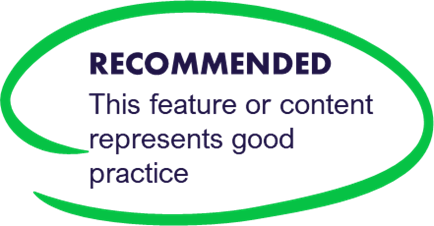 Report of Operations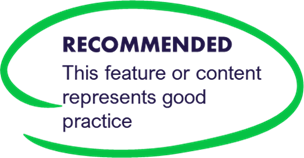 For the year ended 30 June 202X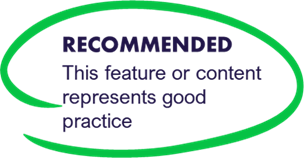 Report of OperationsFor the year ended 30 June 202XReport of OperationsFor the year ended 30 June 202XReport of OperationsFor the year ended 30 June 202X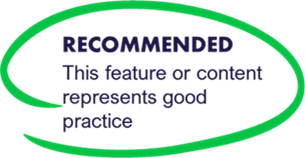 Report of OperationsFor the year ended 30 June 202X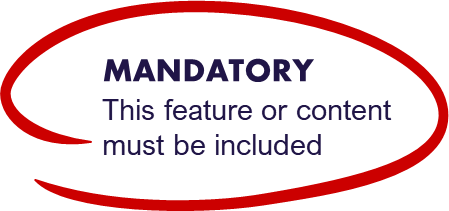 Report of OperationsFor the year ended 30 June 202X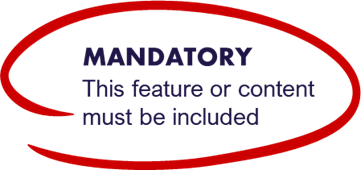 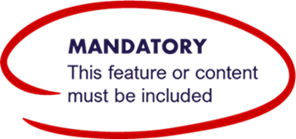 Report of OperationsFor the year ended 30 June 202X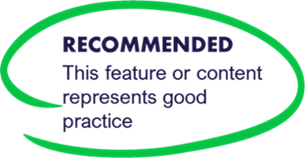 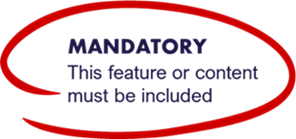 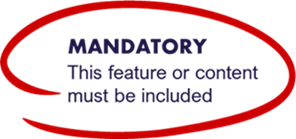 Glossary Summary of ChangesThis section summarises the changes between the previous edition (2022-23) of the Local Government Better Practice Guide – Model Report of Operations and the current edition. The document also includes minor changes resulting from re-formatting the guide and updating of relevant dates. Councils are encouraged to read this document in its entirety.This symbol denotes content or a feature that is required to be included within the report of operations to meet statutory or legislative requirements. Council may customise the look or layout, but the content must be included in some form.  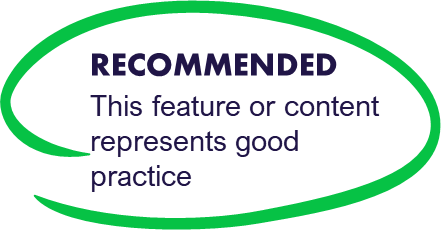 This symbol denotes content or a feature that represents good practice. Councils may choose to customise according to their own needs. Content may be removed or changed. [TITLE PAGE]Victorian City CouncilReport of Operations
For the year ended 30 June 202XTable of contentsIntroductionWelcome to the report of operations 202X-2X21Snapshot of council21Highlights of the year22Challenges and future outlook22The year in reviewMayor’s message24CEO’s message24Financial summary25Description of operations28Our councilCity profile31Council offices31Councillors32Our peopleOrganisational structure34Council staff35Equal employment opportunity program36Other staff matters37Our performancePlanning and accountability framework39Council plan39Performance40Governance, management and other informationGovernance59Management62Governance and management checklist63Statutory information68IntroductionWelcome to the report of operations 202X-2XCouncil is committed to transparent reporting and accountability to the community and the Report of Operations 202X-2X is the primary means of advising the Victorian City Council community about council’s operations and performance during the financial year. Snapshot of councilDemographic profile:Victorian City Council includes the suburbs of Abbotsley, Bradford, Bradford North, Calwood, Crowley, Dodworth, Halifax, Halifax East, Kirkby and Kirkby East, and parts of Gonerby, Setchey and MarchIt has an estimated residential population of 186,800 people (as at 30 June 2011) and 20% are aged 60 years and overNearly seven out of ten Victorian City Council residents were born in Australia, but residents were born in more than 150 countries and speak more than 120 languagesA quarter of Victorian City Council’s residents work within the municipality and just under a quarter work in the City of MelbourneVictorian City Council households have an income in the top 25% for Victoria.Purpose:Vision – A vibrant, liveable city which fosters the cultural, environmental, economic and personal wellbeing of our communityMission – To provide services, facilities, support and advocacy to enable our community to further its sense of place and feeling of connectedness.ValuesIntegrity: Acting honestly and ethically on all occasions. Doing what we say we will do. Ensuring that our service is characterised by openness and transparencyCollaboration: Working inclusively with others to identify and meet their needs. Building and sustaining sound relationships. Encouraging effective engagement and participationAccountability: Taking full responsibility for our own decisions and actions. Being professional, thorough and timely in our service delivery. Seeking, providing and responding to feedbackInnovation: Demonstrating foresight and creativity in meeting the challenges of the future. Nurturing an environment in which innovative thinking is sought, encouraged and valued. Continuously looking for improvements in our service deliveryRespect: Treating all customers, stakeholders and colleagues with equality and consideration. Caring about others and ensuring that they feel valued. Listening, clarifying and responding appropriately when we communicate with others.Fast facts:110 groups assisted by annual Community Grants6,018 graffiti removal requests completed105 sportsgrounds maintained2,268 kilometres of footpaths maintained340 submissions at Council and Committee meetings123,525 hours of ageing and disability care support provided77,257 tonnes of waste collected 692 kilometres of stormwater pipes maintained2,474 new trees planted205,224 calls answered by the Contact Centre2.48 million library items borrowed1,221 planning applications received72,261 rateable properties2.53 million attendees at Victorian City Council leisure and aquatic centres.Highlights of the yearStrategic objective: Strengthening communitiesWe will identify and respond to community needs and provide opportunities to enable people in our community to be supported and involved – See section on Our Performance for details.Achievements:Adoption of the Victorian City Council Access and Inclusion Plan 2014–18.Celebrated 10 years of the Victorian City Council Farmers Market.Opened the Halifax Community Precinct.Celebrated the opening of the Calwood Library.Facilitated the Victorian City Council Primary School Short Story Competition.Implemented the Walk, Rest, Talk Project.Strategic objective: Enhancing the environment We will improve our natural and urban environment in a sustainable way – See section on Our Performance for details.Achievements:Adoption of the Urban Biodiversity Strategy 2025–35.Introduction of a hard waste collection trial to assist the disposal of hard waste.Awarded the Litter Prevention Award at the Keep Australia Beautiful National Sustainable Cities Awards.Completed the Miner Park Childcare Centre green roof, one of the larger urban green roofs in Australia.Conducted the Victorian City Council Sustainability Awards for schools.Strategic objective: Ensuring liveability and amenityWe will protect and improve the character of our neighbourhoods for current and future generations – See section on Our Performance for details.Achievements:Installation of emergency markers on the Garden Creek Trail.Introduction of the Smoke-free Areas Local Law 2022.Adoption of the Bradford Access Plan and Parking Precinct Plan.Production of three statutory planning video clips to reduce the complexity of planning matters.Modification of the Heavy Leaf Fall Cleaning Program.Strategic objective: Providing facilities and assets We will proactively manage the ongoing maintenance and development of Council’s assets and facilities to meet our community’s current and future needs – See section on Our Performance for details.Achievements:Improvements to the Calwood Fresh Food Market.Opened the new and improved Hay Grass pavilion.Completed a feasibility study for the Abbotsley Pool and Recreation Centre.Strategic objective: Responsible governance and management We will demonstrate responsible governance and management by being consensus oriented, equitable, effective and efficient and ensuring that sound financial and risk management and transparent business practices are carried out – See section on Our Performance for more details.Achievements:Upgraded council’s document management system.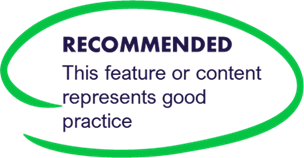 Challenges and future outlookChallengesChanges to emergency planning in the sectorAccessibility and safe infrastructureEnsuring safe facilities e.g. March Aquatic CentreClosure of higher education facilities through University/TAFE cutsEnhancing tourism with Calwood Regional Marketing LtdAdvocating for a Recycled Water PipelineRestructuring the Customer Service team to provide better service to the communityDelivering fair and workable planning controls.The futureDevelop the Children and Young People Strategic PlanComplete the Municipal Emergency Management Plan (MEMP) Audit Develop the Birdsville Structure Plan Develop a Recreation and Open Space PlanExpanding the Footpaths program by adding an additional $1 million worth of worksCompleting key community projects commenced in 20X3-X4Implementing the Economic Development StrategyUndertaking service planning for services provided by CouncilInvestigating opportunities for cost saving and service improvements through shared procurement.NotesThe introduction is not required for the purposes of the legislation, however it is considered better practice to provide the reader with contextual information about the purpose of the Report of Operations and an overview of council’s operations and performance for the year.The year in review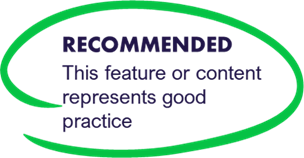 Mayor’s messageThis Annual Report, details Victorian City Council’s achievement of the 202X Council Plan strategic objectives and is the third report of this Council. The role of council includes:Acting as a representative government by taking into account the diverse needs of the local community in decision makingProviding leadership by establishing strategic objectives and monitoring their achievementMaintaining the viability of the council by ensuring that resources are managed in a responsible and accountable mannerAdvocating the interests of the local community to other communities and governmentsActing as a responsible partner in government by taking into account the needs of other communitiesFostering community cohesion and encouraging active participation in civic life.HighlightsThe $200 million investment we committed to community infrastructure in 2013 to build a better city continues. After six years in a temporary location, the Calwood Library has a new home. The new $20 million facility and associated office development is now located in the old Calwood Civic Centre. Opened in September 202X, this fabulous first-class library has become a community hub in the heart of Victorian City Council and will serve the community well for generations to come. Similarly, the upgrade of the multi-function Halifax Community Precinct was also completed in September 202X with the Victorian and Australian governments contributing $500,000 towards the $11 million project. In light of our vision and all the hard work that has gone into these redevelopments, it’s wonderful to see them now open for the community to enjoy.Advocacy and engagementWe were pleased to secure changes to the State Government’s Green Wedge legislation following our submission in 202X–2X. The changes should make life easier for the primary producers in the municipality. Council is also committed to engaging effectively with our communities on decisions that affect them. We continue to improve the process for engagement through the revised Community Engagement Policy. During the past year council has carried out more than 30 planned engagement processes. Council has also engaged with the community on other key projects such as the Skate and BMX Plan Review and the community vision for Halifax Creek and Calwood Valley.Overall, this year we have delivered on 91% of our council plan commitments and I would like to thank our councillors for their commitment to Victorian City Council and their ongoing efforts on behalf of residents. I also thank businesses, members of community groups and council officers for all having contributed to improving the liveability and amenity of our City.Thank youCr John Wingman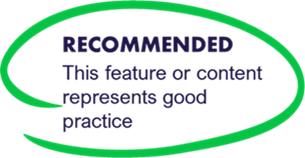 MayorCEO’s messageOn behalf of Victorian City Council it is a great pleasure to present council’s Annual Report for the year 202X-2X. The Chief Executive Officer is responsible for:Establishing and maintaining an appropriate organisational structure for the councilEnsuring that the decisions of the council are implemented without undue delayThe day to day management of the Council's operations in accordance with the council planDeveloping, adopting and disseminating a code of conduct for council staffCarrying out the council's responsibilities as a deemed employer with respect to councillors, as deemed workers, which arise under or with respect to the Accident Compensation Act 1985 or the Accident Compensation (WorkCover Insurance) Act 1993.HighlightsThe 202X-2X year saw many significant achievements including the opening of the Calwood Library and Office development. This is the permanent home for the Calwood Library including community meeting rooms and new offices for council staff. The majority of Victorian City council staff are now located at our Calwood office which provides greater efficiencies for council service delivery. In April 2019, the Director Strategic Development resigned, this provided an opportunity to review the organisational structure. In July 2019, the Community Planning and Strategic Planning Departments that fell under the responsibility of the Strategic Development Directorate were transferred to the Community Development and City Development and Amenity Directorates respectively. The major projects function was incorporated into the Projects and Strategy Department. Also at this time the City Development and Amenity Directorate changed its name to City Planning.Organisational performanceAt the end of June 2019, council’s financial position remains strong with more than $2.4 billion of community assets under council’s stewardship. Operating expenditure for 202X-2X was tightly controlled and council’s underlying operating income and expenditure were within 1.5% and 0.1% respectively of the Annual Budget adopted in June 202X. In 202X-2X, council achieved a surplus of $23.39 million. Council’s Long Term Financial Strategy projects that surpluses will continue to grow over the next 10 years to $56.18 million in 2031–32, providing a sustainable level of funding for the refurbishment and replacement of community assets. At an average of $62.77 million per annum. Council’s Sustainable Excellence program is now in its fourth year and delivering improvements across the organisation. Highlights for 202X-2X include improving communication between customer service staff to deliver a more timely response to customers and streamlining the management of customer requests relating to trees, traffic and waste and improving timelines for resolving inquiries.I would like to take the opportunity to acknowledge council, the local community and all Victorian City Council staff who have contributed to delivering our council’s vision and council plan.Phillip StreetsChief Executive OfficerFinancial summaryCouncil’s financial position continues to remain sound. A summary of our performance is outlined below. Detailed information relating to council’s financial performance is included within the financial statements and performance statement sections of this report.Operating positionCouncil achieved a surplus of $23.39 million in 202X-2X. This surplus compares favourably to the prior year deficit of $1.93 million. As per the Comprehensive Income Statement in the Financial Report, the favourable variance is due mainly to the requirement to recognise council’s obligation to pay $12.18 million in the 2015-16 year in order to help fund the shortfall in the Local Government Superannuation Defined Benefits Scheme. The adjusted underlying surplus of council, after removing non-recurrent capital grants, cash capital contributions and non-monetary capital contributions, is a surplus of $18.33 million or 10.3% when compared to adjusted underlying revenue.  This compares favourably to the expected target of >0%. Sustaining an adjusted underlying surplus is a critical financial strategy that provides capacity to renew the $2.49 billion of community assets under council’s control. LiquidityCash has increased by $12.24 million from the prior year mainly due to the draw down of $8.40 million of new borrowings toward the end of 202X-2X year for capital works projects to be funded in the 202X-2X year. The working capital ratio which assesses council’s ability to meet current commitments is calculated by measuring council’s current assets as a percentage of current liabilities. Council’s result of 145% is an indicator of satisfactory financial position and within the expected target band of 120% to 200%. If the effects of unspent borrowings is removed, council’s working capital ratio was 130%.ObligationsCouncil aims to ensure that it is able to maintain its infrastructure assets at the expected levels, while at the same time continuing to deliver the services needed by the community. To bridge the infrastructure gap, council invested $61.4 million in renewal works during the 202X-2X year. This was funded from operations of $15.4 million, cash reserves of $17.0 million and borrowings of $29.0 million. At the end of the 202X-2X year council’s debt ratio which is measured by comparing interest bearing loans and borrowings to rate revenue was 39.6% which was within the expected target band of 20%-60%. Council’s asset renewal ratio which is measured by comparing asset renewal expenditure to depreciation was 225% which was in excess of the expected target band of 90%-110%. This was mainly due to the renewal of the Calwood Library ($20.0 million) and the Hawton Aquatic Centre ($15.0 million).Stability and efficiencyCouncil raises a wide range of revenues including rates, user fees, fines, grants and contributions. Despite this, council’s rates concentration which compares rate revenue to adjusted underlying revenue was 73% for the 202X-2X year which is toward the top end of the expected target band of 40%-80%. Council has focussed on broadening its revenue base and for the 202X-2X year was able to keep its rate increase to 5%. This resulted in an average residential rate per residential assessment of $2,205 which compares favourably to similar councils in the inner metropolitan area.Description of operationsVictorian City Council is responsible for more than 150 services, from family and children’s services, traffic regulation, open space, youth facilities, waste management and community building; to matters concerning business development, planning for appropriate development and ensuring accountability for council’s budget. This broad range of community services and infrastructure for residents support the wellbeing and prosperity of our community. Council’s vision, strategic objectives and strategies to further improve services and facilities are described in our council plan June 2023 and the associated Budget 202X-2X and reported upon in this document. Refer to the section on Our Performance for more information about council services. The delivery of services, facilities, support and advocacy to achieve the Strategic Objectives is measured by a set of service performance indicators and measures. Council also has a wide range of responsibilities under the Victorian and Australian legislations.Economic factorsCouncil was faced with a financial challenge following the unexpected Defined Benefits Superannuation call of $14.33 million.Major capital worksDuring 202X-2X the major capital works included the following: Abbotsley Library and Learning CentreThe Abbotsley Library and adjacent Community Centre is being redeveloped into a vibrant new library and learning centre. The Abbotsley Library and Learning Centre will be an integrated redevelopment with shared access through a new entrance and lounge foyer.The facility will become a multipurpose community hub that will be available to a diverse range of community groups to support meetings, functions, events and community cultural activities.The project includes:larger floor areadedicated quiet study roomspurpose built flexible meeting and activity spacesenvironmentally sustainable design featuresnew technology.Contractors commenced work on 8 October 2019, with the demolition works starting in November 2018. It is expected that the library refurbishment will start in September 2022 and be completed in November 2024 at an estimated cost of $6.00 million.Calwood Library and Office PrecinctOn 14 September 2021 an event was held to celebrate the official opening of the Calwood Library to the public. The library was designed with environmental sustainability in mind, with the key sustainable features including:light wells to provide building with natural lightsolar hot wateruse of green and recycled materialrain water collection from the main roofs for irrigation and toilet flush.Other features of the library include free Wi-Fi, computers, study areas and places to sit and read. The Barkly Room has remained as a multi-function room and is available to both council and community for use. The final cost of the project was $20.67 million.Halifax Aquatic and Leisure CentreHalifax Aquatic and Leisure Centre (HALC) is being redeveloped as a result of community feedback and engineering assessments which indicated HALC required updating to meet contemporary expectations and program requirements. Once opened HALC will provide gym classes, yoga, pilates, warm water exercise and a flexible program space to accommodate the growing interest in general health opportunities. Contractors have been working since January 2013 on the construction of the new facility which includes:50 metre outdoor pool20 metre and 10 metre indoor heated poolexpanded fitness program roomscrèche facilitiesenlarged gymnasiumcafe.Construction of the 50-metre outdoor pool is well underway with the foundations completed and the base poured. The indoor pool is nearing completion with just the final touches and testing to be completed. The roofing has also been completed. The expected completion date for the project is April 2017.Major changesIn 202X-2X council decided to allocate the responsibility of the Strategic Development Directorate across the other directorates. On 2 July 2023, the Community Planning and Strategic Planning Departments that fell under the responsibility of the Strategic Development Directorate were transferred to the Community Development Directorate and City Planning Directorate (formally City Development and Amenity) respectively. The major projects function has been incorporated into the Projects and Strategy Department.In addition, the functions of the Leisure and Sports Department were allocated to the Family, Youth and Leisure Services Department (formally Family Services) and the Parks and Gardens Department. In November 2023, the functions of Arts and Cultural Services and Library Services and Volunteering departments came together to form one department called Library, Arts and Cultural Services. At the same time the Community Planning Department which now includes the Volunteering function changed its name to Community Planning and Development.Major achievements Council prepared a Long Term Financial Strategy for the 10-year period 202X-2X to 203X-3X as part of council’s ongoing financial planning to assist in adopting a budget within a longer term framework.Council developed an action plan for 202X-2X, which summarises the outcome of the Our Low Carbon Future Strategy (which sets the direction for council’s climate change mitigation response to 2031) three-year review and outlines updated actions for implementation over the next four years.NotesThe Mayor’s Message and CEO’s Message are not required for the purposes of the legislation however it is considered better practice to provide the reader with information from the Mayor and CEO about the council’s operations and performance for the year.A financial summary is not required for the purposes of the legislation however it is considered better practice to provide an overview of the council’s financial performance for the year in plain English to assist readers.Economic factors faced are mandatory under the Planning and Reporting Regulations 2020, regulation 10(a)(i).Major Capital Works are mandatory under the Planning and Reporting Regulations 2020, regulation 10(a)(ii).Major changes to council are mandatory under the Planning and Reporting Regulations 2020, regulation 10(a)(iii).Major Achievements are mandatory under the Planning and Reporting Regulations 2020, regulation 10(a)(iv).Our councilCity profileThe Victorian City Council includes the suburbs of Abbotsley, Bradford, Bradford North, Calwood, Crowley, Dodworth, Halifax, Halifax East, Kirkby and Kirkby East, and parts of Gonerby, Setchey and March.Victorian City Council has an estimated residential population of 186,800 people (as at 30 June 2023) and is one of the most populous local governments in Victoria. Compared to the Melbourne average, the population has a similar proportion of young people, but a larger proportion of people aged over 60 years. Within Victorian City Council, 24% of the population are aged between 0 and 19 years, and 20% are aged 60 years and over. The population has the second largest number of people aged 85 years and over, with 3.7% of the population needing assistance with daily living tasks.While nearly seven out of ten Victorian City Council residents were born in Australia, the population is becoming more culturally and linguistically diverse. Residents were born in more than 150 countries and speak more than 120 languages. In the last Census, over a quarter of the population was born overseas, with the majority coming from a non-English speaking background. Between 2015 and 2020 there was a large increase in the number of residents born in China and India. In 2019, the majority of migrant settlers to Victorian City Council arrived via the skilled migration stream and were mainly 18 to 44 year olds from China and India.A quarter of Victorian City Council’s residents work within the council and just under a quarter work in the City of Melbourne. Income levels for individuals and households are higher than the metropolitan Melbourne average, and 45% of Victorian City Council households have an income in the top 25% for Victoria. However, 15% of all Victorian City Council households are living on less than $600 a week.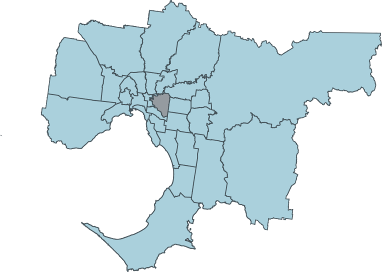 Council officesCalwood office8 Calwood Road, CalwoodHalifax Town Hall860 Halifax Road, HalifaxKirkby Library125 Kirkby Road, KirkbyTelephone: 9000 0000Fax: 9000 0001Email: VictorianCityCouncil@VictorianCityCouncil.vic.gov.auWebsite: www.VictorianCityCouncil.vic.gov.auPostal address:Private Bag 100Calwood VIC 3000CouncillorsThe council was elected to provide leadership for the good governance of the municipal district and the local community. In 2020 the Victorian City Council community elected this council for a four year term. The municipality is divided into 10 wards, represented by one councillor in each ward. The 10 councillors are the elected representatives of all residents and ratepayers across the City. They have responsibility for setting the strategic direction for the municipality, policy development, identifying service standards and monitoring performance across the organisation. The councillors are listed below.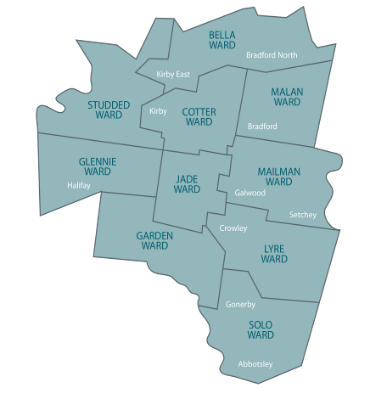  Notes NotesThe City Profile is not required for the purposes of the legislation however it is considered better practice to provide the reader with contextual information about the purpose council including location, population and demographics.The Regulations (regulation 10(e)) require for all councillors disclosure of their names, dates of election and if applicable retirement. Additional information such as photos, profiles, contact details, wards represented (if applicable) and credentials are not required by legislation.The City Profile is not required for the purposes of the legislation however it is considered better practice to provide the reader with contextual information about the purpose council including location, population and demographics.The Regulations (regulation 10(e)) require for all councillors disclosure of their names, dates of election and if applicable retirement. Additional information such as photos, profiles, contact details, wards represented (if applicable) and credentials are not required by legislation.Our peopleOrganisational structureCouncil is the governing body that appoints a Chief Executive Officer (CEO). The CEO has responsibility for the day-to-day management of operations in accordance with the strategic directions of the council plan. Four Directors and the CEO form the Executive Management Group (EMG) and lead the organisation. Details of the CEO and senior officers reporting directly to the CEO are set out below.Chief Executive Officer (CEO)
Phillipa Phillips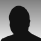 Senior officers reporting directly to the CEO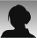 Jennifer Lopez
Director City PlanningAreas of responsibility:BuildingEconomic developmentLocal lawsStatutory planningStrategic planningJulia Gulia
Director Community DevelopmentAreas of responsibility:Planning and developmentFamily, youth and leisureAged and disabilityLibrary, arts and cultureBruce Spruce
Director Corporate ServicesAreas of responsibility:Business developmentFinanceInformation technologyPeople and cultureGraeme ReidDirector Environment and InfrastructureAreas of responsibility:Asset planningEngineering and trafficEnvironment and sustainabilityInfrastructureParks and gardensA chart setting out the organisational structure of the council is shown below. 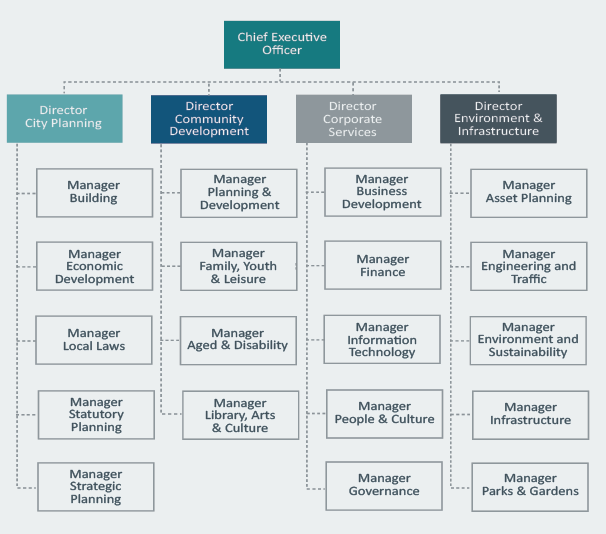 Council staffA summary of the number of full time equivalent (FTE) council staff by organisational structure, employment type and gender is set out below.Legend: FT-Full time  PT-Part time  W-Women  M-Men  X- persons of self-described gender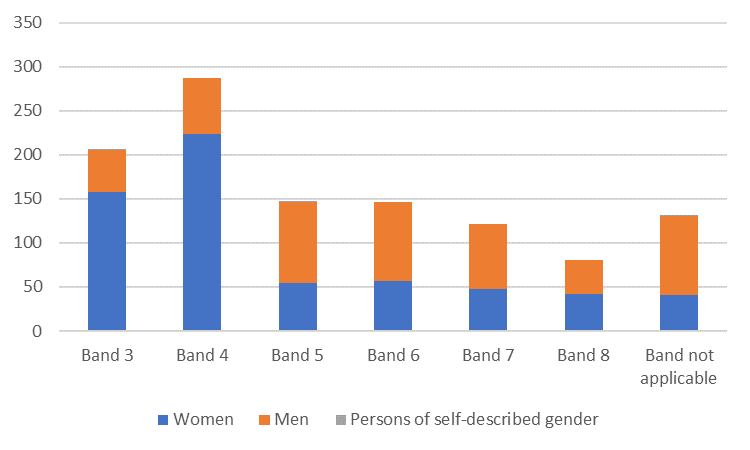 NotesInformation in relation to the organisational structure of council is mandatory under the Planning and Reporting Regulations 2020, regulation 10(i)(i)(ii)(iii).A summary of the number of full time equivalent Council staff, categorised according to the organisational structure of the Council is required under the Planning and Reporting Regulations 2020, regulation 10(l)(i)(ii(iii)A summary of the number of full-time equivalent Council staff, categorised by employment classification, and the number of full time equivalent Council staff is mandatory under the Planning and Reporting Regulations 2020, regulation 10(m)NotesInformation in relation to the organisational structure of council is mandatory under the Planning and Reporting Regulations 2020, regulation 10(i)(i)(ii)(iii).A summary of the number of full time equivalent Council staff, categorised according to the organisational structure of the Council is required under the Planning and Reporting Regulations 2020, regulation 10(l)(i)(ii(iii)A summary of the number of full-time equivalent Council staff, categorised by employment classification, and the number of full time equivalent Council staff is mandatory under the Planning and Reporting Regulations 2020, regulation 10(m)NotesInformation in relation to the organisational structure of council is mandatory under the Planning and Reporting Regulations 2020, regulation 10(i)(i)(ii)(iii).A summary of the number of full time equivalent Council staff, categorised according to the organisational structure of the Council is required under the Planning and Reporting Regulations 2020, regulation 10(l)(i)(ii(iii)A summary of the number of full-time equivalent Council staff, categorised by employment classification, and the number of full time equivalent Council staff is mandatory under the Planning and Reporting Regulations 2020, regulation 10(m)Other staff mattersGender equity planThe objective of council’s Gender Equity Program is to ensure there is no discrimination relating to the characteristics listed under the Equal Opportunity Act 2010 such as race, colour, sex, marital status, parenthood, physical or mental impairment, age, religious or political affiliation, gender identity and sexual orientation. Further objectives include ensuring the workplace is free from bullying and harassment. The indicators that measure the effectiveness of the Program and the results for the year are:Indicator: Percentage of new employees receiving equal opportunity training with 6 months of commencement. Target: 100%. Result: 98%Indicator: Percentage of existing employees receiving refresher equal opportunity training at least every 2 years. Target: 100%. Result: 87%Indicator: Number of contact officers per number of council employees. Target: 1:50. Result: 1:62The indicators are monitored on an ongoing basis by the Equal Employment Opportunity Committee that meets regularly to promote employee and management awareness, consider relevant issues and contribute to resolution and advice. Council’s assessment of the achievement of the program’s objectives are that there were no breaches of the Equal Opportunity Act 2010.The actions taken to implement the Program over the past 12 months include the provision of Equal Opportunity Awareness sessions for all new employees and managers, to ensure they are fully aware of their responsibilities in maintaining a workplace free of bullying and harassment.Enterprise bargaining agreementIn July 2018, an Enterprise Bargaining Committee comprising management representatives, nominated workplace union delegates and union industrial officers was established to negotiate a new Enterprise Agreement for council employees. As a result, a new Enterprise Agreement was successfully negotiated and approved by Fair Work Australia, with an operative date of 28 June 2019 for a period until 30 September 2024. Professional developmentVictorian City Council offers study assistance for staff undertaking relevant undergraduate or postgraduate studies. In the past year, 21 staff were successful in obtaining this form of support. council also provides a comprehensive corporate learning program that supports a broad range of staff development needs. This is developed in alignment with strategic priorities as well as in response to needs identified through performance and development plans. A variety of learning methodologies are used including e-learning, facilitated workshops and personal coaching.Preventing violence against womenThe Prevention of Violence Against Women works primarily through promoting gender equity and building respectful and safe relationships and breaking down stereotypes of women. This is a prevention approach consistent with council’s health and wellbeing planning approach. This year the partnership achieved significant liaison with council staff to promote gender equity within the workplace. Facilities and programs this year included a whole of staff presentation with guest speaker Phil Cleary including 80 depot staff and the development of tools and training to support council to achieve gender equity and support the community.Health and safetyCouncil’s aim is to maintain a safety culture that supports an incident and injury-free workplace for all employees, councillors, contractors, visitors and the public. Over the last 12 months, council has maintained a Health and Safety Management System. Council has been successful in maintaining Advanced Level accreditation in the Safety Management Achievement Program, SafetyMap. SafetyMAP is an audit tool designed by WorkSafe to help workplaces improve their ability to manage health and safety and protect people at work. This accreditation confirms the Health and Safety Management System is embedded throughout each department of the organisation.Our performanceOur performanceOur performanceIntegrated strategic planning and reporting frameworkIntegrated strategic planning and reporting frameworkIntegrated strategic planning and reporting frameworkPart 4 of the Local Government Act 2020 requires councils to prepare the following:A Community Vision (for at least the next 10 financial years);A Council Plan (for at least the next 4 financial years);A Financial Plan (for at least the next 10 financial years);An Asset Plan (for at least the next 10 financial years);A Revenue and Rating Plan (for at least the next 4 financial years);An Annual Budget (for each financial year and the subsequent 3 financial years);A Quarterly Budget Report;An Annual Report (for each financial year); andFinancial Policies.The Act also requires councils to prepare:A Workforce Plan (including projected staffing requirements for at least 4 years);
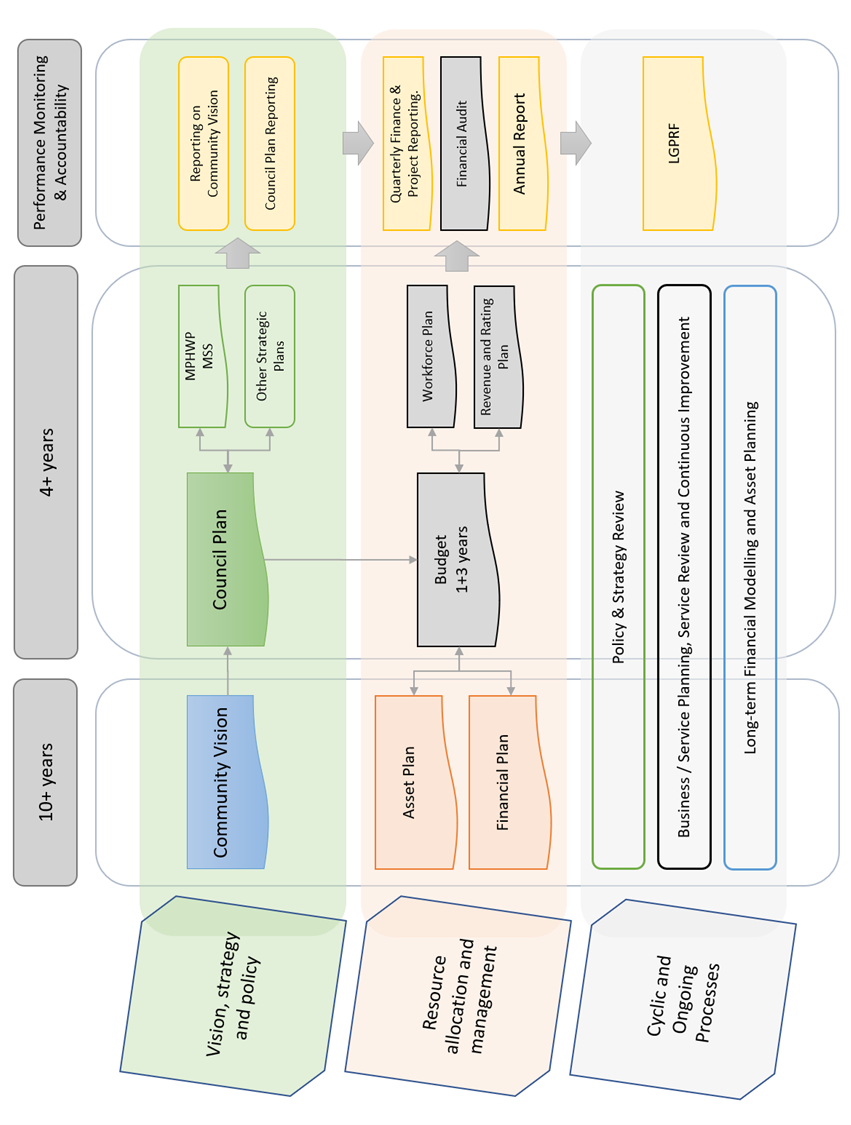 The following diagram shows the relationships between the key planning and reporting documents that make up the integrated strategic planning and reporting framework for local government. It also shows that there are opportunities for community and stakeholder input and feedback.Part 4 of the Local Government Act 2020 requires councils to prepare the following:A Community Vision (for at least the next 10 financial years);A Council Plan (for at least the next 4 financial years);A Financial Plan (for at least the next 10 financial years);An Asset Plan (for at least the next 10 financial years);A Revenue and Rating Plan (for at least the next 4 financial years);An Annual Budget (for each financial year and the subsequent 3 financial years);A Quarterly Budget Report;An Annual Report (for each financial year); andFinancial Policies.The Act also requires councils to prepare:A Workforce Plan (including projected staffing requirements for at least 4 years);
The following diagram shows the relationships between the key planning and reporting documents that make up the integrated strategic planning and reporting framework for local government. It also shows that there are opportunities for community and stakeholder input and feedback.Part 4 of the Local Government Act 2020 requires councils to prepare the following:A Community Vision (for at least the next 10 financial years);A Council Plan (for at least the next 4 financial years);A Financial Plan (for at least the next 10 financial years);An Asset Plan (for at least the next 10 financial years);A Revenue and Rating Plan (for at least the next 4 financial years);An Annual Budget (for each financial year and the subsequent 3 financial years);A Quarterly Budget Report;An Annual Report (for each financial year); andFinancial Policies.The Act also requires councils to prepare:A Workforce Plan (including projected staffing requirements for at least 4 years);
The following diagram shows the relationships between the key planning and reporting documents that make up the integrated strategic planning and reporting framework for local government. It also shows that there are opportunities for community and stakeholder input and feedback.Council planCouncil planCouncil planThe council plan 2021-25 includes strategic objectives, strategies for achieving these for the four year period, strategic indicators for monitoring achievement of the strategic objectives and a strategic resource plan.  The following are the five strategic objectives as detailed in the council plan.The council plan 2021-25 includes strategic objectives, strategies for achieving these for the four year period, strategic indicators for monitoring achievement of the strategic objectives and a strategic resource plan.  The following are the five strategic objectives as detailed in the council plan.The council plan 2021-25 includes strategic objectives, strategies for achieving these for the four year period, strategic indicators for monitoring achievement of the strategic objectives and a strategic resource plan.  The following are the five strategic objectives as detailed in the council plan.1.Strengthening communities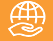 We will identify and respond to community needs and provide opportunities to enable people in our community to be supported and involved.2.	Enhancing the environment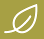 We will improve our natural and urban environment in a sustainable way.3.	Ensuring liveability and amenity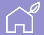 We will protect and improve the character of our neighbourhoods for current and future generations.4.	Providing facilities and assets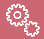 We will proactively manage the ongoing maintenance and development of council's assets and facilities to meet our community's current and future needs.5.	Responsible governance and management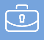 We will demonstrate responsible governance and management by being consensus-oriented, equitable, effective and efficient and ensuring that sound financial and risk management and transparent business practices are carried out.PerformancePerformancePerformanceCouncil’s performance for the 202X-2X year has been reported against each strategic objective to demonstrate how council is performing in achieving the 2021-25 council plan. Performance has been measured as follows:Results achieved in relation to the strategic indicators in the council planProgress in relation to the major initiatives identified in the budgetServices funded in the budget and the persons or sections of the community who are provided those servicesResults against the prescribed service performance indicators and measures.Council’s performance for the 202X-2X year has been reported against each strategic objective to demonstrate how council is performing in achieving the 2021-25 council plan. Performance has been measured as follows:Results achieved in relation to the strategic indicators in the council planProgress in relation to the major initiatives identified in the budgetServices funded in the budget and the persons or sections of the community who are provided those servicesResults against the prescribed service performance indicators and measures.Council’s performance for the 202X-2X year has been reported against each strategic objective to demonstrate how council is performing in achieving the 2021-25 council plan. Performance has been measured as follows:Results achieved in relation to the strategic indicators in the council planProgress in relation to the major initiatives identified in the budgetServices funded in the budget and the persons or sections of the community who are provided those servicesResults against the prescribed service performance indicators and measures.Strategic objective 1: Strengthening communities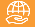 Strategic objective 1: Strengthening communitiesStrategic objective 1: Strengthening communitiesStrategic objective 1: Strengthening communitiesStrategic objective 1: Strengthening communitiesStrategic objective 1: Strengthening communitiesStrategic objective 1: Strengthening communitiesStrategic objective 1: Strengthening communitiesStrategic indicatorsThe following statement reviews the performance of council against the council plan including results achieved in relation to the strategic indicators included in the council plan.Strategic indicatorsThe following statement reviews the performance of council against the council plan including results achieved in relation to the strategic indicators included in the council plan.Strategic indicatorsThe following statement reviews the performance of council against the council plan including results achieved in relation to the strategic indicators included in the council plan.Strategic indicatorsThe following statement reviews the performance of council against the council plan including results achieved in relation to the strategic indicators included in the council plan.Strategic Indicator/measureResultCommentsCommentsConsultation and engagementCommunity satisfaction rating out of 100 with the consultation and engagement efforts of council63Overall, 77% of respondents rated council on Community Consultation and Engagement as Very Good, Good or AverageOverall, 77% of respondents rated council on Community Consultation and Engagement as Very Good, Good or AverageMajor initiativesMajor initiativesMajor initiativesMajor initiativesThe following statement reviews the progress of council in relation to major initiatives identified in the 202X-2X budget for the year.The following statement reviews the progress of council in relation to major initiatives identified in the 202X-2X budget for the year.The following statement reviews the progress of council in relation to major initiatives identified in the 202X-2X budget for the year.The following statement reviews the progress of council in relation to major initiatives identified in the 202X-2X budget for the year.Major InitiativesMajor InitiativesMajor InitiativesProgressImprove council's online, mobile and digital service offer by implementing the Digital Plan 2015-18 actions including web chat, snap send solve premium service, improved navigation and information architecture(Actual: $85,000 Budget: $100,000)Improve council's online, mobile and digital service offer by implementing the Digital Plan 2015-18 actions including web chat, snap send solve premium service, improved navigation and information architecture(Actual: $85,000 Budget: $100,000)Improve council's online, mobile and digital service offer by implementing the Digital Plan 2015-18 actions including web chat, snap send solve premium service, improved navigation and information architecture(Actual: $85,000 Budget: $100,000)The project is 85% complete at the end of the year. The delay in completion is due to the roll out of the NBN which was slowed as a result of asbestos treatmentImplement the second year actions of the Arts Centre Business Plan(Funded from existing resources)Implement the second year actions of the Arts Centre Business Plan(Funded from existing resources)Implement the second year actions of the Arts Centre Business Plan(Funded from existing resources)CompleteServicesServicesServicesServicesServicesServicesServicesServicesThe following statement provides information in relation to the services funded in the 202X-2X budget and the persons or sections of the community who are provided the service.The following statement provides information in relation to the services funded in the 202X-2X budget and the persons or sections of the community who are provided the service.The following statement provides information in relation to the services funded in the 202X-2X budget and the persons or sections of the community who are provided the service.The following statement provides information in relation to the services funded in the 202X-2X budget and the persons or sections of the community who are provided the service.The following statement provides information in relation to the services funded in the 202X-2X budget and the persons or sections of the community who are provided the service.The following statement provides information in relation to the services funded in the 202X-2X budget and the persons or sections of the community who are provided the service.The following statement provides information in relation to the services funded in the 202X-2X budget and the persons or sections of the community who are provided the service.The following statement provides information in relation to the services funded in the 202X-2X budget and the persons or sections of the community who are provided the service.ServiceDescriptionDescriptionDescriptionDescriptionDescriptionDescriptionNet CostActualBudgetVariance$000Communication and engagementProvision of the following to support council’s direct service delivery areas:leading a customer responsiveness cultureenhancing and protecting the council’s reputationdeveloping integrated communication plans for key initiatives linked to the council plandelivering advocacy campaigns in collaboration with the responsible director, CEO and councillorsundertaking a corporate research program to inform improved service outcomescreating and maintaining a broad range of information sources to assist customer responsivenessproviding an in-house print, design service, writing, editing and digital media serviceproviding translation service and supports multilingual communicationsProvision of the following to support council’s direct service delivery areas:leading a customer responsiveness cultureenhancing and protecting the council’s reputationdeveloping integrated communication plans for key initiatives linked to the council plandelivering advocacy campaigns in collaboration with the responsible director, CEO and councillorsundertaking a corporate research program to inform improved service outcomescreating and maintaining a broad range of information sources to assist customer responsivenessproviding an in-house print, design service, writing, editing and digital media serviceproviding translation service and supports multilingual communicationsProvision of the following to support council’s direct service delivery areas:leading a customer responsiveness cultureenhancing and protecting the council’s reputationdeveloping integrated communication plans for key initiatives linked to the council plandelivering advocacy campaigns in collaboration with the responsible director, CEO and councillorsundertaking a corporate research program to inform improved service outcomescreating and maintaining a broad range of information sources to assist customer responsivenessproviding an in-house print, design service, writing, editing and digital media serviceproviding translation service and supports multilingual communicationsProvision of the following to support council’s direct service delivery areas:leading a customer responsiveness cultureenhancing and protecting the council’s reputationdeveloping integrated communication plans for key initiatives linked to the council plandelivering advocacy campaigns in collaboration with the responsible director, CEO and councillorsundertaking a corporate research program to inform improved service outcomescreating and maintaining a broad range of information sources to assist customer responsivenessproviding an in-house print, design service, writing, editing and digital media serviceproviding translation service and supports multilingual communicationsProvision of the following to support council’s direct service delivery areas:leading a customer responsiveness cultureenhancing and protecting the council’s reputationdeveloping integrated communication plans for key initiatives linked to the council plandelivering advocacy campaigns in collaboration with the responsible director, CEO and councillorsundertaking a corporate research program to inform improved service outcomescreating and maintaining a broad range of information sources to assist customer responsivenessproviding an in-house print, design service, writing, editing and digital media serviceproviding translation service and supports multilingual communicationsProvision of the following to support council’s direct service delivery areas:leading a customer responsiveness cultureenhancing and protecting the council’s reputationdeveloping integrated communication plans for key initiatives linked to the council plandelivering advocacy campaigns in collaboration with the responsible director, CEO and councillorsundertaking a corporate research program to inform improved service outcomescreating and maintaining a broad range of information sources to assist customer responsivenessproviding an in-house print, design service, writing, editing and digital media serviceproviding translation service and supports multilingual communications2,4802,590110LibrariesProvision of the following to the municipal community as a whole:providing a wide range of relevant, contemporary library collections and services: in libraries, online and via home library servicesproviding community spaces for individual and group study, reflection, activity and discoverypromoting, advocating for and supporting literacy development, reader development, lifelong learning, creative and intellectual developmentproviding family, children and adult library programs and activitiesProvision of the following to the municipal community as a whole:providing a wide range of relevant, contemporary library collections and services: in libraries, online and via home library servicesproviding community spaces for individual and group study, reflection, activity and discoverypromoting, advocating for and supporting literacy development, reader development, lifelong learning, creative and intellectual developmentproviding family, children and adult library programs and activitiesProvision of the following to the municipal community as a whole:providing a wide range of relevant, contemporary library collections and services: in libraries, online and via home library servicesproviding community spaces for individual and group study, reflection, activity and discoverypromoting, advocating for and supporting literacy development, reader development, lifelong learning, creative and intellectual developmentproviding family, children and adult library programs and activitiesProvision of the following to the municipal community as a whole:providing a wide range of relevant, contemporary library collections and services: in libraries, online and via home library servicesproviding community spaces for individual and group study, reflection, activity and discoverypromoting, advocating for and supporting literacy development, reader development, lifelong learning, creative and intellectual developmentproviding family, children and adult library programs and activitiesProvision of the following to the municipal community as a whole:providing a wide range of relevant, contemporary library collections and services: in libraries, online and via home library servicesproviding community spaces for individual and group study, reflection, activity and discoverypromoting, advocating for and supporting literacy development, reader development, lifelong learning, creative and intellectual developmentproviding family, children and adult library programs and activitiesProvision of the following to the municipal community as a whole:providing a wide range of relevant, contemporary library collections and services: in libraries, online and via home library servicesproviding community spaces for individual and group study, reflection, activity and discoverypromoting, advocating for and supporting literacy development, reader development, lifelong learning, creative and intellectual developmentproviding family, children and adult library programs and activities6,0205,959(61)Community planningProvision of the following to support council’s direct service delivery areas:working with the community on key community development activitiesfacilitating community connectedness, strengthening community capacity and responding to identified needs through the delivery of programs, partnerships and networking opportunities for the communitydeveloping policies, strategies and plans that address community prioritiesmonitoring, forecasting and analysing community change and wellbeingundertaking extensive community research on behalf of council departments and the communitypreparing council submissions in response to government enquiries and advocating on social issues impacting on the communitymanaging the Community Grants ProgramProvision of the following to support council’s direct service delivery areas:working with the community on key community development activitiesfacilitating community connectedness, strengthening community capacity and responding to identified needs through the delivery of programs, partnerships and networking opportunities for the communitydeveloping policies, strategies and plans that address community prioritiesmonitoring, forecasting and analysing community change and wellbeingundertaking extensive community research on behalf of council departments and the communitypreparing council submissions in response to government enquiries and advocating on social issues impacting on the communitymanaging the Community Grants ProgramProvision of the following to support council’s direct service delivery areas:working with the community on key community development activitiesfacilitating community connectedness, strengthening community capacity and responding to identified needs through the delivery of programs, partnerships and networking opportunities for the communitydeveloping policies, strategies and plans that address community prioritiesmonitoring, forecasting and analysing community change and wellbeingundertaking extensive community research on behalf of council departments and the communitypreparing council submissions in response to government enquiries and advocating on social issues impacting on the communitymanaging the Community Grants ProgramProvision of the following to support council’s direct service delivery areas:working with the community on key community development activitiesfacilitating community connectedness, strengthening community capacity and responding to identified needs through the delivery of programs, partnerships and networking opportunities for the communitydeveloping policies, strategies and plans that address community prioritiesmonitoring, forecasting and analysing community change and wellbeingundertaking extensive community research on behalf of council departments and the communitypreparing council submissions in response to government enquiries and advocating on social issues impacting on the communitymanaging the Community Grants ProgramProvision of the following to support council’s direct service delivery areas:working with the community on key community development activitiesfacilitating community connectedness, strengthening community capacity and responding to identified needs through the delivery of programs, partnerships and networking opportunities for the communitydeveloping policies, strategies and plans that address community prioritiesmonitoring, forecasting and analysing community change and wellbeingundertaking extensive community research on behalf of council departments and the communitypreparing council submissions in response to government enquiries and advocating on social issues impacting on the communitymanaging the Community Grants ProgramProvision of the following to support council’s direct service delivery areas:working with the community on key community development activitiesfacilitating community connectedness, strengthening community capacity and responding to identified needs through the delivery of programs, partnerships and networking opportunities for the communitydeveloping policies, strategies and plans that address community prioritiesmonitoring, forecasting and analysing community change and wellbeingundertaking extensive community research on behalf of council departments and the communitypreparing council submissions in response to government enquiries and advocating on social issues impacting on the communitymanaging the Community Grants Program2,7802,883103Family and youthProvision of the following to families, children and youth:operating Maternal and Child Health, Kindergartens, Long Day Care and Occasional Child Carecoordinating Public Health services including Immunisation, Environmental Health and Food Safetyproviding support and information, activities and programs to young people and their familiesundertaking strategic planning and policy development to facilitate access to active participation opportunities for the communityfacilitating the development of integrated and coordinated services for children, young people and their familiesProvision of the following to families, children and youth:operating Maternal and Child Health, Kindergartens, Long Day Care and Occasional Child Carecoordinating Public Health services including Immunisation, Environmental Health and Food Safetyproviding support and information, activities and programs to young people and their familiesundertaking strategic planning and policy development to facilitate access to active participation opportunities for the communityfacilitating the development of integrated and coordinated services for children, young people and their familiesProvision of the following to families, children and youth:operating Maternal and Child Health, Kindergartens, Long Day Care and Occasional Child Carecoordinating Public Health services including Immunisation, Environmental Health and Food Safetyproviding support and information, activities and programs to young people and their familiesundertaking strategic planning and policy development to facilitate access to active participation opportunities for the communityfacilitating the development of integrated and coordinated services for children, young people and their familiesProvision of the following to families, children and youth:operating Maternal and Child Health, Kindergartens, Long Day Care and Occasional Child Carecoordinating Public Health services including Immunisation, Environmental Health and Food Safetyproviding support and information, activities and programs to young people and their familiesundertaking strategic planning and policy development to facilitate access to active participation opportunities for the communityfacilitating the development of integrated and coordinated services for children, young people and their familiesProvision of the following to families, children and youth:operating Maternal and Child Health, Kindergartens, Long Day Care and Occasional Child Carecoordinating Public Health services including Immunisation, Environmental Health and Food Safetyproviding support and information, activities and programs to young people and their familiesundertaking strategic planning and policy development to facilitate access to active participation opportunities for the communityfacilitating the development of integrated and coordinated services for children, young people and their familiesProvision of the following to families, children and youth:operating Maternal and Child Health, Kindergartens, Long Day Care and Occasional Child Carecoordinating Public Health services including Immunisation, Environmental Health and Food Safetyproviding support and information, activities and programs to young people and their familiesundertaking strategic planning and policy development to facilitate access to active participation opportunities for the communityfacilitating the development of integrated and coordinated services for children, young people and their families3,0903,192102Aged, disability and healthProvision of the following to carers, older people and young people with a disability:providing home support services including Domestic Care, Personal Care and Respite Care, Food Services and Property Maintenanceproviding volunteer and community transport, and social support undertaking strategy and development with a focus on positive ageing and disabilityProvision of the following to carers, older people and young people with a disability:providing home support services including Domestic Care, Personal Care and Respite Care, Food Services and Property Maintenanceproviding volunteer and community transport, and social support undertaking strategy and development with a focus on positive ageing and disabilityProvision of the following to carers, older people and young people with a disability:providing home support services including Domestic Care, Personal Care and Respite Care, Food Services and Property Maintenanceproviding volunteer and community transport, and social support undertaking strategy and development with a focus on positive ageing and disabilityProvision of the following to carers, older people and young people with a disability:providing home support services including Domestic Care, Personal Care and Respite Care, Food Services and Property Maintenanceproviding volunteer and community transport, and social support undertaking strategy and development with a focus on positive ageing and disabilityProvision of the following to carers, older people and young people with a disability:providing home support services including Domestic Care, Personal Care and Respite Care, Food Services and Property Maintenanceproviding volunteer and community transport, and social support undertaking strategy and development with a focus on positive ageing and disabilityProvision of the following to carers, older people and young people with a disability:providing home support services including Domestic Care, Personal Care and Respite Care, Food Services and Property Maintenanceproviding volunteer and community transport, and social support undertaking strategy and development with a focus on positive ageing and disability4,6504,512(88)Arts and cultureProvision of the following to the municipal community as a whole:producing cultural programs and events for the communityprogramming and managing cultural facilities at the Town Hall Gallery and Court Houseproviding funding support for community arts and culture groupsProvision of the following to the municipal community as a whole:producing cultural programs and events for the communityprogramming and managing cultural facilities at the Town Hall Gallery and Court Houseproviding funding support for community arts and culture groupsProvision of the following to the municipal community as a whole:producing cultural programs and events for the communityprogramming and managing cultural facilities at the Town Hall Gallery and Court Houseproviding funding support for community arts and culture groupsProvision of the following to the municipal community as a whole:producing cultural programs and events for the communityprogramming and managing cultural facilities at the Town Hall Gallery and Court Houseproviding funding support for community arts and culture groupsProvision of the following to the municipal community as a whole:producing cultural programs and events for the communityprogramming and managing cultural facilities at the Town Hall Gallery and Court Houseproviding funding support for community arts and culture groupsProvision of the following to the municipal community as a whole:producing cultural programs and events for the communityprogramming and managing cultural facilities at the Town Hall Gallery and Court Houseproviding funding support for community arts and culture groups1,8201,785(35)Economic developmentProvision of the following to businesses and industry:strengthening the viability of local businesses, including strip shopping centresfacilitating the Business Network, Farmers Market and Craft Marketsupporting new and established businesses, through training and mentoringfacilitating regular networking opportunities for the local business communityProvision of the following to businesses and industry:strengthening the viability of local businesses, including strip shopping centresfacilitating the Business Network, Farmers Market and Craft Marketsupporting new and established businesses, through training and mentoringfacilitating regular networking opportunities for the local business communityProvision of the following to businesses and industry:strengthening the viability of local businesses, including strip shopping centresfacilitating the Business Network, Farmers Market and Craft Marketsupporting new and established businesses, through training and mentoringfacilitating regular networking opportunities for the local business communityProvision of the following to businesses and industry:strengthening the viability of local businesses, including strip shopping centresfacilitating the Business Network, Farmers Market and Craft Marketsupporting new and established businesses, through training and mentoringfacilitating regular networking opportunities for the local business communityProvision of the following to businesses and industry:strengthening the viability of local businesses, including strip shopping centresfacilitating the Business Network, Farmers Market and Craft Marketsupporting new and established businesses, through training and mentoringfacilitating regular networking opportunities for the local business communityProvision of the following to businesses and industry:strengthening the viability of local businesses, including strip shopping centresfacilitating the Business Network, Farmers Market and Craft Marketsupporting new and established businesses, through training and mentoringfacilitating regular networking opportunities for the local business community61062616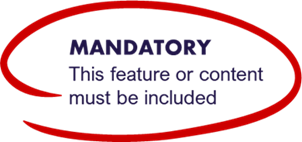 Service performance indicatorsService performance indicatorsService performance indicatorsService performance indicatorsService performance indicatorsService performance indicatorsService performance indicatorsService performance indicatorsThe following statement provides the results of the prescribed service performance indicators and measures including explanation of results in the comments.The following statement provides the results of the prescribed service performance indicators and measures including explanation of results in the comments.The following statement provides the results of the prescribed service performance indicators and measures including explanation of results in the comments.The following statement provides the results of the prescribed service performance indicators and measures including explanation of results in the comments.The following statement provides the results of the prescribed service performance indicators and measures including explanation of results in the comments.The following statement provides the results of the prescribed service performance indicators and measures including explanation of results in the comments.The following statement provides the results of the prescribed service performance indicators and measures including explanation of results in the comments.The following statement provides the results of the prescribed service performance indicators and measures including explanation of results in the comments.ResultsResultsResultsResultsService/ Indicator/ measureService/ Indicator/ measure20X120X220X320X4CommentsCommentsCommentsLibrariesResource CurrencyRecently purchased library collection[Number of library collection items purchased in the last 5 years / Number of library collection items] x100LibrariesResource CurrencyRecently purchased library collection[Number of library collection items purchased in the last 5 years / Number of library collection items] x10066.56%74.23%72.87%72.87%Council allocated additional funding during the 2015-16 year to improve the standard of the library collectionCouncil allocated additional funding during the 2015-16 year to improve the standard of the library collectionCouncil allocated additional funding during the 2015-16 year to improve the standard of the library collectionService costCost of library service per population[Direct cost of the library service / Population]Service costCost of library service per population[Direct cost of the library service / Population]$3.94$3.81$3.76$3.76Council provides a public library service at four locations.  The introduction of self-service stations and radio frequency identification in 2019-20, led to reduced staffing demand in 2020-21, resulting in lower operating costs in the past two years.Council provides a public library service at four locations.  The introduction of self-service stations and radio frequency identification in 2019-20, led to reduced staffing demand in 2020-21, resulting in lower operating costs in the past two years.Council provides a public library service at four locations.  The introduction of self-service stations and radio frequency identification in 2019-20, led to reduced staffing demand in 2020-21, resulting in lower operating costs in the past two years.UtilisationLoans per head of population[Number of library collection item loans / population]UtilisationLoans per head of population[Number of library collection item loans / population]8.608.408.608.60There were 367,254 loans made. This is an additional 5,390 loans, or 2 per cent increase compared to last year.There were 367,254 loans made. This is an additional 5,390 loans, or 2 per cent increase compared to last year.There were 367,254 loans made. This is an additional 5,390 loans, or 2 per cent increase compared to last year.ParticipationLibrary membership[Number of registered library members / population] x100Library visits per head of population[Number of library visits/  population]ParticipationLibrary membership[Number of registered library members / population] x100Library visits per head of population[Number of library visits/  population]14.36%N/A15.52%N/A15.97%N/A15.97%15.52%Active library borrowing continues to increase.Active library borrowing continues to increase.Active library borrowing continues to increase.Maternal and Child Health (MCH)Service standardInfant enrolments in the MCH service[Number of infants enrolled in the MCH service (from birth notifications received) / Number of birth notifications received] x100Maternal and Child Health (MCH)Service standardInfant enrolments in the MCH service[Number of infants enrolled in the MCH service (from birth notifications received) / Number of birth notifications received] x10094.23%93.16%100.00%100.00%Council's results have improved as the number of birth notices received remain constant compared to previous years.  During 20X3-X4 all eligible families enrolled in the service, which is focused on ensuring healthy outcomes for children. Development and growth assessments, along with health education, are some of the key features of the service.Council's results have improved as the number of birth notices received remain constant compared to previous years.  During 20X3-X4 all eligible families enrolled in the service, which is focused on ensuring healthy outcomes for children. Development and growth assessments, along with health education, are some of the key features of the service.Council's results have improved as the number of birth notices received remain constant compared to previous years.  During 20X3-X4 all eligible families enrolled in the service, which is focused on ensuring healthy outcomes for children. Development and growth assessments, along with health education, are some of the key features of the service.Service costCost of the MCH service[Cost of the MCH service / Hours worked by MCH nurses]Service costCost of the MCH service[Cost of the MCH service / Hours worked by MCH nurses]$65.39$67.89$66.93$66.93Victoria Council’s maternal and child health (MCH) service provides support and information  to families with children aged from birth to school age who live within the municipality. We also provide additional services and programs such as drop in breastfeeding clinics and open maternal and child health sessions (with no appointment), parental information sessions and a six-month group. More details can be found on our website:www.victoriacouncil.vic.gov.au/MCHVictoria Council’s maternal and child health (MCH) service provides support and information  to families with children aged from birth to school age who live within the municipality. We also provide additional services and programs such as drop in breastfeeding clinics and open maternal and child health sessions (with no appointment), parental information sessions and a six-month group. More details can be found on our website:www.victoriacouncil.vic.gov.au/MCHVictoria Council’s maternal and child health (MCH) service provides support and information  to families with children aged from birth to school age who live within the municipality. We also provide additional services and programs such as drop in breastfeeding clinics and open maternal and child health sessions (with no appointment), parental information sessions and a six-month group. More details can be found on our website:www.victoriacouncil.vic.gov.au/MCHParticipationParticipation in the MCH service[Number of children who attend the MCH service at least once (in the year) / Number of children enrolled in the MCH service] x100ParticipationParticipation in the MCH service[Number of children who attend the MCH service at least once (in the year) / Number of children enrolled in the MCH service] x10078.98%81.42%98.05%98.05%Council achieved an average of 98.05% compliance with the Key Age and Stage framework visits between birth and 8 weeks of age.  Overall Participation rates have increased significantly since the implementation of an SMS reminder system to encourage participation.Council achieved an average of 98.05% compliance with the Key Age and Stage framework visits between birth and 8 weeks of age.  Overall Participation rates have increased significantly since the implementation of an SMS reminder system to encourage participation.Council achieved an average of 98.05% compliance with the Key Age and Stage framework visits between birth and 8 weeks of age.  Overall Participation rates have increased significantly since the implementation of an SMS reminder system to encourage participation.Participation in the MCH service by Aboriginal children[Number of aboriginal children who attend the MCH service at least once (in the year) / Number of Aboriginal children enrolled in the MCH service] x100Participation in the MCH service by Aboriginal children[Number of aboriginal children who attend the MCH service at least once (in the year) / Number of Aboriginal children enrolled in the MCH service] x10057.73%64.19%62.98%Council's MCH Service is co-located and works closely with the local Aboriginal Health Service to meet the health and development needs of Aboriginal Children and to support families.  Many factors influence participation in the MCH Service by Aboriginal families, and there is a known issue around children in Out of Home Care arrangements accessing the service.  In addition to the SMS reminder system implementation, we continue to work closely with the Department of Education and Child Protection to streamline the response to new placements of children in Kinship or Out of Home Care.Council's MCH Service is co-located and works closely with the local Aboriginal Health Service to meet the health and development needs of Aboriginal Children and to support families.  Many factors influence participation in the MCH Service by Aboriginal families, and there is a known issue around children in Out of Home Care arrangements accessing the service.  In addition to the SMS reminder system implementation, we continue to work closely with the Department of Education and Child Protection to streamline the response to new placements of children in Kinship or Out of Home Care.Council's MCH Service is co-located and works closely with the local Aboriginal Health Service to meet the health and development needs of Aboriginal Children and to support families.  Many factors influence participation in the MCH Service by Aboriginal families, and there is a known issue around children in Out of Home Care arrangements accessing the service.  In addition to the SMS reminder system implementation, we continue to work closely with the Department of Education and Child Protection to streamline the response to new placements of children in Kinship or Out of Home Care.SatisfactionParticipation in 4-week Key Age and Stage visit[Number of 4-week key age and stage visits / Number of birth notifications received] x100SatisfactionParticipation in 4-week Key Age and Stage visit[Number of 4-week key age and stage visits / Number of birth notifications received] x10079.78%88.56%89.27%89.27%Council implemented a new program during the 2015-16 year to encourage new mothers to participate in the MCH serviceCouncil implemented a new program during the 2015-16 year to encourage new mothers to participate in the MCH serviceCouncil implemented a new program during the 2015-16 year to encourage new mothers to participate in the MCH serviceFood SafetyTimelinessTime taken to action food complaints[Number of days between receipt and first response action for all food complaints/ Number of food complaints]Food SafetyTimelinessTime taken to action food complaints[Number of days between receipt and first response action for all food complaints/ Number of food complaints]1.21.311.2Reports of food complaints and related requests are promptly responded to, with the majority of complaints responded to inside of 2 days.Reports of food complaints and related requests are promptly responded to, with the majority of complaints responded to inside of 2 days.Reports of food complaints and related requests are promptly responded to, with the majority of complaints responded to inside of 2 days.Service standardFood safety assessments[Number of registered class 1 food premises and class 2 food premises that receive an annual food safety assessment in accordance with the Food Act 1984 / Number of registered class 1 food premises and class 2 food premises that require an annual food safety assessment in accordance with the Food Act 1984] x100Service standardFood safety assessments[Number of registered class 1 food premises and class 2 food premises that receive an annual food safety assessment in accordance with the Food Act 1984 / Number of registered class 1 food premises and class 2 food premises that require an annual food safety assessment in accordance with the Food Act 1984] x100100.00%100.00%99.90%99.90%The result was just below 100% due to some premises changing ownership.The result was just below 100% due to some premises changing ownership.The result was just below 100% due to some premises changing ownership.Food safety samples[percentage offood samples obtained per requirednumber of food samples)]Food safety samples[percentage offood samples obtained per requirednumber of food samples)]NewNewNew98.90%Council’s Food Safety service is part of the larger Environmental Health service. Council staff conduct food safety sample tests as per the legislated requirements.Council’s Food Safety service is part of the larger Environmental Health service. Council staff conduct food safety sample tests as per the legislated requirements.Council’s Food Safety service is part of the larger Environmental Health service. Council staff conduct food safety sample tests as per the legislated requirements.Service costCost of food safety service[Direct cost of the food safety service / Number of food premises registered or notified in accordance with the Food Act 1984]Service costCost of food safety service[Direct cost of the food safety service / Number of food premises registered or notified in accordance with the Food Act 1984]$557.52$594.23$580.76$580.76Council’s Food Safety service is part of the larger Environmental Health service. As staff work across a range of health services an activity based costing approach has been taken to establish the cost of the service.Council’s Food Safety service is part of the larger Environmental Health service. As staff work across a range of health services an activity based costing approach has been taken to establish the cost of the service.Council’s Food Safety service is part of the larger Environmental Health service. As staff work across a range of health services an activity based costing approach has been taken to establish the cost of the service.Health and safetyCritical and major non-compliance outcome notifications[Number of critical non-compliance outcome notifications and major non-compliance notifications about a food premises followed up / Number of critical non-compliance outcome notifications and major non-compliance notifications about food premises] x100Health and safetyCritical and major non-compliance outcome notifications[Number of critical non-compliance outcome notifications and major non-compliance notifications about a food premises followed up / Number of critical non-compliance outcome notifications and major non-compliance notifications about food premises] x10098.65%100.00%99.89%99.89%Council issued 132 critical and major non-compliance outcomes related to a range of Food Act inspections and assessments, a total of 131 (99%) were followed up. Council assigned more resources to increase food safety inspections during this reporting period.Council issued 132 critical and major non-compliance outcomes related to a range of Food Act inspections and assessments, a total of 131 (99%) were followed up. Council assigned more resources to increase food safety inspections during this reporting period.Council issued 132 critical and major non-compliance outcomes related to a range of Food Act inspections and assessments, a total of 131 (99%) were followed up. Council assigned more resources to increase food safety inspections during this reporting period.Strategic objective 2: Enhancing the environment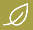 Strategic objective 2: Enhancing the environmentStrategic objective 2: Enhancing the environmentStrategic objective 2: Enhancing the environmentStrategic objective 2: Enhancing the environmentStrategic objective 2: Enhancing the environmentStrategic objective 2: Enhancing the environmentStrategic objective 2: Enhancing the environmentStrategic indicatorsThe following statement reviews the performance of council against the council plan including results achieved in relation to the strategic indicators included in the council plan.Strategic indicatorsThe following statement reviews the performance of council against the council plan including results achieved in relation to the strategic indicators included in the council plan.Strategic indicatorsThe following statement reviews the performance of council against the council plan including results achieved in relation to the strategic indicators included in the council plan.Strategic indicatorsThe following statement reviews the performance of council against the council plan including results achieved in relation to the strategic indicators included in the council plan.Strategic Indicator/measureResultCommentsCommentsCarbon Dioxide EmissionsTonnes of CO2 emissions from energy used in all council-owned and operated buildings, street lighting, council fleet, taxi and air travel23,800Council renegotiated its electricity contract during the financial year and is now using 50% renewable energy for building heating and cooling resulting in large CO2 emission reductionsCouncil renegotiated its electricity contract during the financial year and is now using 50% renewable energy for building heating and cooling resulting in large CO2 emission reductionsWaste DiversionWaste diversion from landfill, calculated as the percentage of garbage, recyclables and green organics collected from kerbside bins that is diverted from landfill82%Council entered into a new contract for the provision of recycling services during the financial year. This is expected to significantly improve the volume of waste diverted from landfillCouncil entered into a new contract for the provision of recycling services during the financial year. This is expected to significantly improve the volume of waste diverted from landfillMajor initiativesMajor initiativesMajor initiativesMajor initiativesThe following statement reviews the progress of council in relation to major initiatives identified in the 20X3-X4 budget for the year.The following statement reviews the progress of council in relation to major initiatives identified in the 20X3-X4 budget for the year.The following statement reviews the progress of council in relation to major initiatives identified in the 20X3-X4 budget for the year.The following statement reviews the progress of council in relation to major initiatives identified in the 20X3-X4 budget for the year.Major InitiativesMajor InitiativesMajor InitiativesProgressIdentify opportunities for water sensitive urban design (WSUD) infrastructure across the municipality(Actual: $85,000 Budget: $90,000)Identify opportunities for water sensitive urban design (WSUD) infrastructure across the municipality(Actual: $85,000 Budget: $90,000)Identify opportunities for water sensitive urban design (WSUD) infrastructure across the municipality(Actual: $85,000 Budget: $90,000)CompletedImplementing year one of the revegetation of future biodiversity zones outlined in the Biodiversity Asset Management Plan(Actual: $29,000 Budget: $28,000)Implementing year one of the revegetation of future biodiversity zones outlined in the Biodiversity Asset Management Plan(Actual: $29,000 Budget: $28,000)Implementing year one of the revegetation of future biodiversity zones outlined in the Biodiversity Asset Management Plan(Actual: $29,000 Budget: $28,000)CompletedServicesServicesServicesThe following statement provides information in relation to the services funded in the 20X3-X4 budget and the persons or sections of the community who are provided the service.The following statement provides information in relation to the services funded in the 20X3-X4 budget and the persons or sections of the community who are provided the service.The following statement provides information in relation to the services funded in the 20X3-X4 budget and the persons or sections of the community who are provided the service.ServiceDescriptionNet CostActualBudgetVariance$000EnvironmentProvision of the following to the municipal community as a whole:helping the community to live more sustainably in response to emerging environmental challenges such as climate change, water shortage, biodiversity  and conservationpromoting sustainability within the built and natural environmentsdeveloping and implementing policies and strategies that set direction in environmental management, public space improvements, conservation of natural resources and sustainable developmentbuilding the capacity of council to integrate environmental and sustainability issues into its buildings and public space improvements980957(23)Waste ManagementProvision of the following to municipal households:managing the Kerbside Bin Garbage, Recycling and Green Waste collections and the Hard Waste collection serviceoperating the council Recycling and Waste Centre16,58016,724144Parks and GardensProvision of the following to the municipal community as a whole:providing street and park treesmanaging and maintaining parks, gardens and biodiversity sitesproviding streetscape and landscape features including garden beds, traffic management devices and shopping precincts9,6209,589(31)Service performance indicators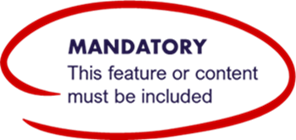 Service performance indicatorsService performance indicatorsService performance indicatorsService performance indicatorsService performance indicatorsThe following statement provides the results of the prescribed service performance indicators and measures including explanation of results in the comments.The following statement provides the results of the prescribed service performance indicators and measures including explanation of results in the comments.The following statement provides the results of the prescribed service performance indicators and measures including explanation of results in the comments.The following statement provides the results of the prescribed service performance indicators and measures including explanation of results in the comments.The following statement provides the results of the prescribed service performance indicators and measures including explanation of results in the comments.The following statement provides the results of the prescribed service performance indicators and measures including explanation of results in the comments.ResultsResultsResultsResultsService/ Indicator/ measure20X120X220X320X4CommentsWaste ManagementService standardKerbside collection bins missed [Number of kerbside garbage and recycling collection bins missed / Number of scheduled kerbside garbage and recycling collection bin lifts] x10,0007.918.568.148.14 There was an increase in 2015-16 compared to 2014-15 in the reported number of kerbside collection bins missed. Options to better track and confirm when kerbside collection bins have been missed are being explored.Service costCost of kerbside garbage bin collection service[Direct cost of the kerbside garbage bin collection service / Number of kerbside garbage collection bins]$41.23$45.71$47.02$47.02Victoria Council’s kerbside collection includes the weekly garbage waste collection service of 19,189 bins across the municipality. Additional services for residents in Victoria Council, not incorporated in this cost, include an annual hard waste collection service, a no charge green waste disposal weekend and a fortnightly recycling bin collection service.Cost of kerbside recyclables collection service[Direct cost of the kerbside recyclables bin collection service / Number of kerbside recyclables collection bins]$28.37$24.56$22.99$22.99Council entered into a new contract for the provision of recycling services during the 2020-21 financial year resulting in a reduction in the unit cost which has been maintained.Waste diversionKerbside collection waste diverted from landfill[Weight of recyclables and green organics collected from kerbside bins / Weight of garbage, recyclables and green organics collected from kerbside bins] x10079.54%82.27%87.68%87.68%Waste diversion has remained relatively stable over the past 12 years.  Ongoing public education on recycling has contributed to this stability.  On average, household waste to landfill increased by 80 grams per household per week.Strategic objective 3: Ensuring liveability and amenity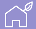 Strategic objective 3: Ensuring liveability and amenityStrategic objective 3: Ensuring liveability and amenityStrategic objective 3: Ensuring liveability and amenityStrategic objective 3: Ensuring liveability and amenityStrategic objective 3: Ensuring liveability and amenityStrategic objective 3: Ensuring liveability and amenityStrategic objective 3: Ensuring liveability and amenityStrategic objective 3: Ensuring liveability and amenityStrategic objective 3: Ensuring liveability and amenityStrategic objective 3: Ensuring liveability and amenityStrategic objective 3: Ensuring liveability and amenityStrategic objective 3: Ensuring liveability and amenityStrategic objective 3: Ensuring liveability and amenityStrategic objective 3: Ensuring liveability and amenityStrategic objective 3: Ensuring liveability and amenityStrategic objective 3: Ensuring liveability and amenityStrategic objective 3: Ensuring liveability and amenityStrategic objective 3: Ensuring liveability and amenityStrategic objective 3: Ensuring liveability and amenityStrategic objective 3: Ensuring liveability and amenityStrategic objective 3: Ensuring liveability and amenityStrategic indicatorsThe following statement reviews the performance of council against the council plan including results achieved in relation to the strategic indicators included in the council plan.Strategic indicatorsThe following statement reviews the performance of council against the council plan including results achieved in relation to the strategic indicators included in the council plan.Strategic indicatorsThe following statement reviews the performance of council against the council plan including results achieved in relation to the strategic indicators included in the council plan.Strategic indicatorsThe following statement reviews the performance of council against the council plan including results achieved in relation to the strategic indicators included in the council plan.Strategic indicatorsThe following statement reviews the performance of council against the council plan including results achieved in relation to the strategic indicators included in the council plan.Strategic indicatorsThe following statement reviews the performance of council against the council plan including results achieved in relation to the strategic indicators included in the council plan.Strategic indicatorsThe following statement reviews the performance of council against the council plan including results achieved in relation to the strategic indicators included in the council plan.Strategic indicatorsThe following statement reviews the performance of council against the council plan including results achieved in relation to the strategic indicators included in the council plan.Strategic indicatorsThe following statement reviews the performance of council against the council plan including results achieved in relation to the strategic indicators included in the council plan.Strategic indicatorsThe following statement reviews the performance of council against the council plan including results achieved in relation to the strategic indicators included in the council plan.Strategic indicatorsThe following statement reviews the performance of council against the council plan including results achieved in relation to the strategic indicators included in the council plan.Strategic Indicator/measureStrategic Indicator/measureStrategic Indicator/measureStrategic Indicator/measureStrategic Indicator/measureResultResultResultCommentsCommentsCommentsPlanning Scheme OutcomesPercentage of planning application decisions subject to review by VCAT that were not set asidePlanning Scheme OutcomesPercentage of planning application decisions subject to review by VCAT that were not set asidePlanning Scheme OutcomesPercentage of planning application decisions subject to review by VCAT that were not set asidePlanning Scheme OutcomesPercentage of planning application decisions subject to review by VCAT that were not set asidePlanning Scheme OutcomesPercentage of planning application decisions subject to review by VCAT that were not set aside85%85%85%Council introduced new land use policies for height restrictions and heritage overlays in 2014 and 2015. This has significantly improved planning scheme outcomes tested at VCATCouncil introduced new land use policies for height restrictions and heritage overlays in 2014 and 2015. This has significantly improved planning scheme outcomes tested at VCATCouncil introduced new land use policies for height restrictions and heritage overlays in 2014 and 2015. This has significantly improved planning scheme outcomes tested at VCATGraffiti RemovalPercentage of graffiti removed from council assets within 48 hoursGraffiti RemovalPercentage of graffiti removed from council assets within 48 hoursGraffiti RemovalPercentage of graffiti removed from council assets within 48 hoursGraffiti RemovalPercentage of graffiti removed from council assets within 48 hoursGraffiti RemovalPercentage of graffiti removed from council assets within 48 hours90%90%90%Council introduced a new graffiti removal team during the financial year consisting of council Officers and community volunteers. This has resulted in significant response improvementsCouncil introduced a new graffiti removal team during the financial year consisting of council Officers and community volunteers. This has resulted in significant response improvementsCouncil introduced a new graffiti removal team during the financial year consisting of council Officers and community volunteers. This has resulted in significant response improvementsMajor initiativesMajor initiativesMajor initiativesMajor initiativesMajor initiativesMajor initiativesMajor initiativesMajor initiativesMajor initiativesMajor initiativesMajor initiativesThe following statement reviews the progress of council in relation to major initiatives identified in the 20X3-X4 budget for the year.The following statement reviews the progress of council in relation to major initiatives identified in the 20X3-X4 budget for the year.The following statement reviews the progress of council in relation to major initiatives identified in the 20X3-X4 budget for the year.The following statement reviews the progress of council in relation to major initiatives identified in the 20X3-X4 budget for the year.The following statement reviews the progress of council in relation to major initiatives identified in the 20X3-X4 budget for the year.The following statement reviews the progress of council in relation to major initiatives identified in the 20X3-X4 budget for the year.The following statement reviews the progress of council in relation to major initiatives identified in the 20X3-X4 budget for the year.The following statement reviews the progress of council in relation to major initiatives identified in the 20X3-X4 budget for the year.The following statement reviews the progress of council in relation to major initiatives identified in the 20X3-X4 budget for the year.The following statement reviews the progress of council in relation to major initiatives identified in the 20X3-X4 budget for the year.The following statement reviews the progress of council in relation to major initiatives identified in the 20X3-X4 budget for the year.Major InitiativesMajor InitiativesMajor InitiativesMajor InitiativesMajor InitiativesMajor InitiativesProgressProgressProgressProgressProgressImplement system improvements to streamline building services processes and maximise resource utilisation(Actual: $140,000  Budget: $210,000)Implement system improvements to streamline building services processes and maximise resource utilisation(Actual: $140,000  Budget: $210,000)Implement system improvements to streamline building services processes and maximise resource utilisation(Actual: $140,000  Budget: $210,000)Implement system improvements to streamline building services processes and maximise resource utilisation(Actual: $140,000  Budget: $210,000)Implement system improvements to streamline building services processes and maximise resource utilisation(Actual: $140,000  Budget: $210,000)Implement system improvements to streamline building services processes and maximise resource utilisation(Actual: $140,000  Budget: $210,000)The project is 70% complete at the end of the year. The delay in completion is due to the tender for procurement of the new building services systems being reissued due to insufficient interestThe project is 70% complete at the end of the year. The delay in completion is due to the tender for procurement of the new building services systems being reissued due to insufficient interestThe project is 70% complete at the end of the year. The delay in completion is due to the tender for procurement of the new building services systems being reissued due to insufficient interestThe project is 70% complete at the end of the year. The delay in completion is due to the tender for procurement of the new building services systems being reissued due to insufficient interestThe project is 70% complete at the end of the year. The delay in completion is due to the tender for procurement of the new building services systems being reissued due to insufficient interestDevelop a Graffiti Strategy and implementation plan for assets managed by other public authorities(Actual: $120,000 Budget: $125,000)Develop a Graffiti Strategy and implementation plan for assets managed by other public authorities(Actual: $120,000 Budget: $125,000)Develop a Graffiti Strategy and implementation plan for assets managed by other public authorities(Actual: $120,000 Budget: $125,000)Develop a Graffiti Strategy and implementation plan for assets managed by other public authorities(Actual: $120,000 Budget: $125,000)Develop a Graffiti Strategy and implementation plan for assets managed by other public authorities(Actual: $120,000 Budget: $125,000)Develop a Graffiti Strategy and implementation plan for assets managed by other public authorities(Actual: $120,000 Budget: $125,000)CompletedCompletedCompletedCompletedCompletedServicesServicesServicesServicesServicesServicesServicesServicesServicesServicesServicesThe following statements provide information in relation to the services funded in the 20X3-X4 budget and the persons or sections of the community who are provided the service.The following statements provide information in relation to the services funded in the 20X3-X4 budget and the persons or sections of the community who are provided the service.The following statements provide information in relation to the services funded in the 20X3-X4 budget and the persons or sections of the community who are provided the service.The following statements provide information in relation to the services funded in the 20X3-X4 budget and the persons or sections of the community who are provided the service.The following statements provide information in relation to the services funded in the 20X3-X4 budget and the persons or sections of the community who are provided the service.The following statements provide information in relation to the services funded in the 20X3-X4 budget and the persons or sections of the community who are provided the service.The following statements provide information in relation to the services funded in the 20X3-X4 budget and the persons or sections of the community who are provided the service.The following statements provide information in relation to the services funded in the 20X3-X4 budget and the persons or sections of the community who are provided the service.The following statements provide information in relation to the services funded in the 20X3-X4 budget and the persons or sections of the community who are provided the service.The following statements provide information in relation to the services funded in the 20X3-X4 budget and the persons or sections of the community who are provided the service.The following statements provide information in relation to the services funded in the 20X3-X4 budget and the persons or sections of the community who are provided the service.ServiceDescriptionDescriptionDescriptionDescriptionDescriptionDescriptionDescriptionDescriptionDescriptionNet CostActualBudgetVariance$000Traffic and TransportProvision of the following to support council’s direct service delivery areas:developing, assessing and implementing engineering solutions that address the amenity of residential and commercial areasimplementing parking and traffic management strategiesassessing traffic and parking implications of planning permit and rezoning applicationsassessing lane and parking bay occupation applications, street party applications and road closure applicationsinvestigating black spot accident locations and developing treatment solutions to address any safety issues coordinating and implementing sustainable transport initiatives including Car Share, Travel Smart, green travel plans, and improvements to the bicycle and pedestrian networkProvision of the following to support council’s direct service delivery areas:developing, assessing and implementing engineering solutions that address the amenity of residential and commercial areasimplementing parking and traffic management strategiesassessing traffic and parking implications of planning permit and rezoning applicationsassessing lane and parking bay occupation applications, street party applications and road closure applicationsinvestigating black spot accident locations and developing treatment solutions to address any safety issues coordinating and implementing sustainable transport initiatives including Car Share, Travel Smart, green travel plans, and improvements to the bicycle and pedestrian networkProvision of the following to support council’s direct service delivery areas:developing, assessing and implementing engineering solutions that address the amenity of residential and commercial areasimplementing parking and traffic management strategiesassessing traffic and parking implications of planning permit and rezoning applicationsassessing lane and parking bay occupation applications, street party applications and road closure applicationsinvestigating black spot accident locations and developing treatment solutions to address any safety issues coordinating and implementing sustainable transport initiatives including Car Share, Travel Smart, green travel plans, and improvements to the bicycle and pedestrian networkProvision of the following to support council’s direct service delivery areas:developing, assessing and implementing engineering solutions that address the amenity of residential and commercial areasimplementing parking and traffic management strategiesassessing traffic and parking implications of planning permit and rezoning applicationsassessing lane and parking bay occupation applications, street party applications and road closure applicationsinvestigating black spot accident locations and developing treatment solutions to address any safety issues coordinating and implementing sustainable transport initiatives including Car Share, Travel Smart, green travel plans, and improvements to the bicycle and pedestrian networkProvision of the following to support council’s direct service delivery areas:developing, assessing and implementing engineering solutions that address the amenity of residential and commercial areasimplementing parking and traffic management strategiesassessing traffic and parking implications of planning permit and rezoning applicationsassessing lane and parking bay occupation applications, street party applications and road closure applicationsinvestigating black spot accident locations and developing treatment solutions to address any safety issues coordinating and implementing sustainable transport initiatives including Car Share, Travel Smart, green travel plans, and improvements to the bicycle and pedestrian networkProvision of the following to support council’s direct service delivery areas:developing, assessing and implementing engineering solutions that address the amenity of residential and commercial areasimplementing parking and traffic management strategiesassessing traffic and parking implications of planning permit and rezoning applicationsassessing lane and parking bay occupation applications, street party applications and road closure applicationsinvestigating black spot accident locations and developing treatment solutions to address any safety issues coordinating and implementing sustainable transport initiatives including Car Share, Travel Smart, green travel plans, and improvements to the bicycle and pedestrian networkProvision of the following to support council’s direct service delivery areas:developing, assessing and implementing engineering solutions that address the amenity of residential and commercial areasimplementing parking and traffic management strategiesassessing traffic and parking implications of planning permit and rezoning applicationsassessing lane and parking bay occupation applications, street party applications and road closure applicationsinvestigating black spot accident locations and developing treatment solutions to address any safety issues coordinating and implementing sustainable transport initiatives including Car Share, Travel Smart, green travel plans, and improvements to the bicycle and pedestrian networkProvision of the following to support council’s direct service delivery areas:developing, assessing and implementing engineering solutions that address the amenity of residential and commercial areasimplementing parking and traffic management strategiesassessing traffic and parking implications of planning permit and rezoning applicationsassessing lane and parking bay occupation applications, street party applications and road closure applicationsinvestigating black spot accident locations and developing treatment solutions to address any safety issues coordinating and implementing sustainable transport initiatives including Car Share, Travel Smart, green travel plans, and improvements to the bicycle and pedestrian networkProvision of the following to support council’s direct service delivery areas:developing, assessing and implementing engineering solutions that address the amenity of residential and commercial areasimplementing parking and traffic management strategiesassessing traffic and parking implications of planning permit and rezoning applicationsassessing lane and parking bay occupation applications, street party applications and road closure applicationsinvestigating black spot accident locations and developing treatment solutions to address any safety issues coordinating and implementing sustainable transport initiatives including Car Share, Travel Smart, green travel plans, and improvements to the bicycle and pedestrian network1,3101,38575Strategic PlanningProvision of the following to support council’s direct service delivery areas:advocating for and preparing land use policy and standards within the context of Victorian state policypromoting sustainable design and development and heritage conservationmanaging the Municipal Strategic Statementdeveloping policies and plans to guide land use and developmentProvision of the following to support council’s direct service delivery areas:advocating for and preparing land use policy and standards within the context of Victorian state policypromoting sustainable design and development and heritage conservationmanaging the Municipal Strategic Statementdeveloping policies and plans to guide land use and developmentProvision of the following to support council’s direct service delivery areas:advocating for and preparing land use policy and standards within the context of Victorian state policypromoting sustainable design and development and heritage conservationmanaging the Municipal Strategic Statementdeveloping policies and plans to guide land use and developmentProvision of the following to support council’s direct service delivery areas:advocating for and preparing land use policy and standards within the context of Victorian state policypromoting sustainable design and development and heritage conservationmanaging the Municipal Strategic Statementdeveloping policies and plans to guide land use and developmentProvision of the following to support council’s direct service delivery areas:advocating for and preparing land use policy and standards within the context of Victorian state policypromoting sustainable design and development and heritage conservationmanaging the Municipal Strategic Statementdeveloping policies and plans to guide land use and developmentProvision of the following to support council’s direct service delivery areas:advocating for and preparing land use policy and standards within the context of Victorian state policypromoting sustainable design and development and heritage conservationmanaging the Municipal Strategic Statementdeveloping policies and plans to guide land use and developmentProvision of the following to support council’s direct service delivery areas:advocating for and preparing land use policy and standards within the context of Victorian state policypromoting sustainable design and development and heritage conservationmanaging the Municipal Strategic Statementdeveloping policies and plans to guide land use and developmentProvision of the following to support council’s direct service delivery areas:advocating for and preparing land use policy and standards within the context of Victorian state policypromoting sustainable design and development and heritage conservationmanaging the Municipal Strategic Statementdeveloping policies and plans to guide land use and developmentProvision of the following to support council’s direct service delivery areas:advocating for and preparing land use policy and standards within the context of Victorian state policypromoting sustainable design and development and heritage conservationmanaging the Municipal Strategic Statementdeveloping policies and plans to guide land use and development1,8071,790(17)BuildingProvision of the following to landowners, builders and developers:assessing building permit applications, conducting mandatory inspections and issuing occupancy permits/final certificates for buildings and structuresencouraging desirable building design outcomes for amenity protection and to maintain consistent streetscapesproviding property hazard and building permit history information to designers, solicitors, private building surveyors and ratepayersconducting property safety inspections including fire safety audits on high risk buildings and pool and spa safety barrier compliance inspections to ensure a safer built environmentadministering and enforcing the Building Act and Regulations including investigation of illegal and dangerous buildings to ensure public and occupant safetyProvision of the following to landowners, builders and developers:assessing building permit applications, conducting mandatory inspections and issuing occupancy permits/final certificates for buildings and structuresencouraging desirable building design outcomes for amenity protection and to maintain consistent streetscapesproviding property hazard and building permit history information to designers, solicitors, private building surveyors and ratepayersconducting property safety inspections including fire safety audits on high risk buildings and pool and spa safety barrier compliance inspections to ensure a safer built environmentadministering and enforcing the Building Act and Regulations including investigation of illegal and dangerous buildings to ensure public and occupant safetyProvision of the following to landowners, builders and developers:assessing building permit applications, conducting mandatory inspections and issuing occupancy permits/final certificates for buildings and structuresencouraging desirable building design outcomes for amenity protection and to maintain consistent streetscapesproviding property hazard and building permit history information to designers, solicitors, private building surveyors and ratepayersconducting property safety inspections including fire safety audits on high risk buildings and pool and spa safety barrier compliance inspections to ensure a safer built environmentadministering and enforcing the Building Act and Regulations including investigation of illegal and dangerous buildings to ensure public and occupant safetyProvision of the following to landowners, builders and developers:assessing building permit applications, conducting mandatory inspections and issuing occupancy permits/final certificates for buildings and structuresencouraging desirable building design outcomes for amenity protection and to maintain consistent streetscapesproviding property hazard and building permit history information to designers, solicitors, private building surveyors and ratepayersconducting property safety inspections including fire safety audits on high risk buildings and pool and spa safety barrier compliance inspections to ensure a safer built environmentadministering and enforcing the Building Act and Regulations including investigation of illegal and dangerous buildings to ensure public and occupant safetyProvision of the following to landowners, builders and developers:assessing building permit applications, conducting mandatory inspections and issuing occupancy permits/final certificates for buildings and structuresencouraging desirable building design outcomes for amenity protection and to maintain consistent streetscapesproviding property hazard and building permit history information to designers, solicitors, private building surveyors and ratepayersconducting property safety inspections including fire safety audits on high risk buildings and pool and spa safety barrier compliance inspections to ensure a safer built environmentadministering and enforcing the Building Act and Regulations including investigation of illegal and dangerous buildings to ensure public and occupant safetyProvision of the following to landowners, builders and developers:assessing building permit applications, conducting mandatory inspections and issuing occupancy permits/final certificates for buildings and structuresencouraging desirable building design outcomes for amenity protection and to maintain consistent streetscapesproviding property hazard and building permit history information to designers, solicitors, private building surveyors and ratepayersconducting property safety inspections including fire safety audits on high risk buildings and pool and spa safety barrier compliance inspections to ensure a safer built environmentadministering and enforcing the Building Act and Regulations including investigation of illegal and dangerous buildings to ensure public and occupant safetyProvision of the following to landowners, builders and developers:assessing building permit applications, conducting mandatory inspections and issuing occupancy permits/final certificates for buildings and structuresencouraging desirable building design outcomes for amenity protection and to maintain consistent streetscapesproviding property hazard and building permit history information to designers, solicitors, private building surveyors and ratepayersconducting property safety inspections including fire safety audits on high risk buildings and pool and spa safety barrier compliance inspections to ensure a safer built environmentadministering and enforcing the Building Act and Regulations including investigation of illegal and dangerous buildings to ensure public and occupant safetyProvision of the following to landowners, builders and developers:assessing building permit applications, conducting mandatory inspections and issuing occupancy permits/final certificates for buildings and structuresencouraging desirable building design outcomes for amenity protection and to maintain consistent streetscapesproviding property hazard and building permit history information to designers, solicitors, private building surveyors and ratepayersconducting property safety inspections including fire safety audits on high risk buildings and pool and spa safety barrier compliance inspections to ensure a safer built environmentadministering and enforcing the Building Act and Regulations including investigation of illegal and dangerous buildings to ensure public and occupant safetyProvision of the following to landowners, builders and developers:assessing building permit applications, conducting mandatory inspections and issuing occupancy permits/final certificates for buildings and structuresencouraging desirable building design outcomes for amenity protection and to maintain consistent streetscapesproviding property hazard and building permit history information to designers, solicitors, private building surveyors and ratepayersconducting property safety inspections including fire safety audits on high risk buildings and pool and spa safety barrier compliance inspections to ensure a safer built environmentadministering and enforcing the Building Act and Regulations including investigation of illegal and dangerous buildings to ensure public and occupant safety89956Statutory PlanningProvision of the following to landowners, builders and developers:processing and assessing planning applications in accordance with the Planning and Environment Act 1987, the Planning Scheme and policiesproviding advice about development and land use proposals as well as providing information to assist the community in its understanding of these proposalsinvestigating non-compliances with planning permits and the Planning Scheme and taking appropriate enforcement action when necessarydefending council planning decisions at VCATassessing applications to subdivide land or buildings under the Subdivision Act 1988Provision of the following to landowners, builders and developers:processing and assessing planning applications in accordance with the Planning and Environment Act 1987, the Planning Scheme and policiesproviding advice about development and land use proposals as well as providing information to assist the community in its understanding of these proposalsinvestigating non-compliances with planning permits and the Planning Scheme and taking appropriate enforcement action when necessarydefending council planning decisions at VCATassessing applications to subdivide land or buildings under the Subdivision Act 1988Provision of the following to landowners, builders and developers:processing and assessing planning applications in accordance with the Planning and Environment Act 1987, the Planning Scheme and policiesproviding advice about development and land use proposals as well as providing information to assist the community in its understanding of these proposalsinvestigating non-compliances with planning permits and the Planning Scheme and taking appropriate enforcement action when necessarydefending council planning decisions at VCATassessing applications to subdivide land or buildings under the Subdivision Act 1988Provision of the following to landowners, builders and developers:processing and assessing planning applications in accordance with the Planning and Environment Act 1987, the Planning Scheme and policiesproviding advice about development and land use proposals as well as providing information to assist the community in its understanding of these proposalsinvestigating non-compliances with planning permits and the Planning Scheme and taking appropriate enforcement action when necessarydefending council planning decisions at VCATassessing applications to subdivide land or buildings under the Subdivision Act 1988Provision of the following to landowners, builders and developers:processing and assessing planning applications in accordance with the Planning and Environment Act 1987, the Planning Scheme and policiesproviding advice about development and land use proposals as well as providing information to assist the community in its understanding of these proposalsinvestigating non-compliances with planning permits and the Planning Scheme and taking appropriate enforcement action when necessarydefending council planning decisions at VCATassessing applications to subdivide land or buildings under the Subdivision Act 1988Provision of the following to landowners, builders and developers:processing and assessing planning applications in accordance with the Planning and Environment Act 1987, the Planning Scheme and policiesproviding advice about development and land use proposals as well as providing information to assist the community in its understanding of these proposalsinvestigating non-compliances with planning permits and the Planning Scheme and taking appropriate enforcement action when necessarydefending council planning decisions at VCATassessing applications to subdivide land or buildings under the Subdivision Act 1988Provision of the following to landowners, builders and developers:processing and assessing planning applications in accordance with the Planning and Environment Act 1987, the Planning Scheme and policiesproviding advice about development and land use proposals as well as providing information to assist the community in its understanding of these proposalsinvestigating non-compliances with planning permits and the Planning Scheme and taking appropriate enforcement action when necessarydefending council planning decisions at VCATassessing applications to subdivide land or buildings under the Subdivision Act 1988Provision of the following to landowners, builders and developers:processing and assessing planning applications in accordance with the Planning and Environment Act 1987, the Planning Scheme and policiesproviding advice about development and land use proposals as well as providing information to assist the community in its understanding of these proposalsinvestigating non-compliances with planning permits and the Planning Scheme and taking appropriate enforcement action when necessarydefending council planning decisions at VCATassessing applications to subdivide land or buildings under the Subdivision Act 1988Provision of the following to landowners, builders and developers:processing and assessing planning applications in accordance with the Planning and Environment Act 1987, the Planning Scheme and policiesproviding advice about development and land use proposals as well as providing information to assist the community in its understanding of these proposalsinvestigating non-compliances with planning permits and the Planning Scheme and taking appropriate enforcement action when necessarydefending council planning decisions at VCATassessing applications to subdivide land or buildings under the Subdivision Act 19884,4324,201(131)Local LawsProvision of the following to the road users, pet owners, parents and the municipal community as a whole:delivering proactive patrol programs to maintain and promote community safety and harmonydelivering administrative and field services in Parking, Amenity and Animal Managementprocessing and issue permits relating to traders, tradespersons, disabled parking, residential parking, animal registrations, excess animals, commercial waste bins, street furniture and other uses of council controlled landdelivering educational programs in responsible pet ownership, road safety, amenity regulation and fire preventiondeveloping, implementing and reviewing appropriate local laws to achieve a safe and liveable environmentdelivering the School Crossing Supervision Program through the provision of supervision at school crossingsProvision of the following to the road users, pet owners, parents and the municipal community as a whole:delivering proactive patrol programs to maintain and promote community safety and harmonydelivering administrative and field services in Parking, Amenity and Animal Managementprocessing and issue permits relating to traders, tradespersons, disabled parking, residential parking, animal registrations, excess animals, commercial waste bins, street furniture and other uses of council controlled landdelivering educational programs in responsible pet ownership, road safety, amenity regulation and fire preventiondeveloping, implementing and reviewing appropriate local laws to achieve a safe and liveable environmentdelivering the School Crossing Supervision Program through the provision of supervision at school crossingsProvision of the following to the road users, pet owners, parents and the municipal community as a whole:delivering proactive patrol programs to maintain and promote community safety and harmonydelivering administrative and field services in Parking, Amenity and Animal Managementprocessing and issue permits relating to traders, tradespersons, disabled parking, residential parking, animal registrations, excess animals, commercial waste bins, street furniture and other uses of council controlled landdelivering educational programs in responsible pet ownership, road safety, amenity regulation and fire preventiondeveloping, implementing and reviewing appropriate local laws to achieve a safe and liveable environmentdelivering the School Crossing Supervision Program through the provision of supervision at school crossingsProvision of the following to the road users, pet owners, parents and the municipal community as a whole:delivering proactive patrol programs to maintain and promote community safety and harmonydelivering administrative and field services in Parking, Amenity and Animal Managementprocessing and issue permits relating to traders, tradespersons, disabled parking, residential parking, animal registrations, excess animals, commercial waste bins, street furniture and other uses of council controlled landdelivering educational programs in responsible pet ownership, road safety, amenity regulation and fire preventiondeveloping, implementing and reviewing appropriate local laws to achieve a safe and liveable environmentdelivering the School Crossing Supervision Program through the provision of supervision at school crossingsProvision of the following to the road users, pet owners, parents and the municipal community as a whole:delivering proactive patrol programs to maintain and promote community safety and harmonydelivering administrative and field services in Parking, Amenity and Animal Managementprocessing and issue permits relating to traders, tradespersons, disabled parking, residential parking, animal registrations, excess animals, commercial waste bins, street furniture and other uses of council controlled landdelivering educational programs in responsible pet ownership, road safety, amenity regulation and fire preventiondeveloping, implementing and reviewing appropriate local laws to achieve a safe and liveable environmentdelivering the School Crossing Supervision Program through the provision of supervision at school crossingsProvision of the following to the road users, pet owners, parents and the municipal community as a whole:delivering proactive patrol programs to maintain and promote community safety and harmonydelivering administrative and field services in Parking, Amenity and Animal Managementprocessing and issue permits relating to traders, tradespersons, disabled parking, residential parking, animal registrations, excess animals, commercial waste bins, street furniture and other uses of council controlled landdelivering educational programs in responsible pet ownership, road safety, amenity regulation and fire preventiondeveloping, implementing and reviewing appropriate local laws to achieve a safe and liveable environmentdelivering the School Crossing Supervision Program through the provision of supervision at school crossingsProvision of the following to the road users, pet owners, parents and the municipal community as a whole:delivering proactive patrol programs to maintain and promote community safety and harmonydelivering administrative and field services in Parking, Amenity and Animal Managementprocessing and issue permits relating to traders, tradespersons, disabled parking, residential parking, animal registrations, excess animals, commercial waste bins, street furniture and other uses of council controlled landdelivering educational programs in responsible pet ownership, road safety, amenity regulation and fire preventiondeveloping, implementing and reviewing appropriate local laws to achieve a safe and liveable environmentdelivering the School Crossing Supervision Program through the provision of supervision at school crossingsProvision of the following to the road users, pet owners, parents and the municipal community as a whole:delivering proactive patrol programs to maintain and promote community safety and harmonydelivering administrative and field services in Parking, Amenity and Animal Managementprocessing and issue permits relating to traders, tradespersons, disabled parking, residential parking, animal registrations, excess animals, commercial waste bins, street furniture and other uses of council controlled landdelivering educational programs in responsible pet ownership, road safety, amenity regulation and fire preventiondeveloping, implementing and reviewing appropriate local laws to achieve a safe and liveable environmentdelivering the School Crossing Supervision Program through the provision of supervision at school crossingsProvision of the following to the road users, pet owners, parents and the municipal community as a whole:delivering proactive patrol programs to maintain and promote community safety and harmonydelivering administrative and field services in Parking, Amenity and Animal Managementprocessing and issue permits relating to traders, tradespersons, disabled parking, residential parking, animal registrations, excess animals, commercial waste bins, street furniture and other uses of council controlled landdelivering educational programs in responsible pet ownership, road safety, amenity regulation and fire preventiondeveloping, implementing and reviewing appropriate local laws to achieve a safe and liveable environmentdelivering the School Crossing Supervision Program through the provision of supervision at school crossings(5,330)(5,110)110Service performance indicatorsService performance indicatorsService performance indicatorsService performance indicatorsService performance indicatorsService performance indicatorsService performance indicatorsService performance indicatorsService performance indicatorsService performance indicatorsService performance indicatorsThe following statement provides the results of the prescribed service performance indicators and measures including explanation of results in the comments.The following statement provides the results of the prescribed service performance indicators and measures including explanation of results in the comments.The following statement provides the results of the prescribed service performance indicators and measures including explanation of results in the comments.The following statement provides the results of the prescribed service performance indicators and measures including explanation of results in the comments.The following statement provides the results of the prescribed service performance indicators and measures including explanation of results in the comments.The following statement provides the results of the prescribed service performance indicators and measures including explanation of results in the comments.The following statement provides the results of the prescribed service performance indicators and measures including explanation of results in the comments.The following statement provides the results of the prescribed service performance indicators and measures including explanation of results in the comments.The following statement provides the results of the prescribed service performance indicators and measures including explanation of results in the comments.The following statement provides the results of the prescribed service performance indicators and measures including explanation of results in the comments.The following statement provides the results of the prescribed service performance indicators and measures including explanation of results in the comments.ResultsResultsResultsResultsResultsResultsResultsService/ Indicator/ measureService/ Indicator/ measure20X120X220X320X320X320X420X4CommentsCommentsStatutory PlanningTimelinessTime taken to decide planning applications[The median number of days between receipt of a planning application and a decision on the application]Statutory PlanningTimelinessTime taken to decide planning applications[The median number of days between receipt of a planning application and a decision on the application]78.9877.2376.1376.1376.1376.1376.13A focus on streamlined planning application processes and decision making times this financial year has led to significantly reduced timeframes for decisionsA focus on streamlined planning application processes and decision making times this financial year has led to significantly reduced timeframes for decisionsService standardPlanning applications decided within required timeframes[(Number of regular planning application decisions made within 60 days) + (Number of VicSmart planning application decisions made within 10 days) / Number of planning application decisions made] x100Service standardPlanning applications decided within required timeframes[(Number of regular planning application decisions made within 60 days) + (Number of VicSmart planning application decisions made within 10 days) / Number of planning application decisions made] x10072.56%85.37%90.43%90.43%90.43%90.43%90.43%In 202X-2X council allocated additional resources in the budget to address a backlog in planning applications in 2019-20.In 202X-2X council allocated additional resources in the budget to address a backlog in planning applications in 2019-20.Service costCost of statutory planning service[Direct cost of statutory planning service / Number of planning applications received]Service costCost of statutory planning service[Direct cost of statutory planning service / Number of planning applications received]$2,658.52$2,820.13$2,767.75$2,767.75$2,767.75$2,767.75$2,767.75 Victoria Council has a strong commitment to providing an efficient statutory planning service. This year's cost has reduced due to a lower use of contract staff. Victoria Council has a strong commitment to providing an efficient statutory planning service. This year's cost has reduced due to a lower use of contract staff.Decision making Council planning decisions upheld at VCAT [Number of VCAT decisions that did not set aside Council’s decision in relation to a planning application / Number of VCAT decisions in relation to planning applications] x100Decision making Council planning decisions upheld at VCAT [Number of VCAT decisions that did not set aside Council’s decision in relation to a planning application / Number of VCAT decisions in relation to planning applications] x10075.89%85.14%77.97%77.97%77.97%77.97%77.97%Council has significantly improved its results by allocating additional planning advocacy resources to specifically target appeals. This has increased the number of VCAT decisions upheld.Council has significantly improved its results by allocating additional planning advocacy resources to specifically target appeals. This has increased the number of VCAT decisions upheld.Animal ManagementTimelinessTime taken to action animal management requests[Number of days between receipt and first response action for all animal management requests / Number of animal management requests]Animal ManagementTimelinessTime taken to action animal management requests[Number of days between receipt and first response action for all animal management requests / Number of animal management requests]4 3.56 3.21 3.21 3.21 3.23 3.23  Council's animal management service is responsive to community needs and responds accordingly.  Council's performance in animal management generally sits better than average for local governments.  Council's animal management service is responsive to community needs and responds accordingly.  Council's performance in animal management generally sits better than average for local governments. Service standardAnimals reclaimed[Number of animals reclaimed / Number of animals collected] x 100Service standardAnimals reclaimed[Number of animals reclaimed / Number of animals collected] x 10069.23%74.49%72.67%72.67%72.67%72.67%72.67%Council takes a proactive approach to promoting responsible pet ownership, which contributes to more animals being reunited with their owners. Council takes a proactive approach to promoting responsible pet ownership, which contributes to more animals being reunited with their owners. Animals rehomed[Number of unclaimed collected animals rehomed / Number of unclaimed collected animals collected] x 100Animals rehomed[Number of unclaimed collected animals rehomed / Number of unclaimed collected animals collected] x 10022.00%5.06%8.30%8.30%8.30%68.08%68.08%Council takes a proactive approach to promoting responsible pet ownership, which contributes to more animals being reunited with their owners. Council takes a proactive approach to promoting responsible pet ownership, which contributes to more animals being reunited with their owners. Service costCost of animal management service per population[Direct cost of the animal management service / Population]Service costCost of animal management service per population[Direct cost of the animal management service / Population]$29.74$27.51$28.67$28.67$28.67$28.67$28.67 Council responded to an increased number of after-hours community requests for animal management services that required additional staffing and training to meet community demand.  Animal registration has remained relatively stable from previous year, and as such has not offset this additional expense. Council responded to an increased number of after-hours community requests for animal management services that required additional staffing and training to meet community demand.  Animal registration has remained relatively stable from previous year, and as such has not offset this additional expense.Health and safetyAnimal management prosecutions[Number of successful animal management prosecutions / Number of animal management prosecutions] x 100Health and safetyAnimal management prosecutions[Number of successful animal management prosecutions / Number of animal management prosecutions] x 10017.0010.0012.0012.0012.0012.0012.00Council conducts community education programs on responsible pet ownership to minimise breaches of the Domestic Animals Act. Council conducts community education programs on responsible pet ownership to minimise breaches of the Domestic Animals Act. Strategic objective 4: Providing facilities and assetsStrategic objective 4: Providing facilities and assetsStrategic objective 4: Providing facilities and assetsStrategic objective 4: Providing facilities and assetsStrategic objective 4: Providing facilities and assetsStrategic objective 4: Providing facilities and assetsStrategic objective 4: Providing facilities and assetsStrategic objective 4: Providing facilities and assetsStrategic objective 4: Providing facilities and assetsStrategic objective 4: Providing facilities and assetsStrategic objective 4: Providing facilities and assetsStrategic objective 4: Providing facilities and assetsStrategic objective 4: Providing facilities and assetsStrategic objective 4: Providing facilities and assetsStrategic objective 4: Providing facilities and assetsStrategic objective 4: Providing facilities and assetsStrategic indicatorsThe following statement reviews the performance of council against the council plan including results achieved in relation to the strategic indicators included in the council plan.Strategic indicatorsThe following statement reviews the performance of council against the council plan including results achieved in relation to the strategic indicators included in the council plan.Strategic indicatorsThe following statement reviews the performance of council against the council plan including results achieved in relation to the strategic indicators included in the council plan.Strategic indicatorsThe following statement reviews the performance of council against the council plan including results achieved in relation to the strategic indicators included in the council plan.Strategic indicatorsThe following statement reviews the performance of council against the council plan including results achieved in relation to the strategic indicators included in the council plan.Strategic indicatorsThe following statement reviews the performance of council against the council plan including results achieved in relation to the strategic indicators included in the council plan.Strategic indicatorsThe following statement reviews the performance of council against the council plan including results achieved in relation to the strategic indicators included in the council plan.Strategic indicatorsThe following statement reviews the performance of council against the council plan including results achieved in relation to the strategic indicators included in the council plan.Strategic Indicator/measureStrategic Indicator/measureStrategic Indicator/measureStrategic Indicator/measureResultResultCommentsCommentsAsset ConditionPercentage of non-current assets with asset condition assessments completed within the last two yearsAsset ConditionPercentage of non-current assets with asset condition assessments completed within the last two yearsAsset ConditionPercentage of non-current assets with asset condition assessments completed within the last two yearsAsset ConditionPercentage of non-current assets with asset condition assessments completed within the last two years80%80%Condition assessments for Roads and Drains were still in progress at the end of the financial yearCondition assessments for Roads and Drains were still in progress at the end of the financial yearAsset PlanningPercentage of non-current assets with asset plansAsset PlanningPercentage of non-current assets with asset plansAsset PlanningPercentage of non-current assets with asset plansAsset PlanningPercentage of non-current assets with asset plans100%100%Council now has in place Asset Management Plans for all non-current asset categoriesCouncil now has in place Asset Management Plans for all non-current asset categoriesMajor initiativesMajor initiativesMajor initiativesMajor initiativesMajor initiativesMajor initiativesMajor initiativesMajor initiativesThe following statement reviews the progress of council in relation to major initiatives identified in the 202X-2X budget for the year. The following statement reviews the progress of council in relation to major initiatives identified in the 202X-2X budget for the year. The following statement reviews the progress of council in relation to major initiatives identified in the 202X-2X budget for the year. The following statement reviews the progress of council in relation to major initiatives identified in the 202X-2X budget for the year. The following statement reviews the progress of council in relation to major initiatives identified in the 202X-2X budget for the year. The following statement reviews the progress of council in relation to major initiatives identified in the 202X-2X budget for the year. The following statement reviews the progress of council in relation to major initiatives identified in the 202X-2X budget for the year. The following statement reviews the progress of council in relation to major initiatives identified in the 202X-2X budget for the year. Major InitiativesMajor InitiativesMajor InitiativesMajor InitiativesMajor InitiativesProgressProgressProgressCommence the construction of the new centre for early years(Actual: $2,100,500 Budget: $3,250,000)Commence the construction of the new centre for early years(Actual: $2,100,500 Budget: $3,250,000)Commence the construction of the new centre for early years(Actual: $2,100,500 Budget: $3,250,000)Commence the construction of the new centre for early years(Actual: $2,100,500 Budget: $3,250,000)Commence the construction of the new centre for early years(Actual: $2,100,500 Budget: $3,250,000)The project is 60% complete at the end of the year. The delay in completion is due to poor weather holding up the commencement of foundation worksThe project is 60% complete at the end of the year. The delay in completion is due to poor weather holding up the commencement of foundation worksThe project is 60% complete at the end of the year. The delay in completion is due to poor weather holding up the commencement of foundation worksUpgrade the health and gymnasium facilities at the council Sports Complex(Actual: $320,000 Budget: $330,000)Upgrade the health and gymnasium facilities at the council Sports Complex(Actual: $320,000 Budget: $330,000)Upgrade the health and gymnasium facilities at the council Sports Complex(Actual: $320,000 Budget: $330,000)Upgrade the health and gymnasium facilities at the council Sports Complex(Actual: $320,000 Budget: $330,000)Upgrade the health and gymnasium facilities at the council Sports Complex(Actual: $320,000 Budget: $330,000)CompletedCompletedCompletedServicesServicesServicesServicesServicesServicesServicesServicesThe following statement provides information in relation to the services funded in the 202X-2X budget and the persons or sections of the community who are provided the service.The following statement provides information in relation to the services funded in the 202X-2X budget and the persons or sections of the community who are provided the service.The following statement provides information in relation to the services funded in the 202X-2X budget and the persons or sections of the community who are provided the service.The following statement provides information in relation to the services funded in the 202X-2X budget and the persons or sections of the community who are provided the service.The following statement provides information in relation to the services funded in the 202X-2X budget and the persons or sections of the community who are provided the service.The following statement provides information in relation to the services funded in the 202X-2X budget and the persons or sections of the community who are provided the service.The following statement provides information in relation to the services funded in the 202X-2X budget and the persons or sections of the community who are provided the service.The following statement provides information in relation to the services funded in the 202X-2X budget and the persons or sections of the community who are provided the service.ServiceDescriptionDescriptionDescriptionDescriptionDescriptionDescriptionDescriptionNet CostActualBudgetVariance$000Asset ManagementProvision of the following to the municipal population as a whole:providing inspections on council assets to ensure service standards are maintaineddeveloping and updating the five-year renewal program for assetsmanaging permits relating to the asset protection local law and stormwater drainagemanaging Street Lightingimplementing strategies and engineering solutions for planning and subdivision permit referrals and development approvalsdelivering the Capital Works and Building Renewal programmaintaining the council’s infrastructure including buildings, footpaths, roads, shopping centres, drains, street furniture, signs, playgrounds, barbeques, drinking fountains, park furniture, bins, fences and signsProvision of the following to the municipal population as a whole:providing inspections on council assets to ensure service standards are maintaineddeveloping and updating the five-year renewal program for assetsmanaging permits relating to the asset protection local law and stormwater drainagemanaging Street Lightingimplementing strategies and engineering solutions for planning and subdivision permit referrals and development approvalsdelivering the Capital Works and Building Renewal programmaintaining the council’s infrastructure including buildings, footpaths, roads, shopping centres, drains, street furniture, signs, playgrounds, barbeques, drinking fountains, park furniture, bins, fences and signsProvision of the following to the municipal population as a whole:providing inspections on council assets to ensure service standards are maintaineddeveloping and updating the five-year renewal program for assetsmanaging permits relating to the asset protection local law and stormwater drainagemanaging Street Lightingimplementing strategies and engineering solutions for planning and subdivision permit referrals and development approvalsdelivering the Capital Works and Building Renewal programmaintaining the council’s infrastructure including buildings, footpaths, roads, shopping centres, drains, street furniture, signs, playgrounds, barbeques, drinking fountains, park furniture, bins, fences and signsProvision of the following to the municipal population as a whole:providing inspections on council assets to ensure service standards are maintaineddeveloping and updating the five-year renewal program for assetsmanaging permits relating to the asset protection local law and stormwater drainagemanaging Street Lightingimplementing strategies and engineering solutions for planning and subdivision permit referrals and development approvalsdelivering the Capital Works and Building Renewal programmaintaining the council’s infrastructure including buildings, footpaths, roads, shopping centres, drains, street furniture, signs, playgrounds, barbeques, drinking fountains, park furniture, bins, fences and signsProvision of the following to the municipal population as a whole:providing inspections on council assets to ensure service standards are maintaineddeveloping and updating the five-year renewal program for assetsmanaging permits relating to the asset protection local law and stormwater drainagemanaging Street Lightingimplementing strategies and engineering solutions for planning and subdivision permit referrals and development approvalsdelivering the Capital Works and Building Renewal programmaintaining the council’s infrastructure including buildings, footpaths, roads, shopping centres, drains, street furniture, signs, playgrounds, barbeques, drinking fountains, park furniture, bins, fences and signsProvision of the following to the municipal population as a whole:providing inspections on council assets to ensure service standards are maintaineddeveloping and updating the five-year renewal program for assetsmanaging permits relating to the asset protection local law and stormwater drainagemanaging Street Lightingimplementing strategies and engineering solutions for planning and subdivision permit referrals and development approvalsdelivering the Capital Works and Building Renewal programmaintaining the council’s infrastructure including buildings, footpaths, roads, shopping centres, drains, street furniture, signs, playgrounds, barbeques, drinking fountains, park furniture, bins, fences and signsProvision of the following to the municipal population as a whole:providing inspections on council assets to ensure service standards are maintaineddeveloping and updating the five-year renewal program for assetsmanaging permits relating to the asset protection local law and stormwater drainagemanaging Street Lightingimplementing strategies and engineering solutions for planning and subdivision permit referrals and development approvalsdelivering the Capital Works and Building Renewal programmaintaining the council’s infrastructure including buildings, footpaths, roads, shopping centres, drains, street furniture, signs, playgrounds, barbeques, drinking fountains, park furniture, bins, fences and signs16,85017,270420Sport and LeisureProvision of the following to the municipal population as a whole:facilitating recreation and sport activities through sporting clubs and committees of managementmanaging the council’s Leisure and Aquatic Centres, Tennis Centre, Skate Parks and Golf CourseProvision of the following to the municipal population as a whole:facilitating recreation and sport activities through sporting clubs and committees of managementmanaging the council’s Leisure and Aquatic Centres, Tennis Centre, Skate Parks and Golf CourseProvision of the following to the municipal population as a whole:facilitating recreation and sport activities through sporting clubs and committees of managementmanaging the council’s Leisure and Aquatic Centres, Tennis Centre, Skate Parks and Golf CourseProvision of the following to the municipal population as a whole:facilitating recreation and sport activities through sporting clubs and committees of managementmanaging the council’s Leisure and Aquatic Centres, Tennis Centre, Skate Parks and Golf CourseProvision of the following to the municipal population as a whole:facilitating recreation and sport activities through sporting clubs and committees of managementmanaging the council’s Leisure and Aquatic Centres, Tennis Centre, Skate Parks and Golf CourseProvision of the following to the municipal population as a whole:facilitating recreation and sport activities through sporting clubs and committees of managementmanaging the council’s Leisure and Aquatic Centres, Tennis Centre, Skate Parks and Golf CourseProvision of the following to the municipal population as a whole:facilitating recreation and sport activities through sporting clubs and committees of managementmanaging the council’s Leisure and Aquatic Centres, Tennis Centre, Skate Parks and Golf Course1,8201,745(75)Service performance indicatorsService performance indicatorsService performance indicatorsService performance indicatorsService performance indicatorsService performance indicatorsService performance indicatorsService performance indicatorsThe following statement provides the results of the prescribed service performance indicators and measures including explanation of results in the comments.The following statement provides the results of the prescribed service performance indicators and measures including explanation of results in the comments.The following statement provides the results of the prescribed service performance indicators and measures including explanation of results in the comments.The following statement provides the results of the prescribed service performance indicators and measures including explanation of results in the comments.The following statement provides the results of the prescribed service performance indicators and measures including explanation of results in the comments.The following statement provides the results of the prescribed service performance indicators and measures including explanation of results in the comments.The following statement provides the results of the prescribed service performance indicators and measures including explanation of results in the comments.The following statement provides the results of the prescribed service performance indicators and measures including explanation of results in the comments.ResultsResultsResultsResultsResultsService/ Indicator/ measureService/ Indicator/ measure20X120X220X320X320X4CommentsCommentsCommentsRoadsSatisfaction of useSealed local road requests[Number of sealed local road requests / Kilometres of sealed local roads] x100RoadsSatisfaction of useSealed local road requests[Number of sealed local road requests / Kilometres of sealed local roads] x10071.2375.8969.7669.7669.76The number of requests has decreased in 202X-2X following reconstruction works in 2015-16.The number of requests has decreased in 202X-2X following reconstruction works in 2015-16.The number of requests has decreased in 202X-2X following reconstruction works in 2015-16.ConditionSealed local roads maintained to condition standard[Number of kilometres of sealed local roads below the renewal intervention level set by council / Kilometres of sealed local roads] x100ConditionSealed local roads maintained to condition standard[Number of kilometres of sealed local roads below the renewal intervention level set by council / Kilometres of sealed local roads] x10098.15%84.56%92.14%92.14%92.14%The council experienced significant rainfall and subsequent flooding of major local roads during the 2015-16 year which resulted in a long period of detours during the reconstructionThe council experienced significant rainfall and subsequent flooding of major local roads during the 2015-16 year which resulted in a long period of detours during the reconstructionThe council experienced significant rainfall and subsequent flooding of major local roads during the 2015-16 year which resulted in a long period of detours during the reconstructionService costCost of sealed local road reconstruction[Direct cost of sealed local road reconstruction / Square metres of sealed local roads reconstructed]Service costCost of sealed local road reconstruction[Direct cost of sealed local road reconstruction / Square metres of sealed local roads reconstructed]$80.21$78.95---No works were required to be undertaken in 202X-2X.No works were required to be undertaken in 202X-2X.No works were required to be undertaken in 202X-2X.Cost of sealed local road resealing[Direct cost of sealed local road resealing / Square metres of sealed local roads resealed]Cost of sealed local road resealing[Direct cost of sealed local road resealing / Square metres of sealed local roads resealed]$22.98$21.05$20.89$20.89$20.89As a result of entering into a shared service contractual arrangement with a neighbouring council, a reduction in resealing costs per square metre was achieved in 2015-16 and maintained in 202X-2X.As a result of entering into a shared service contractual arrangement with a neighbouring council, a reduction in resealing costs per square metre was achieved in 2015-16 and maintained in 202X-2X.SatisfactionSatisfaction with sealed local roads [Community satisfaction rating out of 100 with how council has performed on the condition of sealed local roads]SatisfactionSatisfaction with sealed local roads [Community satisfaction rating out of 100 with how council has performed on the condition of sealed local roads]57.0051.0053.0053.0053.00The council experienced significant rainfall and subsequent flooding of major local roads during the 2015-16 year which resulted in a long period of detours during the reconstruction. However, the reconstruction works have resulted in improved satisfaction with the community. The council experienced significant rainfall and subsequent flooding of major local roads during the 2015-16 year which resulted in a long period of detours during the reconstruction. However, the reconstruction works have resulted in improved satisfaction with the community. Aquatic FacilitiesService standardHealth inspections of aquatic facilities[Number of inspections of authorised officer inspections of Council Aquatic facilities/ Number of Council aquatic facilities]Aquatic FacilitiesService standardHealth inspections of aquatic facilities[Number of inspections of authorised officer inspections of Council Aquatic facilities/ Number of Council aquatic facilities]20224Council continues to conduct inspections of its aquatic facilities during peak and off peak-periods. There was an increase in inspections this year due to the opening of the new Aquatic and Wellness centre.Council continues to conduct inspections of its aquatic facilities during peak and off peak-periods. There was an increase in inspections this year due to the opening of the new Aquatic and Wellness centre.UtilisationUtilisation of aquatic facilities [Number of visits to aquatic facilities / Municipal population]UtilisationUtilisation of aquatic facilities [Number of visits to aquatic facilities / Municipal population]7.5612.8112.9612.9612.96A new indoor aquatic facility was constructed in 202X to service the population in the west. Both leisure centres are committed to increasing utilisation by the community. A new indoor aquatic facility was constructed in 202X to service the population in the west. Both leisure centres are committed to increasing utilisation by the community. A new indoor aquatic facility was constructed in 202X to service the population in the west. Both leisure centres are committed to increasing utilisation by the community. Service costCost of aquatic facilities[Direct cost of aquatic facilities less income received / Number of visits to aquatic facilities]Service costCost of aquatic facilities[Direct cost of aquatic facilities less income received / Number of visits to aquatic facilities]$17.68$19.95$18.13$18.13$18.13Extended opening hours and an elongated pool season, coupled with a very successful campaign offering reduced cost early bird season passes for pools meant that visitation to  pools was higher than in previous years. Extended opening hours and an elongated pool season, coupled with a very successful campaign offering reduced cost early bird season passes for pools meant that visitation to  pools was higher than in previous years. Extended opening hours and an elongated pool season, coupled with a very successful campaign offering reduced cost early bird season passes for pools meant that visitation to  pools was higher than in previous years. Strategic objective 5: Responsible governance and management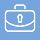 Strategic objective 5: Responsible governance and managementStrategic objective 5: Responsible governance and managementStrategic objective 5: Responsible governance and managementStrategic objective 5: Responsible governance and managementStrategic objective 5: Responsible governance and managementStrategic objective 5: Responsible governance and managementStrategic objective 5: Responsible governance and managementStrategic objective 5: Responsible governance and managementStrategic indicatorsThe following statement reviews the performance of council against the council plan including results achieved in relation to the strategic indicators included in the council plan.Strategic indicatorsThe following statement reviews the performance of council against the council plan including results achieved in relation to the strategic indicators included in the council plan.Strategic indicatorsThe following statement reviews the performance of council against the council plan including results achieved in relation to the strategic indicators included in the council plan.Strategic indicatorsThe following statement reviews the performance of council against the council plan including results achieved in relation to the strategic indicators included in the council plan.Strategic indicatorsThe following statement reviews the performance of council against the council plan including results achieved in relation to the strategic indicators included in the council plan.Strategic indicatorsThe following statement reviews the performance of council against the council plan including results achieved in relation to the strategic indicators included in the council plan.Strategic indicatorsThe following statement reviews the performance of council against the council plan including results achieved in relation to the strategic indicators included in the council plan.Strategic indicatorsThe following statement reviews the performance of council against the council plan including results achieved in relation to the strategic indicators included in the council plan.Strategic indicatorsThe following statement reviews the performance of council against the council plan including results achieved in relation to the strategic indicators included in the council plan.Strategic Indicator/measureStrategic Indicator/measureStrategic Indicator/measureStrategic Indicator/measureResultCommentsCommentsCommentsCommentsCustomer ResponsivenessAverage time (seconds) callers wait before their call is answeredCustomer ResponsivenessAverage time (seconds) callers wait before their call is answeredCustomer ResponsivenessAverage time (seconds) callers wait before their call is answeredCustomer ResponsivenessAverage time (seconds) callers wait before their call is answered29There has been a strong focus on improving customer responsiveness during the financial year. The industry average is 60 secondsThere has been a strong focus on improving customer responsiveness during the financial year. The industry average is 60 secondsThere has been a strong focus on improving customer responsiveness during the financial year. The industry average is 60 secondsThere has been a strong focus on improving customer responsiveness during the financial year. The industry average is 60 secondsWorkforce TurnoverPercentage of staff who resigned or were terminated from the organisationWorkforce TurnoverPercentage of staff who resigned or were terminated from the organisationWorkforce TurnoverPercentage of staff who resigned or were terminated from the organisationWorkforce TurnoverPercentage of staff who resigned or were terminated from the organisation15%The Chief Executive Officer undertook an organisational restructure during the financial year as part of cost containment measures. This resulted in a number of terminationsThe Chief Executive Officer undertook an organisational restructure during the financial year as part of cost containment measures. This resulted in a number of terminationsThe Chief Executive Officer undertook an organisational restructure during the financial year as part of cost containment measures. This resulted in a number of terminationsThe Chief Executive Officer undertook an organisational restructure during the financial year as part of cost containment measures. This resulted in a number of terminationsMajor initiativesMajor initiativesMajor initiativesMajor initiativesMajor initiativesMajor initiativesMajor initiativesMajor initiativesMajor initiativesThe following statement reviews the progress of council in relation to major initiatives identified in the 2022-23 budget for the year.The following statement reviews the progress of council in relation to major initiatives identified in the 2022-23 budget for the year.The following statement reviews the progress of council in relation to major initiatives identified in the 2022-23 budget for the year.The following statement reviews the progress of council in relation to major initiatives identified in the 2022-23 budget for the year.The following statement reviews the progress of council in relation to major initiatives identified in the 2022-23 budget for the year.The following statement reviews the progress of council in relation to major initiatives identified in the 2022-23 budget for the year.The following statement reviews the progress of council in relation to major initiatives identified in the 2022-23 budget for the year.The following statement reviews the progress of council in relation to major initiatives identified in the 2022-23 budget for the year.The following statement reviews the progress of council in relation to major initiatives identified in the 2022-23 budget for the year.Major InitiativesMajor InitiativesMajor InitiativesMajor InitiativesMajor InitiativesMajor InitiativesProgressProgressProgressUpgrade council's Document Management System and introduction of a Customer Relationship Management System(Actual: $610,000 Budget: $620,000)Upgrade council's Document Management System and introduction of a Customer Relationship Management System(Actual: $610,000 Budget: $620,000)Upgrade council's Document Management System and introduction of a Customer Relationship Management System(Actual: $610,000 Budget: $620,000)Upgrade council's Document Management System and introduction of a Customer Relationship Management System(Actual: $610,000 Budget: $620,000)Upgrade council's Document Management System and introduction of a Customer Relationship Management System(Actual: $610,000 Budget: $620,000)Upgrade council's Document Management System and introduction of a Customer Relationship Management System(Actual: $610,000 Budget: $620,000)CompletedCompletedCompletedServicesServicesServicesServicesServicesServicesServicesServicesServicesThe following statement provides information in relation to the services funded in the 2022-23 budget and the persons or sections of the community who are provided the service.The following statement provides information in relation to the services funded in the 2022-23 budget and the persons or sections of the community who are provided the service.The following statement provides information in relation to the services funded in the 2022-23 budget and the persons or sections of the community who are provided the service.The following statement provides information in relation to the services funded in the 2022-23 budget and the persons or sections of the community who are provided the service.The following statement provides information in relation to the services funded in the 2022-23 budget and the persons or sections of the community who are provided the service.The following statement provides information in relation to the services funded in the 2022-23 budget and the persons or sections of the community who are provided the service.The following statement provides information in relation to the services funded in the 2022-23 budget and the persons or sections of the community who are provided the service.The following statement provides information in relation to the services funded in the 2022-23 budget and the persons or sections of the community who are provided the service.The following statement provides information in relation to the services funded in the 2022-23 budget and the persons or sections of the community who are provided the service.ServiceDescriptionDescriptionDescriptionDescriptionDescriptionDescriptionDescriptionNet CostActualBudgetVariance$000GovernanceProvision of the following to support council’s direct service delivery areas:council, councillors, the Chief Executive Officer and the Executive Management Group and administrative supportadministering the conduct of council meetings and electionsmanaging Freedom of Information, Information Privacy, protected disclosures and internal ombudsman functionsmaintaining statutory registers, authorisations and delegationscoordinates civic events and citizenship ceremoniesProvision of the following to support council’s direct service delivery areas:council, councillors, the Chief Executive Officer and the Executive Management Group and administrative supportadministering the conduct of council meetings and electionsmanaging Freedom of Information, Information Privacy, protected disclosures and internal ombudsman functionsmaintaining statutory registers, authorisations and delegationscoordinates civic events and citizenship ceremoniesProvision of the following to support council’s direct service delivery areas:council, councillors, the Chief Executive Officer and the Executive Management Group and administrative supportadministering the conduct of council meetings and electionsmanaging Freedom of Information, Information Privacy, protected disclosures and internal ombudsman functionsmaintaining statutory registers, authorisations and delegationscoordinates civic events and citizenship ceremoniesProvision of the following to support council’s direct service delivery areas:council, councillors, the Chief Executive Officer and the Executive Management Group and administrative supportadministering the conduct of council meetings and electionsmanaging Freedom of Information, Information Privacy, protected disclosures and internal ombudsman functionsmaintaining statutory registers, authorisations and delegationscoordinates civic events and citizenship ceremoniesProvision of the following to support council’s direct service delivery areas:council, councillors, the Chief Executive Officer and the Executive Management Group and administrative supportadministering the conduct of council meetings and electionsmanaging Freedom of Information, Information Privacy, protected disclosures and internal ombudsman functionsmaintaining statutory registers, authorisations and delegationscoordinates civic events and citizenship ceremoniesProvision of the following to support council’s direct service delivery areas:council, councillors, the Chief Executive Officer and the Executive Management Group and administrative supportadministering the conduct of council meetings and electionsmanaging Freedom of Information, Information Privacy, protected disclosures and internal ombudsman functionsmaintaining statutory registers, authorisations and delegationscoordinates civic events and citizenship ceremoniesProvision of the following to support council’s direct service delivery areas:council, councillors, the Chief Executive Officer and the Executive Management Group and administrative supportadministering the conduct of council meetings and electionsmanaging Freedom of Information, Information Privacy, protected disclosures and internal ombudsman functionsmaintaining statutory registers, authorisations and delegationscoordinates civic events and citizenship ceremonies2,3202,33010Human ResourcesProvision of the following to support council’s direct service delivery areas:delivering occupational health and safety, risk management, human resources and organisation development and learningcoordinating recruitment, industrial relations, remuneration, award/agreement interpretation and work evaluationmanaging enterprise business risk including occupational health and safety, WorkCover, risk management and insurance including council's Disaster Recovery and Business Continuity Planscoordinating staff professional, leadership and cultural development and Health and Wellbeing programscoordinating council’s employee performance management systemProvision of the following to support council’s direct service delivery areas:delivering occupational health and safety, risk management, human resources and organisation development and learningcoordinating recruitment, industrial relations, remuneration, award/agreement interpretation and work evaluationmanaging enterprise business risk including occupational health and safety, WorkCover, risk management and insurance including council's Disaster Recovery and Business Continuity Planscoordinating staff professional, leadership and cultural development and Health and Wellbeing programscoordinating council’s employee performance management systemProvision of the following to support council’s direct service delivery areas:delivering occupational health and safety, risk management, human resources and organisation development and learningcoordinating recruitment, industrial relations, remuneration, award/agreement interpretation and work evaluationmanaging enterprise business risk including occupational health and safety, WorkCover, risk management and insurance including council's Disaster Recovery and Business Continuity Planscoordinating staff professional, leadership and cultural development and Health and Wellbeing programscoordinating council’s employee performance management systemProvision of the following to support council’s direct service delivery areas:delivering occupational health and safety, risk management, human resources and organisation development and learningcoordinating recruitment, industrial relations, remuneration, award/agreement interpretation and work evaluationmanaging enterprise business risk including occupational health and safety, WorkCover, risk management and insurance including council's Disaster Recovery and Business Continuity Planscoordinating staff professional, leadership and cultural development and Health and Wellbeing programscoordinating council’s employee performance management systemProvision of the following to support council’s direct service delivery areas:delivering occupational health and safety, risk management, human resources and organisation development and learningcoordinating recruitment, industrial relations, remuneration, award/agreement interpretation and work evaluationmanaging enterprise business risk including occupational health and safety, WorkCover, risk management and insurance including council's Disaster Recovery and Business Continuity Planscoordinating staff professional, leadership and cultural development and Health and Wellbeing programscoordinating council’s employee performance management systemProvision of the following to support council’s direct service delivery areas:delivering occupational health and safety, risk management, human resources and organisation development and learningcoordinating recruitment, industrial relations, remuneration, award/agreement interpretation and work evaluationmanaging enterprise business risk including occupational health and safety, WorkCover, risk management and insurance including council's Disaster Recovery and Business Continuity Planscoordinating staff professional, leadership and cultural development and Health and Wellbeing programscoordinating council’s employee performance management systemProvision of the following to support council’s direct service delivery areas:delivering occupational health and safety, risk management, human resources and organisation development and learningcoordinating recruitment, industrial relations, remuneration, award/agreement interpretation and work evaluationmanaging enterprise business risk including occupational health and safety, WorkCover, risk management and insurance including council's Disaster Recovery and Business Continuity Planscoordinating staff professional, leadership and cultural development and Health and Wellbeing programscoordinating council’s employee performance management system4,1204,080(40)FinanceProvision of the following to support council’s direct service delivery areas:delivering phone, online, reception and cashiering customer and engagement servicescoordinating Audit Committee and external auditmanaging procurement, conduct of all public tenders and administers the purchasing system and purchasing card systemsmanaging financial accounting, accounts payable and receivable and payroll servicesmanaging rates and property services, including council databases and communication of the rate payment options available to residentscoordinating fleetProvision of the following to support council’s direct service delivery areas:delivering phone, online, reception and cashiering customer and engagement servicescoordinating Audit Committee and external auditmanaging procurement, conduct of all public tenders and administers the purchasing system and purchasing card systemsmanaging financial accounting, accounts payable and receivable and payroll servicesmanaging rates and property services, including council databases and communication of the rate payment options available to residentscoordinating fleetProvision of the following to support council’s direct service delivery areas:delivering phone, online, reception and cashiering customer and engagement servicescoordinating Audit Committee and external auditmanaging procurement, conduct of all public tenders and administers the purchasing system and purchasing card systemsmanaging financial accounting, accounts payable and receivable and payroll servicesmanaging rates and property services, including council databases and communication of the rate payment options available to residentscoordinating fleetProvision of the following to support council’s direct service delivery areas:delivering phone, online, reception and cashiering customer and engagement servicescoordinating Audit Committee and external auditmanaging procurement, conduct of all public tenders and administers the purchasing system and purchasing card systemsmanaging financial accounting, accounts payable and receivable and payroll servicesmanaging rates and property services, including council databases and communication of the rate payment options available to residentscoordinating fleetProvision of the following to support council’s direct service delivery areas:delivering phone, online, reception and cashiering customer and engagement servicescoordinating Audit Committee and external auditmanaging procurement, conduct of all public tenders and administers the purchasing system and purchasing card systemsmanaging financial accounting, accounts payable and receivable and payroll servicesmanaging rates and property services, including council databases and communication of the rate payment options available to residentscoordinating fleetProvision of the following to support council’s direct service delivery areas:delivering phone, online, reception and cashiering customer and engagement servicescoordinating Audit Committee and external auditmanaging procurement, conduct of all public tenders and administers the purchasing system and purchasing card systemsmanaging financial accounting, accounts payable and receivable and payroll servicesmanaging rates and property services, including council databases and communication of the rate payment options available to residentscoordinating fleetProvision of the following to support council’s direct service delivery areas:delivering phone, online, reception and cashiering customer and engagement servicescoordinating Audit Committee and external auditmanaging procurement, conduct of all public tenders and administers the purchasing system and purchasing card systemsmanaging financial accounting, accounts payable and receivable and payroll servicesmanaging rates and property services, including council databases and communication of the rate payment options available to residentscoordinating fleet2,7402,81070Information TechnologyProvision of the following to support council’s direct service delivery areas:managing computing and communication systemsmanaging corporate information and archival servicesProvision of the following to support council’s direct service delivery areas:managing computing and communication systemsmanaging corporate information and archival servicesProvision of the following to support council’s direct service delivery areas:managing computing and communication systemsmanaging corporate information and archival servicesProvision of the following to support council’s direct service delivery areas:managing computing and communication systemsmanaging corporate information and archival servicesProvision of the following to support council’s direct service delivery areas:managing computing and communication systemsmanaging corporate information and archival servicesProvision of the following to support council’s direct service delivery areas:managing computing and communication systemsmanaging corporate information and archival servicesProvision of the following to support council’s direct service delivery areas:managing computing and communication systemsmanaging corporate information and archival services7,5107,410(100)Service performance indicatorsService performance indicatorsService performance indicatorsService performance indicatorsService performance indicatorsService performance indicatorsService performance indicatorsService performance indicatorsService performance indicatorsThe following statement provides the results of the prescribed service performance indicators and measures including explanation of results in the comments.The following statement provides the results of the prescribed service performance indicators and measures including explanation of results in the comments.The following statement provides the results of the prescribed service performance indicators and measures including explanation of results in the comments.The following statement provides the results of the prescribed service performance indicators and measures including explanation of results in the comments.The following statement provides the results of the prescribed service performance indicators and measures including explanation of results in the comments.The following statement provides the results of the prescribed service performance indicators and measures including explanation of results in the comments.The following statement provides the results of the prescribed service performance indicators and measures including explanation of results in the comments.The following statement provides the results of the prescribed service performance indicators and measures including explanation of results in the comments.The following statement provides the results of the prescribed service performance indicators and measures including explanation of results in the comments.ResultsResultsResultsResultsResultsService/ Indicator/ measureService/ Indicator/ measure20X120X220X320X420X4CommentsCommentsGovernanceTransparencyCouncil decisions made at meetings closed to the public[Number of council resolutions made at meetings of council, or at meetings of a delegated committee consisting only of councillors, closed to the public / Number of council resolutions made at meetings of council or at meetings of a delegated committee consisting only of councillors] x100GovernanceTransparencyCouncil decisions made at meetings closed to the public[Number of council resolutions made at meetings of council, or at meetings of a delegated committee consisting only of councillors, closed to the public / Number of council resolutions made at meetings of council or at meetings of a delegated committee consisting only of councillors] x1005.74%4.52%4.47%4.47%4.47%Council decisions made at meetings closed to the public reduced in 202x-2x compared to 202X-2X as there were less reports in relation to contract matters. This was maintained in 202X-2X.Council decisions made at meetings closed to the public reduced in 202x-2x compared to 202X-2X as there were less reports in relation to contract matters. This was maintained in 202X-2X.Consultation and engagementSatisfaction with community consultation and engagement[Community satisfaction rating out of 100 with how council has performed on community consultation and engagement]Consultation and engagementSatisfaction with community consultation and engagement[Community satisfaction rating out of 100 with how council has performed on community consultation and engagement]65.0063.0066.0066.0066.00Over the past year, Council has introduced a number of new community engagement initiatives, such as the District Advisory Committees and continuation of the Listening Post program, which has attributed to the increased satisfaction rating. Find out more at www.victoriacouncil.vic.gov.au/engagement Over the past year, Council has introduced a number of new community engagement initiatives, such as the District Advisory Committees and continuation of the Listening Post program, which has attributed to the increased satisfaction rating. Find out more at www.victoriacouncil.vic.gov.au/engagement AttendanceCouncillor attendance at council meetings[The sum of the number of councillors who attended each meeting / (Number of council meetings) x (Number of councillors elected at the last council general election)] x100AttendanceCouncillor attendance at council meetings[The sum of the number of councillors who attended each meeting / (Number of council meetings) x (Number of councillors elected at the last council general election)] x10078.36%92.58%96.89%96.89%96.89%Cr John took extended leave from office during the 202X year due to ill health.Cr John took extended leave from office during the 202X year due to ill health.Service costCost of elected representation[Direct cost of the governance service / Number of councillors elected at the last council general election]Service costCost of elected representation[Direct cost of the governance service / Number of councillors elected at the last council general election]$42,458.25$45,970.56$43,970.56$43,970.56$43,970.56The cost of governance was slightly lower due to lower professional development costs.The cost of governance was slightly lower due to lower professional development costs.SatisfactionSatisfaction with council decisions[Community satisfaction rating out of 100 with how council has performed in making decisions in the interest of the community]SatisfactionSatisfaction with council decisions[Community satisfaction rating out of 100 with how council has performed in making decisions in the interest of the community]57.0060.0061.0061.0061.00The council introduced an engagement policy and guidelines in 2014 which has a strong focus on consulting with the community over major decisions resulting in increased engagement, and increased satisfaction.The council introduced an engagement policy and guidelines in 2014 which has a strong focus on consulting with the community over major decisions resulting in increased engagement, and increased satisfaction.NotesThe Integrated Strategic Planning and Reporting Framework and council plan sections are not required for the purposes of the legislation however it is considered better practice to provide the reader with contextual information about the legislative framework and the strategic objectives in the council plan which this part of the report of operations is based. Governance, management, and other informationGovernance, management, and other informationGovernance, management, and other informationGovernance, management, and other informationGovernance, management, and other informationGovernance, management, and other informationGovernance, management, and other informationGovernance, management, and other informationGovernance, management, and other informationGovernance, management, and other informationGovernance, management, and other informationGovernance, management, and other informationGovernance, management, and other informationGovernanceGovernanceGovernanceGovernanceGovernanceGovernanceGovernanceGovernanceGovernanceGovernanceGovernanceGovernanceGovernanceThe Victorian City Council is constituted under the Act to provide leadership for the good governance of the municipal district and the local community. Council has a number of roles including:Taking into account the diverse needs of the local community in decision-makingProviding leadership by establishing strategic objectives and monitoring achievementsEnsuring that resources are managed in a responsible and accountable mannerAdvocating the interests of the local community to other communities and governmentsFostering community cohesion and encouraging active participation in civic life.Council is committed to effective and sustainable forms of democratic and corporate governance as the key to ensuring that council and its administration meet the community’s priorities. The community has many opportunities to provide input into council’s decision-making processes including community consultation, public forums such as ward meetings and the ability to make submissions to Special Committees of council.Council’s formal decision-making processes are conducted through council meetings and Special Committees of Council. Council delegates the majority of its decision-making to council staff. These delegations are exercised in accordance with adopted council policies.The Victorian City Council is constituted under the Act to provide leadership for the good governance of the municipal district and the local community. Council has a number of roles including:Taking into account the diverse needs of the local community in decision-makingProviding leadership by establishing strategic objectives and monitoring achievementsEnsuring that resources are managed in a responsible and accountable mannerAdvocating the interests of the local community to other communities and governmentsFostering community cohesion and encouraging active participation in civic life.Council is committed to effective and sustainable forms of democratic and corporate governance as the key to ensuring that council and its administration meet the community’s priorities. The community has many opportunities to provide input into council’s decision-making processes including community consultation, public forums such as ward meetings and the ability to make submissions to Special Committees of council.Council’s formal decision-making processes are conducted through council meetings and Special Committees of Council. Council delegates the majority of its decision-making to council staff. These delegations are exercised in accordance with adopted council policies.The Victorian City Council is constituted under the Act to provide leadership for the good governance of the municipal district and the local community. Council has a number of roles including:Taking into account the diverse needs of the local community in decision-makingProviding leadership by establishing strategic objectives and monitoring achievementsEnsuring that resources are managed in a responsible and accountable mannerAdvocating the interests of the local community to other communities and governmentsFostering community cohesion and encouraging active participation in civic life.Council is committed to effective and sustainable forms of democratic and corporate governance as the key to ensuring that council and its administration meet the community’s priorities. The community has many opportunities to provide input into council’s decision-making processes including community consultation, public forums such as ward meetings and the ability to make submissions to Special Committees of council.Council’s formal decision-making processes are conducted through council meetings and Special Committees of Council. Council delegates the majority of its decision-making to council staff. These delegations are exercised in accordance with adopted council policies.The Victorian City Council is constituted under the Act to provide leadership for the good governance of the municipal district and the local community. Council has a number of roles including:Taking into account the diverse needs of the local community in decision-makingProviding leadership by establishing strategic objectives and monitoring achievementsEnsuring that resources are managed in a responsible and accountable mannerAdvocating the interests of the local community to other communities and governmentsFostering community cohesion and encouraging active participation in civic life.Council is committed to effective and sustainable forms of democratic and corporate governance as the key to ensuring that council and its administration meet the community’s priorities. The community has many opportunities to provide input into council’s decision-making processes including community consultation, public forums such as ward meetings and the ability to make submissions to Special Committees of council.Council’s formal decision-making processes are conducted through council meetings and Special Committees of Council. Council delegates the majority of its decision-making to council staff. These delegations are exercised in accordance with adopted council policies.The Victorian City Council is constituted under the Act to provide leadership for the good governance of the municipal district and the local community. Council has a number of roles including:Taking into account the diverse needs of the local community in decision-makingProviding leadership by establishing strategic objectives and monitoring achievementsEnsuring that resources are managed in a responsible and accountable mannerAdvocating the interests of the local community to other communities and governmentsFostering community cohesion and encouraging active participation in civic life.Council is committed to effective and sustainable forms of democratic and corporate governance as the key to ensuring that council and its administration meet the community’s priorities. The community has many opportunities to provide input into council’s decision-making processes including community consultation, public forums such as ward meetings and the ability to make submissions to Special Committees of council.Council’s formal decision-making processes are conducted through council meetings and Special Committees of Council. Council delegates the majority of its decision-making to council staff. These delegations are exercised in accordance with adopted council policies.The Victorian City Council is constituted under the Act to provide leadership for the good governance of the municipal district and the local community. Council has a number of roles including:Taking into account the diverse needs of the local community in decision-makingProviding leadership by establishing strategic objectives and monitoring achievementsEnsuring that resources are managed in a responsible and accountable mannerAdvocating the interests of the local community to other communities and governmentsFostering community cohesion and encouraging active participation in civic life.Council is committed to effective and sustainable forms of democratic and corporate governance as the key to ensuring that council and its administration meet the community’s priorities. The community has many opportunities to provide input into council’s decision-making processes including community consultation, public forums such as ward meetings and the ability to make submissions to Special Committees of council.Council’s formal decision-making processes are conducted through council meetings and Special Committees of Council. Council delegates the majority of its decision-making to council staff. These delegations are exercised in accordance with adopted council policies.The Victorian City Council is constituted under the Act to provide leadership for the good governance of the municipal district and the local community. Council has a number of roles including:Taking into account the diverse needs of the local community in decision-makingProviding leadership by establishing strategic objectives and monitoring achievementsEnsuring that resources are managed in a responsible and accountable mannerAdvocating the interests of the local community to other communities and governmentsFostering community cohesion and encouraging active participation in civic life.Council is committed to effective and sustainable forms of democratic and corporate governance as the key to ensuring that council and its administration meet the community’s priorities. The community has many opportunities to provide input into council’s decision-making processes including community consultation, public forums such as ward meetings and the ability to make submissions to Special Committees of council.Council’s formal decision-making processes are conducted through council meetings and Special Committees of Council. Council delegates the majority of its decision-making to council staff. These delegations are exercised in accordance with adopted council policies.The Victorian City Council is constituted under the Act to provide leadership for the good governance of the municipal district and the local community. Council has a number of roles including:Taking into account the diverse needs of the local community in decision-makingProviding leadership by establishing strategic objectives and monitoring achievementsEnsuring that resources are managed in a responsible and accountable mannerAdvocating the interests of the local community to other communities and governmentsFostering community cohesion and encouraging active participation in civic life.Council is committed to effective and sustainable forms of democratic and corporate governance as the key to ensuring that council and its administration meet the community’s priorities. The community has many opportunities to provide input into council’s decision-making processes including community consultation, public forums such as ward meetings and the ability to make submissions to Special Committees of council.Council’s formal decision-making processes are conducted through council meetings and Special Committees of Council. Council delegates the majority of its decision-making to council staff. These delegations are exercised in accordance with adopted council policies.The Victorian City Council is constituted under the Act to provide leadership for the good governance of the municipal district and the local community. Council has a number of roles including:Taking into account the diverse needs of the local community in decision-makingProviding leadership by establishing strategic objectives and monitoring achievementsEnsuring that resources are managed in a responsible and accountable mannerAdvocating the interests of the local community to other communities and governmentsFostering community cohesion and encouraging active participation in civic life.Council is committed to effective and sustainable forms of democratic and corporate governance as the key to ensuring that council and its administration meet the community’s priorities. The community has many opportunities to provide input into council’s decision-making processes including community consultation, public forums such as ward meetings and the ability to make submissions to Special Committees of council.Council’s formal decision-making processes are conducted through council meetings and Special Committees of Council. Council delegates the majority of its decision-making to council staff. These delegations are exercised in accordance with adopted council policies.The Victorian City Council is constituted under the Act to provide leadership for the good governance of the municipal district and the local community. Council has a number of roles including:Taking into account the diverse needs of the local community in decision-makingProviding leadership by establishing strategic objectives and monitoring achievementsEnsuring that resources are managed in a responsible and accountable mannerAdvocating the interests of the local community to other communities and governmentsFostering community cohesion and encouraging active participation in civic life.Council is committed to effective and sustainable forms of democratic and corporate governance as the key to ensuring that council and its administration meet the community’s priorities. The community has many opportunities to provide input into council’s decision-making processes including community consultation, public forums such as ward meetings and the ability to make submissions to Special Committees of council.Council’s formal decision-making processes are conducted through council meetings and Special Committees of Council. Council delegates the majority of its decision-making to council staff. These delegations are exercised in accordance with adopted council policies.The Victorian City Council is constituted under the Act to provide leadership for the good governance of the municipal district and the local community. Council has a number of roles including:Taking into account the diverse needs of the local community in decision-makingProviding leadership by establishing strategic objectives and monitoring achievementsEnsuring that resources are managed in a responsible and accountable mannerAdvocating the interests of the local community to other communities and governmentsFostering community cohesion and encouraging active participation in civic life.Council is committed to effective and sustainable forms of democratic and corporate governance as the key to ensuring that council and its administration meet the community’s priorities. The community has many opportunities to provide input into council’s decision-making processes including community consultation, public forums such as ward meetings and the ability to make submissions to Special Committees of council.Council’s formal decision-making processes are conducted through council meetings and Special Committees of Council. Council delegates the majority of its decision-making to council staff. These delegations are exercised in accordance with adopted council policies.The Victorian City Council is constituted under the Act to provide leadership for the good governance of the municipal district and the local community. Council has a number of roles including:Taking into account the diverse needs of the local community in decision-makingProviding leadership by establishing strategic objectives and monitoring achievementsEnsuring that resources are managed in a responsible and accountable mannerAdvocating the interests of the local community to other communities and governmentsFostering community cohesion and encouraging active participation in civic life.Council is committed to effective and sustainable forms of democratic and corporate governance as the key to ensuring that council and its administration meet the community’s priorities. The community has many opportunities to provide input into council’s decision-making processes including community consultation, public forums such as ward meetings and the ability to make submissions to Special Committees of council.Council’s formal decision-making processes are conducted through council meetings and Special Committees of Council. Council delegates the majority of its decision-making to council staff. These delegations are exercised in accordance with adopted council policies.The Victorian City Council is constituted under the Act to provide leadership for the good governance of the municipal district and the local community. Council has a number of roles including:Taking into account the diverse needs of the local community in decision-makingProviding leadership by establishing strategic objectives and monitoring achievementsEnsuring that resources are managed in a responsible and accountable mannerAdvocating the interests of the local community to other communities and governmentsFostering community cohesion and encouraging active participation in civic life.Council is committed to effective and sustainable forms of democratic and corporate governance as the key to ensuring that council and its administration meet the community’s priorities. The community has many opportunities to provide input into council’s decision-making processes including community consultation, public forums such as ward meetings and the ability to make submissions to Special Committees of council.Council’s formal decision-making processes are conducted through council meetings and Special Committees of Council. Council delegates the majority of its decision-making to council staff. These delegations are exercised in accordance with adopted council policies.Meetings of councilMeetings of councilMeetings of councilMeetings of councilMeetings of councilMeetings of councilMeetings of councilMeetings of councilMeetings of councilMeetings of councilMeetings of councilMeetings of councilMeetings of councilCouncil conducts open public meetings on the second and fourth Tuesday of each month. Members of the community are welcome to attend these meetings and observe from the gallery. Council meetings also provide the opportunity for community members to submit a question to the council, make a submission or speak to an item. For the 202X-2X year council held the following meetings:22 council meetingsThe following table provides a summary of councillor attendance at council meetings meetings for the 202X-2X financial year.Council conducts open public meetings on the second and fourth Tuesday of each month. Members of the community are welcome to attend these meetings and observe from the gallery. Council meetings also provide the opportunity for community members to submit a question to the council, make a submission or speak to an item. For the 202X-2X year council held the following meetings:22 council meetingsThe following table provides a summary of councillor attendance at council meetings meetings for the 202X-2X financial year.Council conducts open public meetings on the second and fourth Tuesday of each month. Members of the community are welcome to attend these meetings and observe from the gallery. Council meetings also provide the opportunity for community members to submit a question to the council, make a submission or speak to an item. For the 202X-2X year council held the following meetings:22 council meetingsThe following table provides a summary of councillor attendance at council meetings meetings for the 202X-2X financial year.Council conducts open public meetings on the second and fourth Tuesday of each month. Members of the community are welcome to attend these meetings and observe from the gallery. Council meetings also provide the opportunity for community members to submit a question to the council, make a submission or speak to an item. For the 202X-2X year council held the following meetings:22 council meetingsThe following table provides a summary of councillor attendance at council meetings meetings for the 202X-2X financial year.Council conducts open public meetings on the second and fourth Tuesday of each month. Members of the community are welcome to attend these meetings and observe from the gallery. Council meetings also provide the opportunity for community members to submit a question to the council, make a submission or speak to an item. For the 202X-2X year council held the following meetings:22 council meetingsThe following table provides a summary of councillor attendance at council meetings meetings for the 202X-2X financial year.Council conducts open public meetings on the second and fourth Tuesday of each month. Members of the community are welcome to attend these meetings and observe from the gallery. Council meetings also provide the opportunity for community members to submit a question to the council, make a submission or speak to an item. For the 202X-2X year council held the following meetings:22 council meetingsThe following table provides a summary of councillor attendance at council meetings meetings for the 202X-2X financial year.Council conducts open public meetings on the second and fourth Tuesday of each month. Members of the community are welcome to attend these meetings and observe from the gallery. Council meetings also provide the opportunity for community members to submit a question to the council, make a submission or speak to an item. For the 202X-2X year council held the following meetings:22 council meetingsThe following table provides a summary of councillor attendance at council meetings meetings for the 202X-2X financial year.Council conducts open public meetings on the second and fourth Tuesday of each month. Members of the community are welcome to attend these meetings and observe from the gallery. Council meetings also provide the opportunity for community members to submit a question to the council, make a submission or speak to an item. For the 202X-2X year council held the following meetings:22 council meetingsThe following table provides a summary of councillor attendance at council meetings meetings for the 202X-2X financial year.Council conducts open public meetings on the second and fourth Tuesday of each month. Members of the community are welcome to attend these meetings and observe from the gallery. Council meetings also provide the opportunity for community members to submit a question to the council, make a submission or speak to an item. For the 202X-2X year council held the following meetings:22 council meetingsThe following table provides a summary of councillor attendance at council meetings meetings for the 202X-2X financial year.Council conducts open public meetings on the second and fourth Tuesday of each month. Members of the community are welcome to attend these meetings and observe from the gallery. Council meetings also provide the opportunity for community members to submit a question to the council, make a submission or speak to an item. For the 202X-2X year council held the following meetings:22 council meetingsThe following table provides a summary of councillor attendance at council meetings meetings for the 202X-2X financial year.Council conducts open public meetings on the second and fourth Tuesday of each month. Members of the community are welcome to attend these meetings and observe from the gallery. Council meetings also provide the opportunity for community members to submit a question to the council, make a submission or speak to an item. For the 202X-2X year council held the following meetings:22 council meetingsThe following table provides a summary of councillor attendance at council meetings meetings for the 202X-2X financial year.Council conducts open public meetings on the second and fourth Tuesday of each month. Members of the community are welcome to attend these meetings and observe from the gallery. Council meetings also provide the opportunity for community members to submit a question to the council, make a submission or speak to an item. For the 202X-2X year council held the following meetings:22 council meetingsThe following table provides a summary of councillor attendance at council meetings meetings for the 202X-2X financial year.Council conducts open public meetings on the second and fourth Tuesday of each month. Members of the community are welcome to attend these meetings and observe from the gallery. Council meetings also provide the opportunity for community members to submit a question to the council, make a submission or speak to an item. For the 202X-2X year council held the following meetings:22 council meetingsThe following table provides a summary of councillor attendance at council meetings meetings for the 202X-2X financial year.CouncillorsCouncilMeetings attendedCouncilMeetings attendedCouncilMeetings attendedCr Jack Wingman (Mayor)222222Cr Jim Part212121Cr Judith Vice202020Cr Coral Rose222222Cr Steve Hurdle222222Cr Alex Kram191919Cr Jane Added222222Cr Philip Malan222222Cr Kevin Chad212121Cr Phillip Heals121212Cr John Melkin (ret)101010Delegated committeesDelegated committeesDelegated committeesDelegated committeesDelegated committeesDelegated committeesDelegated committeesDelegated committeesDelegated committeesDelegated committeesDelegated committeesDelegated committeesDelegated committeesThe Act allows councils to establish one or more delegated committees consisting of:CouncillorsCouncil staffOther personsAny combination of the above. The following table contains a list of delegated committees established by the council that are in operation and the purpose for which each committee was established.The Act allows councils to establish one or more delegated committees consisting of:CouncillorsCouncil staffOther personsAny combination of the above. The following table contains a list of delegated committees established by the council that are in operation and the purpose for which each committee was established.The Act allows councils to establish one or more delegated committees consisting of:CouncillorsCouncil staffOther personsAny combination of the above. The following table contains a list of delegated committees established by the council that are in operation and the purpose for which each committee was established.The Act allows councils to establish one or more delegated committees consisting of:CouncillorsCouncil staffOther personsAny combination of the above. The following table contains a list of delegated committees established by the council that are in operation and the purpose for which each committee was established.The Act allows councils to establish one or more delegated committees consisting of:CouncillorsCouncil staffOther personsAny combination of the above. The following table contains a list of delegated committees established by the council that are in operation and the purpose for which each committee was established.The Act allows councils to establish one or more delegated committees consisting of:CouncillorsCouncil staffOther personsAny combination of the above. The following table contains a list of delegated committees established by the council that are in operation and the purpose for which each committee was established.The Act allows councils to establish one or more delegated committees consisting of:CouncillorsCouncil staffOther personsAny combination of the above. The following table contains a list of delegated committees established by the council that are in operation and the purpose for which each committee was established.The Act allows councils to establish one or more delegated committees consisting of:CouncillorsCouncil staffOther personsAny combination of the above. The following table contains a list of delegated committees established by the council that are in operation and the purpose for which each committee was established.The Act allows councils to establish one or more delegated committees consisting of:CouncillorsCouncil staffOther personsAny combination of the above. The following table contains a list of delegated committees established by the council that are in operation and the purpose for which each committee was established.The Act allows councils to establish one or more delegated committees consisting of:CouncillorsCouncil staffOther personsAny combination of the above. The following table contains a list of delegated committees established by the council that are in operation and the purpose for which each committee was established.The Act allows councils to establish one or more delegated committees consisting of:CouncillorsCouncil staffOther personsAny combination of the above. The following table contains a list of delegated committees established by the council that are in operation and the purpose for which each committee was established.The Act allows councils to establish one or more delegated committees consisting of:CouncillorsCouncil staffOther personsAny combination of the above. The following table contains a list of delegated committees established by the council that are in operation and the purpose for which each committee was established.The Act allows councils to establish one or more delegated committees consisting of:CouncillorsCouncil staffOther personsAny combination of the above. The following table contains a list of delegated committees established by the council that are in operation and the purpose for which each committee was established.Delegated committeeCouncillorsCouncillorsCouncillorsOfficersOfficersOtherOtherPurposePurposePurposePurposePurposeHearing of submissions committeeHearing of submissions committee10100000To consider all community submissions in accordance with the council’s Community Engagement PolicyTo consider all community submissions in accordance with the council’s Community Engagement PolicyTo consider all community submissions in accordance with the council’s Community Engagement PolicyTo consider all community submissions in accordance with the council’s Community Engagement PolicyTo consider all community submissions in accordance with the council’s Community Engagement PolicyPlanning committee1Planning committee1550000To make planning application decisionsTo make planning application decisionsTo make planning application decisionsTo make planning application decisionsTo make planning application decisionsPlace naming committeePlace naming committee222200To recommend to council names for new suburbs and streets within the municipalityTo recommend to council names for new suburbs and streets within the municipalityTo recommend to council names for new suburbs and streets within the municipalityTo recommend to council names for new suburbs and streets within the municipalityTo recommend to council names for new suburbs and streets within the municipalityEconomic development committeeEconomic development committee442244To recommend to council actions to be undertaken to support economic activity within the municipalityTo recommend to council actions to be undertaken to support economic activity within the municipalityTo recommend to council actions to be undertaken to support economic activity within the municipalityTo recommend to council actions to be undertaken to support economic activity within the municipalityTo recommend to council actions to be undertaken to support economic activity within the municipality1 Has delegated functions, duties or powers1 Has delegated functions, duties or powers1 Has delegated functions, duties or powers1 Has delegated functions, duties or powers1 Has delegated functions, duties or powers1 Has delegated functions, duties or powers1 Has delegated functions, duties or powers1 Has delegated functions, duties or powers1 Has delegated functions, duties or powers1 Has delegated functions, duties or powers1 Has delegated functions, duties or powers1 Has delegated functions, duties or powers1 Has delegated functions, duties or powersCode of conductCode of conductCode of conductCode of conductCode of conductCode of conductCode of conductCode of conductCode of conductCode of conductCode of conductCode of conductCode of conductThe Act requires councils to develop and approve a councillor Code of Conduct within 12 months after each general election. On 29 April 2021, Council adopted a revised Councillor Code of Conduct which is designed to:Assist councillors to maintain the highest standards of conduct and behaviour as well as provide a means to deal with problems they may encounterAttract the highest level of confidence from Council’s stakeholdersAssist the mayor and councillors to discharge the responsibilities of their public office appropriately.In addition to setting out the Councillor Conduct Principles, the Code also outlines:Other conduct definitions under the Act, such as those relating to misuse of position, improper direction, breach of confidentiality and conflict of interestRoles and relationshipsDispute resolution procedures.The Act requires councils to develop and approve a councillor Code of Conduct within 12 months after each general election. On 29 April 2021, Council adopted a revised Councillor Code of Conduct which is designed to:Assist councillors to maintain the highest standards of conduct and behaviour as well as provide a means to deal with problems they may encounterAttract the highest level of confidence from Council’s stakeholdersAssist the mayor and councillors to discharge the responsibilities of their public office appropriately.In addition to setting out the Councillor Conduct Principles, the Code also outlines:Other conduct definitions under the Act, such as those relating to misuse of position, improper direction, breach of confidentiality and conflict of interestRoles and relationshipsDispute resolution procedures.The Act requires councils to develop and approve a councillor Code of Conduct within 12 months after each general election. On 29 April 2021, Council adopted a revised Councillor Code of Conduct which is designed to:Assist councillors to maintain the highest standards of conduct and behaviour as well as provide a means to deal with problems they may encounterAttract the highest level of confidence from Council’s stakeholdersAssist the mayor and councillors to discharge the responsibilities of their public office appropriately.In addition to setting out the Councillor Conduct Principles, the Code also outlines:Other conduct definitions under the Act, such as those relating to misuse of position, improper direction, breach of confidentiality and conflict of interestRoles and relationshipsDispute resolution procedures.The Act requires councils to develop and approve a councillor Code of Conduct within 12 months after each general election. On 29 April 2021, Council adopted a revised Councillor Code of Conduct which is designed to:Assist councillors to maintain the highest standards of conduct and behaviour as well as provide a means to deal with problems they may encounterAttract the highest level of confidence from Council’s stakeholdersAssist the mayor and councillors to discharge the responsibilities of their public office appropriately.In addition to setting out the Councillor Conduct Principles, the Code also outlines:Other conduct definitions under the Act, such as those relating to misuse of position, improper direction, breach of confidentiality and conflict of interestRoles and relationshipsDispute resolution procedures.The Act requires councils to develop and approve a councillor Code of Conduct within 12 months after each general election. On 29 April 2021, Council adopted a revised Councillor Code of Conduct which is designed to:Assist councillors to maintain the highest standards of conduct and behaviour as well as provide a means to deal with problems they may encounterAttract the highest level of confidence from Council’s stakeholdersAssist the mayor and councillors to discharge the responsibilities of their public office appropriately.In addition to setting out the Councillor Conduct Principles, the Code also outlines:Other conduct definitions under the Act, such as those relating to misuse of position, improper direction, breach of confidentiality and conflict of interestRoles and relationshipsDispute resolution procedures.The Act requires councils to develop and approve a councillor Code of Conduct within 12 months after each general election. On 29 April 2021, Council adopted a revised Councillor Code of Conduct which is designed to:Assist councillors to maintain the highest standards of conduct and behaviour as well as provide a means to deal with problems they may encounterAttract the highest level of confidence from Council’s stakeholdersAssist the mayor and councillors to discharge the responsibilities of their public office appropriately.In addition to setting out the Councillor Conduct Principles, the Code also outlines:Other conduct definitions under the Act, such as those relating to misuse of position, improper direction, breach of confidentiality and conflict of interestRoles and relationshipsDispute resolution procedures.The Act requires councils to develop and approve a councillor Code of Conduct within 12 months after each general election. On 29 April 2021, Council adopted a revised Councillor Code of Conduct which is designed to:Assist councillors to maintain the highest standards of conduct and behaviour as well as provide a means to deal with problems they may encounterAttract the highest level of confidence from Council’s stakeholdersAssist the mayor and councillors to discharge the responsibilities of their public office appropriately.In addition to setting out the Councillor Conduct Principles, the Code also outlines:Other conduct definitions under the Act, such as those relating to misuse of position, improper direction, breach of confidentiality and conflict of interestRoles and relationshipsDispute resolution procedures.The Act requires councils to develop and approve a councillor Code of Conduct within 12 months after each general election. On 29 April 2021, Council adopted a revised Councillor Code of Conduct which is designed to:Assist councillors to maintain the highest standards of conduct and behaviour as well as provide a means to deal with problems they may encounterAttract the highest level of confidence from Council’s stakeholdersAssist the mayor and councillors to discharge the responsibilities of their public office appropriately.In addition to setting out the Councillor Conduct Principles, the Code also outlines:Other conduct definitions under the Act, such as those relating to misuse of position, improper direction, breach of confidentiality and conflict of interestRoles and relationshipsDispute resolution procedures.The Act requires councils to develop and approve a councillor Code of Conduct within 12 months after each general election. On 29 April 2021, Council adopted a revised Councillor Code of Conduct which is designed to:Assist councillors to maintain the highest standards of conduct and behaviour as well as provide a means to deal with problems they may encounterAttract the highest level of confidence from Council’s stakeholdersAssist the mayor and councillors to discharge the responsibilities of their public office appropriately.In addition to setting out the Councillor Conduct Principles, the Code also outlines:Other conduct definitions under the Act, such as those relating to misuse of position, improper direction, breach of confidentiality and conflict of interestRoles and relationshipsDispute resolution procedures.The Act requires councils to develop and approve a councillor Code of Conduct within 12 months after each general election. On 29 April 2021, Council adopted a revised Councillor Code of Conduct which is designed to:Assist councillors to maintain the highest standards of conduct and behaviour as well as provide a means to deal with problems they may encounterAttract the highest level of confidence from Council’s stakeholdersAssist the mayor and councillors to discharge the responsibilities of their public office appropriately.In addition to setting out the Councillor Conduct Principles, the Code also outlines:Other conduct definitions under the Act, such as those relating to misuse of position, improper direction, breach of confidentiality and conflict of interestRoles and relationshipsDispute resolution procedures.The Act requires councils to develop and approve a councillor Code of Conduct within 12 months after each general election. On 29 April 2021, Council adopted a revised Councillor Code of Conduct which is designed to:Assist councillors to maintain the highest standards of conduct and behaviour as well as provide a means to deal with problems they may encounterAttract the highest level of confidence from Council’s stakeholdersAssist the mayor and councillors to discharge the responsibilities of their public office appropriately.In addition to setting out the Councillor Conduct Principles, the Code also outlines:Other conduct definitions under the Act, such as those relating to misuse of position, improper direction, breach of confidentiality and conflict of interestRoles and relationshipsDispute resolution procedures.The Act requires councils to develop and approve a councillor Code of Conduct within 12 months after each general election. On 29 April 2021, Council adopted a revised Councillor Code of Conduct which is designed to:Assist councillors to maintain the highest standards of conduct and behaviour as well as provide a means to deal with problems they may encounterAttract the highest level of confidence from Council’s stakeholdersAssist the mayor and councillors to discharge the responsibilities of their public office appropriately.In addition to setting out the Councillor Conduct Principles, the Code also outlines:Other conduct definitions under the Act, such as those relating to misuse of position, improper direction, breach of confidentiality and conflict of interestRoles and relationshipsDispute resolution procedures.The Act requires councils to develop and approve a councillor Code of Conduct within 12 months after each general election. On 29 April 2021, Council adopted a revised Councillor Code of Conduct which is designed to:Assist councillors to maintain the highest standards of conduct and behaviour as well as provide a means to deal with problems they may encounterAttract the highest level of confidence from Council’s stakeholdersAssist the mayor and councillors to discharge the responsibilities of their public office appropriately.In addition to setting out the Councillor Conduct Principles, the Code also outlines:Other conduct definitions under the Act, such as those relating to misuse of position, improper direction, breach of confidentiality and conflict of interestRoles and relationshipsDispute resolution procedures.Conflict of interestConflict of interestConflict of interestConflict of interestConflict of interestConflict of interestConflict of interestConflict of interestConflict of interestConflict of interestConflict of interestConflict of interestConflict of interestCouncillors are elected by the residents and ratepayers to act in the best interests of the community. This is a position of trust that requires councillors to act in the public interest. When a council delegates its powers to a council officer or a committee, the committee or officer also needs to act in the public interest. A conflict of interest occurs when a personal or private interest might compromise the ability to act in the public interest. A conflict of interest exists even if no improper act results from it. Councillors are elected by the residents and ratepayers to act in the best interests of the community. This is a position of trust that requires councillors to act in the public interest. When a council delegates its powers to a council officer or a committee, the committee or officer also needs to act in the public interest. A conflict of interest occurs when a personal or private interest might compromise the ability to act in the public interest. A conflict of interest exists even if no improper act results from it. Councillors are elected by the residents and ratepayers to act in the best interests of the community. This is a position of trust that requires councillors to act in the public interest. When a council delegates its powers to a council officer or a committee, the committee or officer also needs to act in the public interest. A conflict of interest occurs when a personal or private interest might compromise the ability to act in the public interest. A conflict of interest exists even if no improper act results from it. Councillors are elected by the residents and ratepayers to act in the best interests of the community. This is a position of trust that requires councillors to act in the public interest. When a council delegates its powers to a council officer or a committee, the committee or officer also needs to act in the public interest. A conflict of interest occurs when a personal or private interest might compromise the ability to act in the public interest. A conflict of interest exists even if no improper act results from it. Councillors are elected by the residents and ratepayers to act in the best interests of the community. This is a position of trust that requires councillors to act in the public interest. When a council delegates its powers to a council officer or a committee, the committee or officer also needs to act in the public interest. A conflict of interest occurs when a personal or private interest might compromise the ability to act in the public interest. A conflict of interest exists even if no improper act results from it. Councillors are elected by the residents and ratepayers to act in the best interests of the community. This is a position of trust that requires councillors to act in the public interest. When a council delegates its powers to a council officer or a committee, the committee or officer also needs to act in the public interest. A conflict of interest occurs when a personal or private interest might compromise the ability to act in the public interest. A conflict of interest exists even if no improper act results from it. Councillors are elected by the residents and ratepayers to act in the best interests of the community. This is a position of trust that requires councillors to act in the public interest. When a council delegates its powers to a council officer or a committee, the committee or officer also needs to act in the public interest. A conflict of interest occurs when a personal or private interest might compromise the ability to act in the public interest. A conflict of interest exists even if no improper act results from it. Councillors are elected by the residents and ratepayers to act in the best interests of the community. This is a position of trust that requires councillors to act in the public interest. When a council delegates its powers to a council officer or a committee, the committee or officer also needs to act in the public interest. A conflict of interest occurs when a personal or private interest might compromise the ability to act in the public interest. A conflict of interest exists even if no improper act results from it. Councillors are elected by the residents and ratepayers to act in the best interests of the community. This is a position of trust that requires councillors to act in the public interest. When a council delegates its powers to a council officer or a committee, the committee or officer also needs to act in the public interest. A conflict of interest occurs when a personal or private interest might compromise the ability to act in the public interest. A conflict of interest exists even if no improper act results from it. Councillors are elected by the residents and ratepayers to act in the best interests of the community. This is a position of trust that requires councillors to act in the public interest. When a council delegates its powers to a council officer or a committee, the committee or officer also needs to act in the public interest. A conflict of interest occurs when a personal or private interest might compromise the ability to act in the public interest. A conflict of interest exists even if no improper act results from it. Councillors are elected by the residents and ratepayers to act in the best interests of the community. This is a position of trust that requires councillors to act in the public interest. When a council delegates its powers to a council officer or a committee, the committee or officer also needs to act in the public interest. A conflict of interest occurs when a personal or private interest might compromise the ability to act in the public interest. A conflict of interest exists even if no improper act results from it. Councillors are elected by the residents and ratepayers to act in the best interests of the community. This is a position of trust that requires councillors to act in the public interest. When a council delegates its powers to a council officer or a committee, the committee or officer also needs to act in the public interest. A conflict of interest occurs when a personal or private interest might compromise the ability to act in the public interest. A conflict of interest exists even if no improper act results from it. Councillors are elected by the residents and ratepayers to act in the best interests of the community. This is a position of trust that requires councillors to act in the public interest. When a council delegates its powers to a council officer or a committee, the committee or officer also needs to act in the public interest. A conflict of interest occurs when a personal or private interest might compromise the ability to act in the public interest. A conflict of interest exists even if no improper act results from it. Council has a comprehensive procedure in place to accommodate the disclosure of a conflict of interest. Declaration of a conflict of interest is a standard agenda item for all council and Committee meetings. While the procedures vary depending on the particular role and circumstances, in general they involve disclosing the relevant interests in a specific way and then stepping aside from the relevant decision-making process or from the exercise of the public duty. A register is maintained to record all disclosed conflict of interests. During 202X-2X, 18 conflicts of interest were declared at council and Special Committee meetings.Council has a comprehensive procedure in place to accommodate the disclosure of a conflict of interest. Declaration of a conflict of interest is a standard agenda item for all council and Committee meetings. While the procedures vary depending on the particular role and circumstances, in general they involve disclosing the relevant interests in a specific way and then stepping aside from the relevant decision-making process or from the exercise of the public duty. A register is maintained to record all disclosed conflict of interests. During 202X-2X, 18 conflicts of interest were declared at council and Special Committee meetings.Council has a comprehensive procedure in place to accommodate the disclosure of a conflict of interest. Declaration of a conflict of interest is a standard agenda item for all council and Committee meetings. While the procedures vary depending on the particular role and circumstances, in general they involve disclosing the relevant interests in a specific way and then stepping aside from the relevant decision-making process or from the exercise of the public duty. A register is maintained to record all disclosed conflict of interests. During 202X-2X, 18 conflicts of interest were declared at council and Special Committee meetings.Council has a comprehensive procedure in place to accommodate the disclosure of a conflict of interest. Declaration of a conflict of interest is a standard agenda item for all council and Committee meetings. While the procedures vary depending on the particular role and circumstances, in general they involve disclosing the relevant interests in a specific way and then stepping aside from the relevant decision-making process or from the exercise of the public duty. A register is maintained to record all disclosed conflict of interests. During 202X-2X, 18 conflicts of interest were declared at council and Special Committee meetings.Council has a comprehensive procedure in place to accommodate the disclosure of a conflict of interest. Declaration of a conflict of interest is a standard agenda item for all council and Committee meetings. While the procedures vary depending on the particular role and circumstances, in general they involve disclosing the relevant interests in a specific way and then stepping aside from the relevant decision-making process or from the exercise of the public duty. A register is maintained to record all disclosed conflict of interests. During 202X-2X, 18 conflicts of interest were declared at council and Special Committee meetings.Council has a comprehensive procedure in place to accommodate the disclosure of a conflict of interest. Declaration of a conflict of interest is a standard agenda item for all council and Committee meetings. While the procedures vary depending on the particular role and circumstances, in general they involve disclosing the relevant interests in a specific way and then stepping aside from the relevant decision-making process or from the exercise of the public duty. A register is maintained to record all disclosed conflict of interests. During 202X-2X, 18 conflicts of interest were declared at council and Special Committee meetings.Council has a comprehensive procedure in place to accommodate the disclosure of a conflict of interest. Declaration of a conflict of interest is a standard agenda item for all council and Committee meetings. While the procedures vary depending on the particular role and circumstances, in general they involve disclosing the relevant interests in a specific way and then stepping aside from the relevant decision-making process or from the exercise of the public duty. A register is maintained to record all disclosed conflict of interests. During 202X-2X, 18 conflicts of interest were declared at council and Special Committee meetings.Council has a comprehensive procedure in place to accommodate the disclosure of a conflict of interest. Declaration of a conflict of interest is a standard agenda item for all council and Committee meetings. While the procedures vary depending on the particular role and circumstances, in general they involve disclosing the relevant interests in a specific way and then stepping aside from the relevant decision-making process or from the exercise of the public duty. A register is maintained to record all disclosed conflict of interests. During 202X-2X, 18 conflicts of interest were declared at council and Special Committee meetings.Council has a comprehensive procedure in place to accommodate the disclosure of a conflict of interest. Declaration of a conflict of interest is a standard agenda item for all council and Committee meetings. While the procedures vary depending on the particular role and circumstances, in general they involve disclosing the relevant interests in a specific way and then stepping aside from the relevant decision-making process or from the exercise of the public duty. A register is maintained to record all disclosed conflict of interests. During 202X-2X, 18 conflicts of interest were declared at council and Special Committee meetings.Council has a comprehensive procedure in place to accommodate the disclosure of a conflict of interest. Declaration of a conflict of interest is a standard agenda item for all council and Committee meetings. While the procedures vary depending on the particular role and circumstances, in general they involve disclosing the relevant interests in a specific way and then stepping aside from the relevant decision-making process or from the exercise of the public duty. A register is maintained to record all disclosed conflict of interests. During 202X-2X, 18 conflicts of interest were declared at council and Special Committee meetings.Council has a comprehensive procedure in place to accommodate the disclosure of a conflict of interest. Declaration of a conflict of interest is a standard agenda item for all council and Committee meetings. While the procedures vary depending on the particular role and circumstances, in general they involve disclosing the relevant interests in a specific way and then stepping aside from the relevant decision-making process or from the exercise of the public duty. A register is maintained to record all disclosed conflict of interests. During 202X-2X, 18 conflicts of interest were declared at council and Special Committee meetings.Council has a comprehensive procedure in place to accommodate the disclosure of a conflict of interest. Declaration of a conflict of interest is a standard agenda item for all council and Committee meetings. While the procedures vary depending on the particular role and circumstances, in general they involve disclosing the relevant interests in a specific way and then stepping aside from the relevant decision-making process or from the exercise of the public duty. A register is maintained to record all disclosed conflict of interests. During 202X-2X, 18 conflicts of interest were declared at council and Special Committee meetings.Council has a comprehensive procedure in place to accommodate the disclosure of a conflict of interest. Declaration of a conflict of interest is a standard agenda item for all council and Committee meetings. While the procedures vary depending on the particular role and circumstances, in general they involve disclosing the relevant interests in a specific way and then stepping aside from the relevant decision-making process or from the exercise of the public duty. A register is maintained to record all disclosed conflict of interests. During 202X-2X, 18 conflicts of interest were declared at council and Special Committee meetings.Councillor allowancesCouncillor allowancesCouncillor allowancesCouncillor allowancesCouncillor allowancesCouncillor allowancesCouncillor allowancesCouncillor allowancesCouncillor allowancesCouncillor allowancesCouncillor allowancesCouncillor allowancesCouncillor allowancesIn accordance with Section 39 of the Act, councillors are entitled to receive an allowance while performing their duty as a councillor. The Mayor is also entitled to receive a higher allowance.The State Government sets the upper and lower limits for all allowances paid to councillors and Mayors. Councils are divided into three categories based on the income and population of each council. In this instance Victorian City Council is recognised as a category two council.The following table contains details of current allowances fixed for the mayor and councillors during the year.In accordance with Section 39 of the Act, councillors are entitled to receive an allowance while performing their duty as a councillor. The Mayor is also entitled to receive a higher allowance.The State Government sets the upper and lower limits for all allowances paid to councillors and Mayors. Councils are divided into three categories based on the income and population of each council. In this instance Victorian City Council is recognised as a category two council.The following table contains details of current allowances fixed for the mayor and councillors during the year.In accordance with Section 39 of the Act, councillors are entitled to receive an allowance while performing their duty as a councillor. The Mayor is also entitled to receive a higher allowance.The State Government sets the upper and lower limits for all allowances paid to councillors and Mayors. Councils are divided into three categories based on the income and population of each council. In this instance Victorian City Council is recognised as a category two council.The following table contains details of current allowances fixed for the mayor and councillors during the year.In accordance with Section 39 of the Act, councillors are entitled to receive an allowance while performing their duty as a councillor. The Mayor is also entitled to receive a higher allowance.The State Government sets the upper and lower limits for all allowances paid to councillors and Mayors. Councils are divided into three categories based on the income and population of each council. In this instance Victorian City Council is recognised as a category two council.The following table contains details of current allowances fixed for the mayor and councillors during the year.In accordance with Section 39 of the Act, councillors are entitled to receive an allowance while performing their duty as a councillor. The Mayor is also entitled to receive a higher allowance.The State Government sets the upper and lower limits for all allowances paid to councillors and Mayors. Councils are divided into three categories based on the income and population of each council. In this instance Victorian City Council is recognised as a category two council.The following table contains details of current allowances fixed for the mayor and councillors during the year.In accordance with Section 39 of the Act, councillors are entitled to receive an allowance while performing their duty as a councillor. The Mayor is also entitled to receive a higher allowance.The State Government sets the upper and lower limits for all allowances paid to councillors and Mayors. Councils are divided into three categories based on the income and population of each council. In this instance Victorian City Council is recognised as a category two council.The following table contains details of current allowances fixed for the mayor and councillors during the year.In accordance with Section 39 of the Act, councillors are entitled to receive an allowance while performing their duty as a councillor. The Mayor is also entitled to receive a higher allowance.The State Government sets the upper and lower limits for all allowances paid to councillors and Mayors. Councils are divided into three categories based on the income and population of each council. In this instance Victorian City Council is recognised as a category two council.The following table contains details of current allowances fixed for the mayor and councillors during the year.In accordance with Section 39 of the Act, councillors are entitled to receive an allowance while performing their duty as a councillor. The Mayor is also entitled to receive a higher allowance.The State Government sets the upper and lower limits for all allowances paid to councillors and Mayors. Councils are divided into three categories based on the income and population of each council. In this instance Victorian City Council is recognised as a category two council.The following table contains details of current allowances fixed for the mayor and councillors during the year.In accordance with Section 39 of the Act, councillors are entitled to receive an allowance while performing their duty as a councillor. The Mayor is also entitled to receive a higher allowance.The State Government sets the upper and lower limits for all allowances paid to councillors and Mayors. Councils are divided into three categories based on the income and population of each council. In this instance Victorian City Council is recognised as a category two council.The following table contains details of current allowances fixed for the mayor and councillors during the year.In accordance with Section 39 of the Act, councillors are entitled to receive an allowance while performing their duty as a councillor. The Mayor is also entitled to receive a higher allowance.The State Government sets the upper and lower limits for all allowances paid to councillors and Mayors. Councils are divided into three categories based on the income and population of each council. In this instance Victorian City Council is recognised as a category two council.The following table contains details of current allowances fixed for the mayor and councillors during the year.In accordance with Section 39 of the Act, councillors are entitled to receive an allowance while performing their duty as a councillor. The Mayor is also entitled to receive a higher allowance.The State Government sets the upper and lower limits for all allowances paid to councillors and Mayors. Councils are divided into three categories based on the income and population of each council. In this instance Victorian City Council is recognised as a category two council.The following table contains details of current allowances fixed for the mayor and councillors during the year.In accordance with Section 39 of the Act, councillors are entitled to receive an allowance while performing their duty as a councillor. The Mayor is also entitled to receive a higher allowance.The State Government sets the upper and lower limits for all allowances paid to councillors and Mayors. Councils are divided into three categories based on the income and population of each council. In this instance Victorian City Council is recognised as a category two council.The following table contains details of current allowances fixed for the mayor and councillors during the year.In accordance with Section 39 of the Act, councillors are entitled to receive an allowance while performing their duty as a councillor. The Mayor is also entitled to receive a higher allowance.The State Government sets the upper and lower limits for all allowances paid to councillors and Mayors. Councils are divided into three categories based on the income and population of each council. In this instance Victorian City Council is recognised as a category two council.The following table contains details of current allowances fixed for the mayor and councillors during the year.CouncillorsCouncillorsAllowance$Allowance$Allowance$Allowance$Cr Jack Wingman (Mayor)Cr Jack Wingman (Mayor)54,61654,61654,61654,616Cr Jim PartCr Jim Part22,70622,70622,70622,706Cr Judith ViceCr Judith Vice22,70622,70622,70622,706Cr Coral RoseCr Coral Rose22,70622,70622,70622,706Cr Steve HurdleCr Steve Hurdle22,70622,70622,70622,706Cr Alex KramCr Alex Kram22,70622,70622,70622,706Cr Jane AddedCr Jane Added22,70622,70622,70622,706Cr Philip MalanCr Philip Malan22,70622,70622,70622,706Cr Kevin ChadCr Kevin Chad22,70622,70622,70622,706Cr Phillip HealsCr Phillip Heals11,56611,56611,56611,566Cr John Melkin (ret)Cr John Melkin (ret)10,95910,95910,95910,959Councillor expensesCouncillor expensesCouncillor expensesCouncillor expensesCouncillor expensesCouncillor expensesCouncillor expensesCouncillor expensesCouncillor expensesCouncillor expensesCouncillor expensesCouncillor expensesCouncillor expensesIn accordance with Section 40 of the Act, council is required to reimburse a councillor for expenses incurred whilst performing their duties as a councillor. Council is also required to adopt and maintain a policy in relation to the reimbursement of expenses for councillors. The policy provides guidance for the payment of reimbursements of expenses and the provision of resources, facilities and other support to the mayor and councillors to enable them to discharge their duties. Council also publishes in its Annual Report the details of the expenses, including reimbursement of expenses for each councillor and member of a council committee paid by the council. In accordance with Section 40 of the Act, council is required to reimburse a councillor for expenses incurred whilst performing their duties as a councillor. Council is also required to adopt and maintain a policy in relation to the reimbursement of expenses for councillors. The policy provides guidance for the payment of reimbursements of expenses and the provision of resources, facilities and other support to the mayor and councillors to enable them to discharge their duties. Council also publishes in its Annual Report the details of the expenses, including reimbursement of expenses for each councillor and member of a council committee paid by the council. In accordance with Section 40 of the Act, council is required to reimburse a councillor for expenses incurred whilst performing their duties as a councillor. Council is also required to adopt and maintain a policy in relation to the reimbursement of expenses for councillors. The policy provides guidance for the payment of reimbursements of expenses and the provision of resources, facilities and other support to the mayor and councillors to enable them to discharge their duties. Council also publishes in its Annual Report the details of the expenses, including reimbursement of expenses for each councillor and member of a council committee paid by the council. In accordance with Section 40 of the Act, council is required to reimburse a councillor for expenses incurred whilst performing their duties as a councillor. Council is also required to adopt and maintain a policy in relation to the reimbursement of expenses for councillors. The policy provides guidance for the payment of reimbursements of expenses and the provision of resources, facilities and other support to the mayor and councillors to enable them to discharge their duties. Council also publishes in its Annual Report the details of the expenses, including reimbursement of expenses for each councillor and member of a council committee paid by the council. In accordance with Section 40 of the Act, council is required to reimburse a councillor for expenses incurred whilst performing their duties as a councillor. Council is also required to adopt and maintain a policy in relation to the reimbursement of expenses for councillors. The policy provides guidance for the payment of reimbursements of expenses and the provision of resources, facilities and other support to the mayor and councillors to enable them to discharge their duties. Council also publishes in its Annual Report the details of the expenses, including reimbursement of expenses for each councillor and member of a council committee paid by the council. In accordance with Section 40 of the Act, council is required to reimburse a councillor for expenses incurred whilst performing their duties as a councillor. Council is also required to adopt and maintain a policy in relation to the reimbursement of expenses for councillors. The policy provides guidance for the payment of reimbursements of expenses and the provision of resources, facilities and other support to the mayor and councillors to enable them to discharge their duties. Council also publishes in its Annual Report the details of the expenses, including reimbursement of expenses for each councillor and member of a council committee paid by the council. In accordance with Section 40 of the Act, council is required to reimburse a councillor for expenses incurred whilst performing their duties as a councillor. Council is also required to adopt and maintain a policy in relation to the reimbursement of expenses for councillors. The policy provides guidance for the payment of reimbursements of expenses and the provision of resources, facilities and other support to the mayor and councillors to enable them to discharge their duties. Council also publishes in its Annual Report the details of the expenses, including reimbursement of expenses for each councillor and member of a council committee paid by the council. In accordance with Section 40 of the Act, council is required to reimburse a councillor for expenses incurred whilst performing their duties as a councillor. Council is also required to adopt and maintain a policy in relation to the reimbursement of expenses for councillors. The policy provides guidance for the payment of reimbursements of expenses and the provision of resources, facilities and other support to the mayor and councillors to enable them to discharge their duties. Council also publishes in its Annual Report the details of the expenses, including reimbursement of expenses for each councillor and member of a council committee paid by the council. In accordance with Section 40 of the Act, council is required to reimburse a councillor for expenses incurred whilst performing their duties as a councillor. Council is also required to adopt and maintain a policy in relation to the reimbursement of expenses for councillors. The policy provides guidance for the payment of reimbursements of expenses and the provision of resources, facilities and other support to the mayor and councillors to enable them to discharge their duties. Council also publishes in its Annual Report the details of the expenses, including reimbursement of expenses for each councillor and member of a council committee paid by the council. In accordance with Section 40 of the Act, council is required to reimburse a councillor for expenses incurred whilst performing their duties as a councillor. Council is also required to adopt and maintain a policy in relation to the reimbursement of expenses for councillors. The policy provides guidance for the payment of reimbursements of expenses and the provision of resources, facilities and other support to the mayor and councillors to enable them to discharge their duties. Council also publishes in its Annual Report the details of the expenses, including reimbursement of expenses for each councillor and member of a council committee paid by the council. In accordance with Section 40 of the Act, council is required to reimburse a councillor for expenses incurred whilst performing their duties as a councillor. Council is also required to adopt and maintain a policy in relation to the reimbursement of expenses for councillors. The policy provides guidance for the payment of reimbursements of expenses and the provision of resources, facilities and other support to the mayor and councillors to enable them to discharge their duties. Council also publishes in its Annual Report the details of the expenses, including reimbursement of expenses for each councillor and member of a council committee paid by the council. In accordance with Section 40 of the Act, council is required to reimburse a councillor for expenses incurred whilst performing their duties as a councillor. Council is also required to adopt and maintain a policy in relation to the reimbursement of expenses for councillors. The policy provides guidance for the payment of reimbursements of expenses and the provision of resources, facilities and other support to the mayor and councillors to enable them to discharge their duties. Council also publishes in its Annual Report the details of the expenses, including reimbursement of expenses for each councillor and member of a council committee paid by the council. In accordance with Section 40 of the Act, council is required to reimburse a councillor for expenses incurred whilst performing their duties as a councillor. Council is also required to adopt and maintain a policy in relation to the reimbursement of expenses for councillors. The policy provides guidance for the payment of reimbursements of expenses and the provision of resources, facilities and other support to the mayor and councillors to enable them to discharge their duties. Council also publishes in its Annual Report the details of the expenses, including reimbursement of expenses for each councillor and member of a council committee paid by the council. The details of the expenses including reimbursement of expenses for each councillor and member of a council committee paid by the council for the 202X-2X year are set out in the following table.2The details of the expenses including reimbursement of expenses for each councillor and member of a council committee paid by the council for the 202X-2X year are set out in the following table.2The details of the expenses including reimbursement of expenses for each councillor and member of a council committee paid by the council for the 202X-2X year are set out in the following table.2The details of the expenses including reimbursement of expenses for each councillor and member of a council committee paid by the council for the 202X-2X year are set out in the following table.2The details of the expenses including reimbursement of expenses for each councillor and member of a council committee paid by the council for the 202X-2X year are set out in the following table.2The details of the expenses including reimbursement of expenses for each councillor and member of a council committee paid by the council for the 202X-2X year are set out in the following table.2The details of the expenses including reimbursement of expenses for each councillor and member of a council committee paid by the council for the 202X-2X year are set out in the following table.2The details of the expenses including reimbursement of expenses for each councillor and member of a council committee paid by the council for the 202X-2X year are set out in the following table.2The details of the expenses including reimbursement of expenses for each councillor and member of a council committee paid by the council for the 202X-2X year are set out in the following table.2The details of the expenses including reimbursement of expenses for each councillor and member of a council committee paid by the council for the 202X-2X year are set out in the following table.2The details of the expenses including reimbursement of expenses for each councillor and member of a council committee paid by the council for the 202X-2X year are set out in the following table.2The details of the expenses including reimbursement of expenses for each councillor and member of a council committee paid by the council for the 202X-2X year are set out in the following table.2The details of the expenses including reimbursement of expenses for each councillor and member of a council committee paid by the council for the 202X-2X year are set out in the following table.2CouncillorsTR$TR$CM$CM$CC$CC$IC$IC$IC$CT$CT$Total$Cr Jack Wingman (Mayor)0000004,3934,3934,3935,5505,5509,943Cr Jim Part0000004,2084,2084,208004,208Cr Judith Vice0000003,7553,7553,755003,755Cr Coral Rose00004754754,5354,5354,5351,5601,5606,570Cr Steve Hurdle001,0151,015003,6713,6713,671004,686Cr Alex Kram00003303304,1314,1314,131004,461Cr Jane Added0000003,5233,5233,523003,523Cr Philip Malan00223223003,8923,8923,892004,115Cr Kevin Chad0000004,0234,0234,0239809805,003Cr Phillip Heals38538500003,2833,2833,283003,668Cr John Melkin (ret)38538500002,9002,9002,900003,285Legend: TR-Travel CM-Car Mileage CC-Child Care IC-Information and Communication expenses CT-Conferences and Training expensesNote: No expenses were paid by council including reimbursements to members of council committees during the yearLegend: TR-Travel CM-Car Mileage CC-Child Care IC-Information and Communication expenses CT-Conferences and Training expensesNote: No expenses were paid by council including reimbursements to members of council committees during the yearLegend: TR-Travel CM-Car Mileage CC-Child Care IC-Information and Communication expenses CT-Conferences and Training expensesNote: No expenses were paid by council including reimbursements to members of council committees during the yearLegend: TR-Travel CM-Car Mileage CC-Child Care IC-Information and Communication expenses CT-Conferences and Training expensesNote: No expenses were paid by council including reimbursements to members of council committees during the yearLegend: TR-Travel CM-Car Mileage CC-Child Care IC-Information and Communication expenses CT-Conferences and Training expensesNote: No expenses were paid by council including reimbursements to members of council committees during the yearLegend: TR-Travel CM-Car Mileage CC-Child Care IC-Information and Communication expenses CT-Conferences and Training expensesNote: No expenses were paid by council including reimbursements to members of council committees during the yearLegend: TR-Travel CM-Car Mileage CC-Child Care IC-Information and Communication expenses CT-Conferences and Training expensesNote: No expenses were paid by council including reimbursements to members of council committees during the yearLegend: TR-Travel CM-Car Mileage CC-Child Care IC-Information and Communication expenses CT-Conferences and Training expensesNote: No expenses were paid by council including reimbursements to members of council committees during the yearLegend: TR-Travel CM-Car Mileage CC-Child Care IC-Information and Communication expenses CT-Conferences and Training expensesNote: No expenses were paid by council including reimbursements to members of council committees during the yearLegend: TR-Travel CM-Car Mileage CC-Child Care IC-Information and Communication expenses CT-Conferences and Training expensesNote: No expenses were paid by council including reimbursements to members of council committees during the yearLegend: TR-Travel CM-Car Mileage CC-Child Care IC-Information and Communication expenses CT-Conferences and Training expensesNote: No expenses were paid by council including reimbursements to members of council committees during the yearLegend: TR-Travel CM-Car Mileage CC-Child Care IC-Information and Communication expenses CT-Conferences and Training expensesNote: No expenses were paid by council including reimbursements to members of council committees during the yearLegend: TR-Travel CM-Car Mileage CC-Child Care IC-Information and Communication expenses CT-Conferences and Training expensesNote: No expenses were paid by council including reimbursements to members of council committees during the yearNotesThe table of Council Expenses above is an example only and presents options that Councils may wish to include in their report. The Local Government (Planning and Reporting) Regulations 2020 Part 4, s10(g) only requires council to provide expenses across three broad categories (travel expenses, professional development expenses and expenses to support the performance of the role). Councils may choose additional sub-categories or detail specific expenses for transparency as desired with examples shown in the table above.NotesThe table of Council Expenses above is an example only and presents options that Councils may wish to include in their report. The Local Government (Planning and Reporting) Regulations 2020 Part 4, s10(g) only requires council to provide expenses across three broad categories (travel expenses, professional development expenses and expenses to support the performance of the role). Councils may choose additional sub-categories or detail specific expenses for transparency as desired with examples shown in the table above.NotesThe table of Council Expenses above is an example only and presents options that Councils may wish to include in their report. The Local Government (Planning and Reporting) Regulations 2020 Part 4, s10(g) only requires council to provide expenses across three broad categories (travel expenses, professional development expenses and expenses to support the performance of the role). Councils may choose additional sub-categories or detail specific expenses for transparency as desired with examples shown in the table above.NotesThe table of Council Expenses above is an example only and presents options that Councils may wish to include in their report. The Local Government (Planning and Reporting) Regulations 2020 Part 4, s10(g) only requires council to provide expenses across three broad categories (travel expenses, professional development expenses and expenses to support the performance of the role). Councils may choose additional sub-categories or detail specific expenses for transparency as desired with examples shown in the table above.NotesThe table of Council Expenses above is an example only and presents options that Councils may wish to include in their report. The Local Government (Planning and Reporting) Regulations 2020 Part 4, s10(g) only requires council to provide expenses across three broad categories (travel expenses, professional development expenses and expenses to support the performance of the role). Councils may choose additional sub-categories or detail specific expenses for transparency as desired with examples shown in the table above.NotesThe table of Council Expenses above is an example only and presents options that Councils may wish to include in their report. The Local Government (Planning and Reporting) Regulations 2020 Part 4, s10(g) only requires council to provide expenses across three broad categories (travel expenses, professional development expenses and expenses to support the performance of the role). Councils may choose additional sub-categories or detail specific expenses for transparency as desired with examples shown in the table above.NotesThe table of Council Expenses above is an example only and presents options that Councils may wish to include in their report. The Local Government (Planning and Reporting) Regulations 2020 Part 4, s10(g) only requires council to provide expenses across three broad categories (travel expenses, professional development expenses and expenses to support the performance of the role). Councils may choose additional sub-categories or detail specific expenses for transparency as desired with examples shown in the table above.NotesThe table of Council Expenses above is an example only and presents options that Councils may wish to include in their report. The Local Government (Planning and Reporting) Regulations 2020 Part 4, s10(g) only requires council to provide expenses across three broad categories (travel expenses, professional development expenses and expenses to support the performance of the role). Councils may choose additional sub-categories or detail specific expenses for transparency as desired with examples shown in the table above.NotesThe table of Council Expenses above is an example only and presents options that Councils may wish to include in their report. The Local Government (Planning and Reporting) Regulations 2020 Part 4, s10(g) only requires council to provide expenses across three broad categories (travel expenses, professional development expenses and expenses to support the performance of the role). Councils may choose additional sub-categories or detail specific expenses for transparency as desired with examples shown in the table above.NotesThe table of Council Expenses above is an example only and presents options that Councils may wish to include in their report. The Local Government (Planning and Reporting) Regulations 2020 Part 4, s10(g) only requires council to provide expenses across three broad categories (travel expenses, professional development expenses and expenses to support the performance of the role). Councils may choose additional sub-categories or detail specific expenses for transparency as desired with examples shown in the table above.NotesThe table of Council Expenses above is an example only and presents options that Councils may wish to include in their report. The Local Government (Planning and Reporting) Regulations 2020 Part 4, s10(g) only requires council to provide expenses across three broad categories (travel expenses, professional development expenses and expenses to support the performance of the role). Councils may choose additional sub-categories or detail specific expenses for transparency as desired with examples shown in the table above.NotesThe table of Council Expenses above is an example only and presents options that Councils may wish to include in their report. The Local Government (Planning and Reporting) Regulations 2020 Part 4, s10(g) only requires council to provide expenses across three broad categories (travel expenses, professional development expenses and expenses to support the performance of the role). Councils may choose additional sub-categories or detail specific expenses for transparency as desired with examples shown in the table above.NotesThe table of Council Expenses above is an example only and presents options that Councils may wish to include in their report. The Local Government (Planning and Reporting) Regulations 2020 Part 4, s10(g) only requires council to provide expenses across three broad categories (travel expenses, professional development expenses and expenses to support the performance of the role). Councils may choose additional sub-categories or detail specific expenses for transparency as desired with examples shown in the table above.NotesThe table of Council Expenses above is an example only and presents options that Councils may wish to include in their report. The Local Government (Planning and Reporting) Regulations 2020 Part 4, s10(g) only requires council to provide expenses across three broad categories (travel expenses, professional development expenses and expenses to support the performance of the role). Councils may choose additional sub-categories or detail specific expenses for transparency as desired with examples shown in the table above.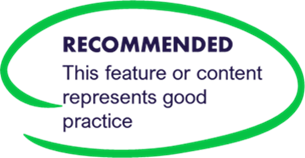 ManagementManagementManagementManagementManagementManagementManagementManagementManagementManagementManagementManagementManagementCouncil has implemented a number of statutory and better practice items to strengthen its management framework. Having strong governance and management frameworks leads to better decision making by council. The Act requires council to undertake an assessment against the prescribed governance and management checklist and include this in its report of operations. Council’s Governance and Management Checklist results are set out in the section below. The following items have been highlighted as important components of the management framework.Council has implemented a number of statutory and better practice items to strengthen its management framework. Having strong governance and management frameworks leads to better decision making by council. The Act requires council to undertake an assessment against the prescribed governance and management checklist and include this in its report of operations. Council’s Governance and Management Checklist results are set out in the section below. The following items have been highlighted as important components of the management framework.Council has implemented a number of statutory and better practice items to strengthen its management framework. Having strong governance and management frameworks leads to better decision making by council. The Act requires council to undertake an assessment against the prescribed governance and management checklist and include this in its report of operations. Council’s Governance and Management Checklist results are set out in the section below. The following items have been highlighted as important components of the management framework.Council has implemented a number of statutory and better practice items to strengthen its management framework. Having strong governance and management frameworks leads to better decision making by council. The Act requires council to undertake an assessment against the prescribed governance and management checklist and include this in its report of operations. Council’s Governance and Management Checklist results are set out in the section below. The following items have been highlighted as important components of the management framework.Council has implemented a number of statutory and better practice items to strengthen its management framework. Having strong governance and management frameworks leads to better decision making by council. The Act requires council to undertake an assessment against the prescribed governance and management checklist and include this in its report of operations. Council’s Governance and Management Checklist results are set out in the section below. The following items have been highlighted as important components of the management framework.Council has implemented a number of statutory and better practice items to strengthen its management framework. Having strong governance and management frameworks leads to better decision making by council. The Act requires council to undertake an assessment against the prescribed governance and management checklist and include this in its report of operations. Council’s Governance and Management Checklist results are set out in the section below. The following items have been highlighted as important components of the management framework.Council has implemented a number of statutory and better practice items to strengthen its management framework. Having strong governance and management frameworks leads to better decision making by council. The Act requires council to undertake an assessment against the prescribed governance and management checklist and include this in its report of operations. Council’s Governance and Management Checklist results are set out in the section below. The following items have been highlighted as important components of the management framework.Council has implemented a number of statutory and better practice items to strengthen its management framework. Having strong governance and management frameworks leads to better decision making by council. The Act requires council to undertake an assessment against the prescribed governance and management checklist and include this in its report of operations. Council’s Governance and Management Checklist results are set out in the section below. The following items have been highlighted as important components of the management framework.Council has implemented a number of statutory and better practice items to strengthen its management framework. Having strong governance and management frameworks leads to better decision making by council. The Act requires council to undertake an assessment against the prescribed governance and management checklist and include this in its report of operations. Council’s Governance and Management Checklist results are set out in the section below. The following items have been highlighted as important components of the management framework.Council has implemented a number of statutory and better practice items to strengthen its management framework. Having strong governance and management frameworks leads to better decision making by council. The Act requires council to undertake an assessment against the prescribed governance and management checklist and include this in its report of operations. Council’s Governance and Management Checklist results are set out in the section below. The following items have been highlighted as important components of the management framework.Council has implemented a number of statutory and better practice items to strengthen its management framework. Having strong governance and management frameworks leads to better decision making by council. The Act requires council to undertake an assessment against the prescribed governance and management checklist and include this in its report of operations. Council’s Governance and Management Checklist results are set out in the section below. The following items have been highlighted as important components of the management framework.Council has implemented a number of statutory and better practice items to strengthen its management framework. Having strong governance and management frameworks leads to better decision making by council. The Act requires council to undertake an assessment against the prescribed governance and management checklist and include this in its report of operations. Council’s Governance and Management Checklist results are set out in the section below. The following items have been highlighted as important components of the management framework.Council has implemented a number of statutory and better practice items to strengthen its management framework. Having strong governance and management frameworks leads to better decision making by council. The Act requires council to undertake an assessment against the prescribed governance and management checklist and include this in its report of operations. Council’s Governance and Management Checklist results are set out in the section below. The following items have been highlighted as important components of the management framework.Audit committeeAudit committeeAudit committeeAudit committeeAudit committeeAudit committeeAudit committeeAudit committeeAudit committeeAudit committeeAudit committeeAudit committeeAudit committeeThe Audit Committee’s role is to oversee and monitor the effectiveness of council in carrying out its responsibilities for accountable financial management, good corporate governance, maintaining an effective system of internal control and risk management and fostering an ethical environment. The Audit Committee consists of three independent members, Mr David Ashmore (Chair), Mr Todd Davies and Ms Bev Excell, and three councillors. Independent members are appointed for a two-year term, with a maximum of three terms. The chair is elected from amongst the independent members.The Audit Committee meets four times a year. The Internal Auditor, Chief Executive Officer, Director Corporate Services and Manager Financial Services attend all Audit Committee meetings. Other management representatives attend as required to present reports. The external auditors attend in May and August each year to present the audit plan and independent audit report.Recommendations from each Audit Committee meeting are subsequently reported to council.The Audit Committee’s role is to oversee and monitor the effectiveness of council in carrying out its responsibilities for accountable financial management, good corporate governance, maintaining an effective system of internal control and risk management and fostering an ethical environment. The Audit Committee consists of three independent members, Mr David Ashmore (Chair), Mr Todd Davies and Ms Bev Excell, and three councillors. Independent members are appointed for a two-year term, with a maximum of three terms. The chair is elected from amongst the independent members.The Audit Committee meets four times a year. The Internal Auditor, Chief Executive Officer, Director Corporate Services and Manager Financial Services attend all Audit Committee meetings. Other management representatives attend as required to present reports. The external auditors attend in May and August each year to present the audit plan and independent audit report.Recommendations from each Audit Committee meeting are subsequently reported to council.The Audit Committee’s role is to oversee and monitor the effectiveness of council in carrying out its responsibilities for accountable financial management, good corporate governance, maintaining an effective system of internal control and risk management and fostering an ethical environment. The Audit Committee consists of three independent members, Mr David Ashmore (Chair), Mr Todd Davies and Ms Bev Excell, and three councillors. Independent members are appointed for a two-year term, with a maximum of three terms. The chair is elected from amongst the independent members.The Audit Committee meets four times a year. The Internal Auditor, Chief Executive Officer, Director Corporate Services and Manager Financial Services attend all Audit Committee meetings. Other management representatives attend as required to present reports. The external auditors attend in May and August each year to present the audit plan and independent audit report.Recommendations from each Audit Committee meeting are subsequently reported to council.The Audit Committee’s role is to oversee and monitor the effectiveness of council in carrying out its responsibilities for accountable financial management, good corporate governance, maintaining an effective system of internal control and risk management and fostering an ethical environment. The Audit Committee consists of three independent members, Mr David Ashmore (Chair), Mr Todd Davies and Ms Bev Excell, and three councillors. Independent members are appointed for a two-year term, with a maximum of three terms. The chair is elected from amongst the independent members.The Audit Committee meets four times a year. The Internal Auditor, Chief Executive Officer, Director Corporate Services and Manager Financial Services attend all Audit Committee meetings. Other management representatives attend as required to present reports. The external auditors attend in May and August each year to present the audit plan and independent audit report.Recommendations from each Audit Committee meeting are subsequently reported to council.The Audit Committee’s role is to oversee and monitor the effectiveness of council in carrying out its responsibilities for accountable financial management, good corporate governance, maintaining an effective system of internal control and risk management and fostering an ethical environment. The Audit Committee consists of three independent members, Mr David Ashmore (Chair), Mr Todd Davies and Ms Bev Excell, and three councillors. Independent members are appointed for a two-year term, with a maximum of three terms. The chair is elected from amongst the independent members.The Audit Committee meets four times a year. The Internal Auditor, Chief Executive Officer, Director Corporate Services and Manager Financial Services attend all Audit Committee meetings. Other management representatives attend as required to present reports. The external auditors attend in May and August each year to present the audit plan and independent audit report.Recommendations from each Audit Committee meeting are subsequently reported to council.The Audit Committee’s role is to oversee and monitor the effectiveness of council in carrying out its responsibilities for accountable financial management, good corporate governance, maintaining an effective system of internal control and risk management and fostering an ethical environment. The Audit Committee consists of three independent members, Mr David Ashmore (Chair), Mr Todd Davies and Ms Bev Excell, and three councillors. Independent members are appointed for a two-year term, with a maximum of three terms. The chair is elected from amongst the independent members.The Audit Committee meets four times a year. The Internal Auditor, Chief Executive Officer, Director Corporate Services and Manager Financial Services attend all Audit Committee meetings. Other management representatives attend as required to present reports. The external auditors attend in May and August each year to present the audit plan and independent audit report.Recommendations from each Audit Committee meeting are subsequently reported to council.The Audit Committee’s role is to oversee and monitor the effectiveness of council in carrying out its responsibilities for accountable financial management, good corporate governance, maintaining an effective system of internal control and risk management and fostering an ethical environment. The Audit Committee consists of three independent members, Mr David Ashmore (Chair), Mr Todd Davies and Ms Bev Excell, and three councillors. Independent members are appointed for a two-year term, with a maximum of three terms. The chair is elected from amongst the independent members.The Audit Committee meets four times a year. The Internal Auditor, Chief Executive Officer, Director Corporate Services and Manager Financial Services attend all Audit Committee meetings. Other management representatives attend as required to present reports. The external auditors attend in May and August each year to present the audit plan and independent audit report.Recommendations from each Audit Committee meeting are subsequently reported to council.The Audit Committee’s role is to oversee and monitor the effectiveness of council in carrying out its responsibilities for accountable financial management, good corporate governance, maintaining an effective system of internal control and risk management and fostering an ethical environment. The Audit Committee consists of three independent members, Mr David Ashmore (Chair), Mr Todd Davies and Ms Bev Excell, and three councillors. Independent members are appointed for a two-year term, with a maximum of three terms. The chair is elected from amongst the independent members.The Audit Committee meets four times a year. The Internal Auditor, Chief Executive Officer, Director Corporate Services and Manager Financial Services attend all Audit Committee meetings. Other management representatives attend as required to present reports. The external auditors attend in May and August each year to present the audit plan and independent audit report.Recommendations from each Audit Committee meeting are subsequently reported to council.The Audit Committee’s role is to oversee and monitor the effectiveness of council in carrying out its responsibilities for accountable financial management, good corporate governance, maintaining an effective system of internal control and risk management and fostering an ethical environment. The Audit Committee consists of three independent members, Mr David Ashmore (Chair), Mr Todd Davies and Ms Bev Excell, and three councillors. Independent members are appointed for a two-year term, with a maximum of three terms. The chair is elected from amongst the independent members.The Audit Committee meets four times a year. The Internal Auditor, Chief Executive Officer, Director Corporate Services and Manager Financial Services attend all Audit Committee meetings. Other management representatives attend as required to present reports. The external auditors attend in May and August each year to present the audit plan and independent audit report.Recommendations from each Audit Committee meeting are subsequently reported to council.The Audit Committee’s role is to oversee and monitor the effectiveness of council in carrying out its responsibilities for accountable financial management, good corporate governance, maintaining an effective system of internal control and risk management and fostering an ethical environment. The Audit Committee consists of three independent members, Mr David Ashmore (Chair), Mr Todd Davies and Ms Bev Excell, and three councillors. Independent members are appointed for a two-year term, with a maximum of three terms. The chair is elected from amongst the independent members.The Audit Committee meets four times a year. The Internal Auditor, Chief Executive Officer, Director Corporate Services and Manager Financial Services attend all Audit Committee meetings. Other management representatives attend as required to present reports. The external auditors attend in May and August each year to present the audit plan and independent audit report.Recommendations from each Audit Committee meeting are subsequently reported to council.The Audit Committee’s role is to oversee and monitor the effectiveness of council in carrying out its responsibilities for accountable financial management, good corporate governance, maintaining an effective system of internal control and risk management and fostering an ethical environment. The Audit Committee consists of three independent members, Mr David Ashmore (Chair), Mr Todd Davies and Ms Bev Excell, and three councillors. Independent members are appointed for a two-year term, with a maximum of three terms. The chair is elected from amongst the independent members.The Audit Committee meets four times a year. The Internal Auditor, Chief Executive Officer, Director Corporate Services and Manager Financial Services attend all Audit Committee meetings. Other management representatives attend as required to present reports. The external auditors attend in May and August each year to present the audit plan and independent audit report.Recommendations from each Audit Committee meeting are subsequently reported to council.The Audit Committee’s role is to oversee and monitor the effectiveness of council in carrying out its responsibilities for accountable financial management, good corporate governance, maintaining an effective system of internal control and risk management and fostering an ethical environment. The Audit Committee consists of three independent members, Mr David Ashmore (Chair), Mr Todd Davies and Ms Bev Excell, and three councillors. Independent members are appointed for a two-year term, with a maximum of three terms. The chair is elected from amongst the independent members.The Audit Committee meets four times a year. The Internal Auditor, Chief Executive Officer, Director Corporate Services and Manager Financial Services attend all Audit Committee meetings. Other management representatives attend as required to present reports. The external auditors attend in May and August each year to present the audit plan and independent audit report.Recommendations from each Audit Committee meeting are subsequently reported to council.The Audit Committee’s role is to oversee and monitor the effectiveness of council in carrying out its responsibilities for accountable financial management, good corporate governance, maintaining an effective system of internal control and risk management and fostering an ethical environment. The Audit Committee consists of three independent members, Mr David Ashmore (Chair), Mr Todd Davies and Ms Bev Excell, and three councillors. Independent members are appointed for a two-year term, with a maximum of three terms. The chair is elected from amongst the independent members.The Audit Committee meets four times a year. The Internal Auditor, Chief Executive Officer, Director Corporate Services and Manager Financial Services attend all Audit Committee meetings. Other management representatives attend as required to present reports. The external auditors attend in May and August each year to present the audit plan and independent audit report.Recommendations from each Audit Committee meeting are subsequently reported to council.Internal auditInternal auditInternal auditInternal auditInternal auditInternal auditInternal auditInternal auditInternal auditInternal auditInternal auditInternal auditInternal auditCouncil’s internal audit function provides independent and objective assurance that the appropriate processes and controls are in place across council. The department is jointly resourced by an in-house Internal Auditor who has extensive local government experience and an external provider. A risk based three-year Strategic Internal Audit Plan (SIAP) is revised annually to ensure the audit resources remain focused on the appropriate areas. The review process considers council’s risk framework, the council plan, the impact of any change on operations, systems or the business environment; prior audit coverage and outcomes and management input. The SIAP is reviewed and approved by the Audit Committee annually. The Internal Auditor attends each Audit Committee meeting to report on the status of the SIAP to provide an update on the implementation of audit recommendations and to present findings of completed reviews. The responsible Director and Manager for each area reviewed are required to attend the Audit Committee meeting to respond to questions in relation to the review. All audit issues identified are risk rated. Recommendations are assigned to the responsible Manager and tracked in council’s performance management system. Managers provide quarterly status updates that are reviewed by the Internal Auditor and reported to the Executive Management Group and the Audit Committee. Quality assurance is measured through client satisfaction surveys for each review, the annual Audit Committee self assessment, completion of the internal audit plan and benchmarking against other internal audit functions.The SIAP for 202X-2X was completed with the following reviews conducted:accounts receivableasset protection and works permitscontract management – leisure and aquatic facilitiesfees and chargesfraud reviewlocal laws – parking enforcementproject management – Halifax Aquatic and Leisure Centrerates managementcontinuous monitoring – data analysis of financial transactions.Council’s internal audit function provides independent and objective assurance that the appropriate processes and controls are in place across council. The department is jointly resourced by an in-house Internal Auditor who has extensive local government experience and an external provider. A risk based three-year Strategic Internal Audit Plan (SIAP) is revised annually to ensure the audit resources remain focused on the appropriate areas. The review process considers council’s risk framework, the council plan, the impact of any change on operations, systems or the business environment; prior audit coverage and outcomes and management input. The SIAP is reviewed and approved by the Audit Committee annually. The Internal Auditor attends each Audit Committee meeting to report on the status of the SIAP to provide an update on the implementation of audit recommendations and to present findings of completed reviews. The responsible Director and Manager for each area reviewed are required to attend the Audit Committee meeting to respond to questions in relation to the review. All audit issues identified are risk rated. Recommendations are assigned to the responsible Manager and tracked in council’s performance management system. Managers provide quarterly status updates that are reviewed by the Internal Auditor and reported to the Executive Management Group and the Audit Committee. Quality assurance is measured through client satisfaction surveys for each review, the annual Audit Committee self assessment, completion of the internal audit plan and benchmarking against other internal audit functions.The SIAP for 202X-2X was completed with the following reviews conducted:accounts receivableasset protection and works permitscontract management – leisure and aquatic facilitiesfees and chargesfraud reviewlocal laws – parking enforcementproject management – Halifax Aquatic and Leisure Centrerates managementcontinuous monitoring – data analysis of financial transactions.Council’s internal audit function provides independent and objective assurance that the appropriate processes and controls are in place across council. The department is jointly resourced by an in-house Internal Auditor who has extensive local government experience and an external provider. A risk based three-year Strategic Internal Audit Plan (SIAP) is revised annually to ensure the audit resources remain focused on the appropriate areas. The review process considers council’s risk framework, the council plan, the impact of any change on operations, systems or the business environment; prior audit coverage and outcomes and management input. The SIAP is reviewed and approved by the Audit Committee annually. The Internal Auditor attends each Audit Committee meeting to report on the status of the SIAP to provide an update on the implementation of audit recommendations and to present findings of completed reviews. The responsible Director and Manager for each area reviewed are required to attend the Audit Committee meeting to respond to questions in relation to the review. All audit issues identified are risk rated. Recommendations are assigned to the responsible Manager and tracked in council’s performance management system. Managers provide quarterly status updates that are reviewed by the Internal Auditor and reported to the Executive Management Group and the Audit Committee. Quality assurance is measured through client satisfaction surveys for each review, the annual Audit Committee self assessment, completion of the internal audit plan and benchmarking against other internal audit functions.The SIAP for 202X-2X was completed with the following reviews conducted:accounts receivableasset protection and works permitscontract management – leisure and aquatic facilitiesfees and chargesfraud reviewlocal laws – parking enforcementproject management – Halifax Aquatic and Leisure Centrerates managementcontinuous monitoring – data analysis of financial transactions.Council’s internal audit function provides independent and objective assurance that the appropriate processes and controls are in place across council. The department is jointly resourced by an in-house Internal Auditor who has extensive local government experience and an external provider. A risk based three-year Strategic Internal Audit Plan (SIAP) is revised annually to ensure the audit resources remain focused on the appropriate areas. The review process considers council’s risk framework, the council plan, the impact of any change on operations, systems or the business environment; prior audit coverage and outcomes and management input. The SIAP is reviewed and approved by the Audit Committee annually. The Internal Auditor attends each Audit Committee meeting to report on the status of the SIAP to provide an update on the implementation of audit recommendations and to present findings of completed reviews. The responsible Director and Manager for each area reviewed are required to attend the Audit Committee meeting to respond to questions in relation to the review. All audit issues identified are risk rated. Recommendations are assigned to the responsible Manager and tracked in council’s performance management system. Managers provide quarterly status updates that are reviewed by the Internal Auditor and reported to the Executive Management Group and the Audit Committee. Quality assurance is measured through client satisfaction surveys for each review, the annual Audit Committee self assessment, completion of the internal audit plan and benchmarking against other internal audit functions.The SIAP for 202X-2X was completed with the following reviews conducted:accounts receivableasset protection and works permitscontract management – leisure and aquatic facilitiesfees and chargesfraud reviewlocal laws – parking enforcementproject management – Halifax Aquatic and Leisure Centrerates managementcontinuous monitoring – data analysis of financial transactions.Council’s internal audit function provides independent and objective assurance that the appropriate processes and controls are in place across council. The department is jointly resourced by an in-house Internal Auditor who has extensive local government experience and an external provider. A risk based three-year Strategic Internal Audit Plan (SIAP) is revised annually to ensure the audit resources remain focused on the appropriate areas. The review process considers council’s risk framework, the council plan, the impact of any change on operations, systems or the business environment; prior audit coverage and outcomes and management input. The SIAP is reviewed and approved by the Audit Committee annually. The Internal Auditor attends each Audit Committee meeting to report on the status of the SIAP to provide an update on the implementation of audit recommendations and to present findings of completed reviews. The responsible Director and Manager for each area reviewed are required to attend the Audit Committee meeting to respond to questions in relation to the review. All audit issues identified are risk rated. Recommendations are assigned to the responsible Manager and tracked in council’s performance management system. Managers provide quarterly status updates that are reviewed by the Internal Auditor and reported to the Executive Management Group and the Audit Committee. Quality assurance is measured through client satisfaction surveys for each review, the annual Audit Committee self assessment, completion of the internal audit plan and benchmarking against other internal audit functions.The SIAP for 202X-2X was completed with the following reviews conducted:accounts receivableasset protection and works permitscontract management – leisure and aquatic facilitiesfees and chargesfraud reviewlocal laws – parking enforcementproject management – Halifax Aquatic and Leisure Centrerates managementcontinuous monitoring – data analysis of financial transactions.Council’s internal audit function provides independent and objective assurance that the appropriate processes and controls are in place across council. The department is jointly resourced by an in-house Internal Auditor who has extensive local government experience and an external provider. A risk based three-year Strategic Internal Audit Plan (SIAP) is revised annually to ensure the audit resources remain focused on the appropriate areas. The review process considers council’s risk framework, the council plan, the impact of any change on operations, systems or the business environment; prior audit coverage and outcomes and management input. The SIAP is reviewed and approved by the Audit Committee annually. The Internal Auditor attends each Audit Committee meeting to report on the status of the SIAP to provide an update on the implementation of audit recommendations and to present findings of completed reviews. The responsible Director and Manager for each area reviewed are required to attend the Audit Committee meeting to respond to questions in relation to the review. All audit issues identified are risk rated. Recommendations are assigned to the responsible Manager and tracked in council’s performance management system. Managers provide quarterly status updates that are reviewed by the Internal Auditor and reported to the Executive Management Group and the Audit Committee. Quality assurance is measured through client satisfaction surveys for each review, the annual Audit Committee self assessment, completion of the internal audit plan and benchmarking against other internal audit functions.The SIAP for 202X-2X was completed with the following reviews conducted:accounts receivableasset protection and works permitscontract management – leisure and aquatic facilitiesfees and chargesfraud reviewlocal laws – parking enforcementproject management – Halifax Aquatic and Leisure Centrerates managementcontinuous monitoring – data analysis of financial transactions.Council’s internal audit function provides independent and objective assurance that the appropriate processes and controls are in place across council. The department is jointly resourced by an in-house Internal Auditor who has extensive local government experience and an external provider. A risk based three-year Strategic Internal Audit Plan (SIAP) is revised annually to ensure the audit resources remain focused on the appropriate areas. The review process considers council’s risk framework, the council plan, the impact of any change on operations, systems or the business environment; prior audit coverage and outcomes and management input. The SIAP is reviewed and approved by the Audit Committee annually. The Internal Auditor attends each Audit Committee meeting to report on the status of the SIAP to provide an update on the implementation of audit recommendations and to present findings of completed reviews. The responsible Director and Manager for each area reviewed are required to attend the Audit Committee meeting to respond to questions in relation to the review. All audit issues identified are risk rated. Recommendations are assigned to the responsible Manager and tracked in council’s performance management system. Managers provide quarterly status updates that are reviewed by the Internal Auditor and reported to the Executive Management Group and the Audit Committee. Quality assurance is measured through client satisfaction surveys for each review, the annual Audit Committee self assessment, completion of the internal audit plan and benchmarking against other internal audit functions.The SIAP for 202X-2X was completed with the following reviews conducted:accounts receivableasset protection and works permitscontract management – leisure and aquatic facilitiesfees and chargesfraud reviewlocal laws – parking enforcementproject management – Halifax Aquatic and Leisure Centrerates managementcontinuous monitoring – data analysis of financial transactions.Council’s internal audit function provides independent and objective assurance that the appropriate processes and controls are in place across council. The department is jointly resourced by an in-house Internal Auditor who has extensive local government experience and an external provider. A risk based three-year Strategic Internal Audit Plan (SIAP) is revised annually to ensure the audit resources remain focused on the appropriate areas. The review process considers council’s risk framework, the council plan, the impact of any change on operations, systems or the business environment; prior audit coverage and outcomes and management input. The SIAP is reviewed and approved by the Audit Committee annually. The Internal Auditor attends each Audit Committee meeting to report on the status of the SIAP to provide an update on the implementation of audit recommendations and to present findings of completed reviews. The responsible Director and Manager for each area reviewed are required to attend the Audit Committee meeting to respond to questions in relation to the review. All audit issues identified are risk rated. Recommendations are assigned to the responsible Manager and tracked in council’s performance management system. Managers provide quarterly status updates that are reviewed by the Internal Auditor and reported to the Executive Management Group and the Audit Committee. Quality assurance is measured through client satisfaction surveys for each review, the annual Audit Committee self assessment, completion of the internal audit plan and benchmarking against other internal audit functions.The SIAP for 202X-2X was completed with the following reviews conducted:accounts receivableasset protection and works permitscontract management – leisure and aquatic facilitiesfees and chargesfraud reviewlocal laws – parking enforcementproject management – Halifax Aquatic and Leisure Centrerates managementcontinuous monitoring – data analysis of financial transactions.Council’s internal audit function provides independent and objective assurance that the appropriate processes and controls are in place across council. The department is jointly resourced by an in-house Internal Auditor who has extensive local government experience and an external provider. A risk based three-year Strategic Internal Audit Plan (SIAP) is revised annually to ensure the audit resources remain focused on the appropriate areas. The review process considers council’s risk framework, the council plan, the impact of any change on operations, systems or the business environment; prior audit coverage and outcomes and management input. The SIAP is reviewed and approved by the Audit Committee annually. The Internal Auditor attends each Audit Committee meeting to report on the status of the SIAP to provide an update on the implementation of audit recommendations and to present findings of completed reviews. The responsible Director and Manager for each area reviewed are required to attend the Audit Committee meeting to respond to questions in relation to the review. All audit issues identified are risk rated. Recommendations are assigned to the responsible Manager and tracked in council’s performance management system. Managers provide quarterly status updates that are reviewed by the Internal Auditor and reported to the Executive Management Group and the Audit Committee. Quality assurance is measured through client satisfaction surveys for each review, the annual Audit Committee self assessment, completion of the internal audit plan and benchmarking against other internal audit functions.The SIAP for 202X-2X was completed with the following reviews conducted:accounts receivableasset protection and works permitscontract management – leisure and aquatic facilitiesfees and chargesfraud reviewlocal laws – parking enforcementproject management – Halifax Aquatic and Leisure Centrerates managementcontinuous monitoring – data analysis of financial transactions.Council’s internal audit function provides independent and objective assurance that the appropriate processes and controls are in place across council. The department is jointly resourced by an in-house Internal Auditor who has extensive local government experience and an external provider. A risk based three-year Strategic Internal Audit Plan (SIAP) is revised annually to ensure the audit resources remain focused on the appropriate areas. The review process considers council’s risk framework, the council plan, the impact of any change on operations, systems or the business environment; prior audit coverage and outcomes and management input. The SIAP is reviewed and approved by the Audit Committee annually. The Internal Auditor attends each Audit Committee meeting to report on the status of the SIAP to provide an update on the implementation of audit recommendations and to present findings of completed reviews. The responsible Director and Manager for each area reviewed are required to attend the Audit Committee meeting to respond to questions in relation to the review. All audit issues identified are risk rated. Recommendations are assigned to the responsible Manager and tracked in council’s performance management system. Managers provide quarterly status updates that are reviewed by the Internal Auditor and reported to the Executive Management Group and the Audit Committee. Quality assurance is measured through client satisfaction surveys for each review, the annual Audit Committee self assessment, completion of the internal audit plan and benchmarking against other internal audit functions.The SIAP for 202X-2X was completed with the following reviews conducted:accounts receivableasset protection and works permitscontract management – leisure and aquatic facilitiesfees and chargesfraud reviewlocal laws – parking enforcementproject management – Halifax Aquatic and Leisure Centrerates managementcontinuous monitoring – data analysis of financial transactions.Council’s internal audit function provides independent and objective assurance that the appropriate processes and controls are in place across council. The department is jointly resourced by an in-house Internal Auditor who has extensive local government experience and an external provider. A risk based three-year Strategic Internal Audit Plan (SIAP) is revised annually to ensure the audit resources remain focused on the appropriate areas. The review process considers council’s risk framework, the council plan, the impact of any change on operations, systems or the business environment; prior audit coverage and outcomes and management input. The SIAP is reviewed and approved by the Audit Committee annually. The Internal Auditor attends each Audit Committee meeting to report on the status of the SIAP to provide an update on the implementation of audit recommendations and to present findings of completed reviews. The responsible Director and Manager for each area reviewed are required to attend the Audit Committee meeting to respond to questions in relation to the review. All audit issues identified are risk rated. Recommendations are assigned to the responsible Manager and tracked in council’s performance management system. Managers provide quarterly status updates that are reviewed by the Internal Auditor and reported to the Executive Management Group and the Audit Committee. Quality assurance is measured through client satisfaction surveys for each review, the annual Audit Committee self assessment, completion of the internal audit plan and benchmarking against other internal audit functions.The SIAP for 202X-2X was completed with the following reviews conducted:accounts receivableasset protection and works permitscontract management – leisure and aquatic facilitiesfees and chargesfraud reviewlocal laws – parking enforcementproject management – Halifax Aquatic and Leisure Centrerates managementcontinuous monitoring – data analysis of financial transactions.Council’s internal audit function provides independent and objective assurance that the appropriate processes and controls are in place across council. The department is jointly resourced by an in-house Internal Auditor who has extensive local government experience and an external provider. A risk based three-year Strategic Internal Audit Plan (SIAP) is revised annually to ensure the audit resources remain focused on the appropriate areas. The review process considers council’s risk framework, the council plan, the impact of any change on operations, systems or the business environment; prior audit coverage and outcomes and management input. The SIAP is reviewed and approved by the Audit Committee annually. The Internal Auditor attends each Audit Committee meeting to report on the status of the SIAP to provide an update on the implementation of audit recommendations and to present findings of completed reviews. The responsible Director and Manager for each area reviewed are required to attend the Audit Committee meeting to respond to questions in relation to the review. All audit issues identified are risk rated. Recommendations are assigned to the responsible Manager and tracked in council’s performance management system. Managers provide quarterly status updates that are reviewed by the Internal Auditor and reported to the Executive Management Group and the Audit Committee. Quality assurance is measured through client satisfaction surveys for each review, the annual Audit Committee self assessment, completion of the internal audit plan and benchmarking against other internal audit functions.The SIAP for 202X-2X was completed with the following reviews conducted:accounts receivableasset protection and works permitscontract management – leisure and aquatic facilitiesfees and chargesfraud reviewlocal laws – parking enforcementproject management – Halifax Aquatic and Leisure Centrerates managementcontinuous monitoring – data analysis of financial transactions.Council’s internal audit function provides independent and objective assurance that the appropriate processes and controls are in place across council. The department is jointly resourced by an in-house Internal Auditor who has extensive local government experience and an external provider. A risk based three-year Strategic Internal Audit Plan (SIAP) is revised annually to ensure the audit resources remain focused on the appropriate areas. The review process considers council’s risk framework, the council plan, the impact of any change on operations, systems or the business environment; prior audit coverage and outcomes and management input. The SIAP is reviewed and approved by the Audit Committee annually. The Internal Auditor attends each Audit Committee meeting to report on the status of the SIAP to provide an update on the implementation of audit recommendations and to present findings of completed reviews. The responsible Director and Manager for each area reviewed are required to attend the Audit Committee meeting to respond to questions in relation to the review. All audit issues identified are risk rated. Recommendations are assigned to the responsible Manager and tracked in council’s performance management system. Managers provide quarterly status updates that are reviewed by the Internal Auditor and reported to the Executive Management Group and the Audit Committee. Quality assurance is measured through client satisfaction surveys for each review, the annual Audit Committee self assessment, completion of the internal audit plan and benchmarking against other internal audit functions.The SIAP for 202X-2X was completed with the following reviews conducted:accounts receivableasset protection and works permitscontract management – leisure and aquatic facilitiesfees and chargesfraud reviewlocal laws – parking enforcementproject management – Halifax Aquatic and Leisure Centrerates managementcontinuous monitoring – data analysis of financial transactions.External auditExternal auditExternal auditExternal auditExternal auditExternal auditExternal auditExternal auditExternal auditExternal auditExternal auditExternal auditExternal auditCouncil is externally audited by the Victorian Auditor-General. For the 202X-2X year the annual external audit of council’s Financial Statements and Performance Statement was conducted by the Victorian Auditor-General’s representative. The external auditors attend the May and August Audit Committee meetings to present the annual audit plan and Independent Audit Report. The external audit management letter and responses are also provided to the Audit Committee.Council is externally audited by the Victorian Auditor-General. For the 202X-2X year the annual external audit of council’s Financial Statements and Performance Statement was conducted by the Victorian Auditor-General’s representative. The external auditors attend the May and August Audit Committee meetings to present the annual audit plan and Independent Audit Report. The external audit management letter and responses are also provided to the Audit Committee.Council is externally audited by the Victorian Auditor-General. For the 202X-2X year the annual external audit of council’s Financial Statements and Performance Statement was conducted by the Victorian Auditor-General’s representative. The external auditors attend the May and August Audit Committee meetings to present the annual audit plan and Independent Audit Report. The external audit management letter and responses are also provided to the Audit Committee.Council is externally audited by the Victorian Auditor-General. For the 202X-2X year the annual external audit of council’s Financial Statements and Performance Statement was conducted by the Victorian Auditor-General’s representative. The external auditors attend the May and August Audit Committee meetings to present the annual audit plan and Independent Audit Report. The external audit management letter and responses are also provided to the Audit Committee.Council is externally audited by the Victorian Auditor-General. For the 202X-2X year the annual external audit of council’s Financial Statements and Performance Statement was conducted by the Victorian Auditor-General’s representative. The external auditors attend the May and August Audit Committee meetings to present the annual audit plan and Independent Audit Report. The external audit management letter and responses are also provided to the Audit Committee.Council is externally audited by the Victorian Auditor-General. For the 202X-2X year the annual external audit of council’s Financial Statements and Performance Statement was conducted by the Victorian Auditor-General’s representative. The external auditors attend the May and August Audit Committee meetings to present the annual audit plan and Independent Audit Report. The external audit management letter and responses are also provided to the Audit Committee.Council is externally audited by the Victorian Auditor-General. For the 202X-2X year the annual external audit of council’s Financial Statements and Performance Statement was conducted by the Victorian Auditor-General’s representative. The external auditors attend the May and August Audit Committee meetings to present the annual audit plan and Independent Audit Report. The external audit management letter and responses are also provided to the Audit Committee.Council is externally audited by the Victorian Auditor-General. For the 202X-2X year the annual external audit of council’s Financial Statements and Performance Statement was conducted by the Victorian Auditor-General’s representative. The external auditors attend the May and August Audit Committee meetings to present the annual audit plan and Independent Audit Report. The external audit management letter and responses are also provided to the Audit Committee.Council is externally audited by the Victorian Auditor-General. For the 202X-2X year the annual external audit of council’s Financial Statements and Performance Statement was conducted by the Victorian Auditor-General’s representative. The external auditors attend the May and August Audit Committee meetings to present the annual audit plan and Independent Audit Report. The external audit management letter and responses are also provided to the Audit Committee.Council is externally audited by the Victorian Auditor-General. For the 202X-2X year the annual external audit of council’s Financial Statements and Performance Statement was conducted by the Victorian Auditor-General’s representative. The external auditors attend the May and August Audit Committee meetings to present the annual audit plan and Independent Audit Report. The external audit management letter and responses are also provided to the Audit Committee.Council is externally audited by the Victorian Auditor-General. For the 202X-2X year the annual external audit of council’s Financial Statements and Performance Statement was conducted by the Victorian Auditor-General’s representative. The external auditors attend the May and August Audit Committee meetings to present the annual audit plan and Independent Audit Report. The external audit management letter and responses are also provided to the Audit Committee.Council is externally audited by the Victorian Auditor-General. For the 202X-2X year the annual external audit of council’s Financial Statements and Performance Statement was conducted by the Victorian Auditor-General’s representative. The external auditors attend the May and August Audit Committee meetings to present the annual audit plan and Independent Audit Report. The external audit management letter and responses are also provided to the Audit Committee.Council is externally audited by the Victorian Auditor-General. For the 202X-2X year the annual external audit of council’s Financial Statements and Performance Statement was conducted by the Victorian Auditor-General’s representative. The external auditors attend the May and August Audit Committee meetings to present the annual audit plan and Independent Audit Report. The external audit management letter and responses are also provided to the Audit Committee.Risk managementRisk managementRisk managementRisk managementRisk managementRisk managementRisk managementRisk managementRisk managementRisk managementRisk managementRisk managementRisk managementIn October 2014, council adopted the Risk Management Framework and Policy in line with current best practice in the management of business enterprise risks and current AS/NZS 31000 guidelines. The Risk Management Framework and Policy addresses items such as:risk management culture and brandingcommunication and trainingbest practice in risk managementresponsibilities of and to internal and external stakeholdersrisk registers and risk management software developmentthe council planning cycle, budget cycle and annual audit cyclea performance measurement system to determine the effectiveness of the framework.In October 2014, council adopted the Risk Management Framework and Policy in line with current best practice in the management of business enterprise risks and current AS/NZS 31000 guidelines. The Risk Management Framework and Policy addresses items such as:risk management culture and brandingcommunication and trainingbest practice in risk managementresponsibilities of and to internal and external stakeholdersrisk registers and risk management software developmentthe council planning cycle, budget cycle and annual audit cyclea performance measurement system to determine the effectiveness of the framework.In October 2014, council adopted the Risk Management Framework and Policy in line with current best practice in the management of business enterprise risks and current AS/NZS 31000 guidelines. The Risk Management Framework and Policy addresses items such as:risk management culture and brandingcommunication and trainingbest practice in risk managementresponsibilities of and to internal and external stakeholdersrisk registers and risk management software developmentthe council planning cycle, budget cycle and annual audit cyclea performance measurement system to determine the effectiveness of the framework.In October 2014, council adopted the Risk Management Framework and Policy in line with current best practice in the management of business enterprise risks and current AS/NZS 31000 guidelines. The Risk Management Framework and Policy addresses items such as:risk management culture and brandingcommunication and trainingbest practice in risk managementresponsibilities of and to internal and external stakeholdersrisk registers and risk management software developmentthe council planning cycle, budget cycle and annual audit cyclea performance measurement system to determine the effectiveness of the framework.In October 2014, council adopted the Risk Management Framework and Policy in line with current best practice in the management of business enterprise risks and current AS/NZS 31000 guidelines. The Risk Management Framework and Policy addresses items such as:risk management culture and brandingcommunication and trainingbest practice in risk managementresponsibilities of and to internal and external stakeholdersrisk registers and risk management software developmentthe council planning cycle, budget cycle and annual audit cyclea performance measurement system to determine the effectiveness of the framework.In October 2014, council adopted the Risk Management Framework and Policy in line with current best practice in the management of business enterprise risks and current AS/NZS 31000 guidelines. The Risk Management Framework and Policy addresses items such as:risk management culture and brandingcommunication and trainingbest practice in risk managementresponsibilities of and to internal and external stakeholdersrisk registers and risk management software developmentthe council planning cycle, budget cycle and annual audit cyclea performance measurement system to determine the effectiveness of the framework.In October 2014, council adopted the Risk Management Framework and Policy in line with current best practice in the management of business enterprise risks and current AS/NZS 31000 guidelines. The Risk Management Framework and Policy addresses items such as:risk management culture and brandingcommunication and trainingbest practice in risk managementresponsibilities of and to internal and external stakeholdersrisk registers and risk management software developmentthe council planning cycle, budget cycle and annual audit cyclea performance measurement system to determine the effectiveness of the framework.In October 2014, council adopted the Risk Management Framework and Policy in line with current best practice in the management of business enterprise risks and current AS/NZS 31000 guidelines. The Risk Management Framework and Policy addresses items such as:risk management culture and brandingcommunication and trainingbest practice in risk managementresponsibilities of and to internal and external stakeholdersrisk registers and risk management software developmentthe council planning cycle, budget cycle and annual audit cyclea performance measurement system to determine the effectiveness of the framework.In October 2014, council adopted the Risk Management Framework and Policy in line with current best practice in the management of business enterprise risks and current AS/NZS 31000 guidelines. The Risk Management Framework and Policy addresses items such as:risk management culture and brandingcommunication and trainingbest practice in risk managementresponsibilities of and to internal and external stakeholdersrisk registers and risk management software developmentthe council planning cycle, budget cycle and annual audit cyclea performance measurement system to determine the effectiveness of the framework.In October 2014, council adopted the Risk Management Framework and Policy in line with current best practice in the management of business enterprise risks and current AS/NZS 31000 guidelines. The Risk Management Framework and Policy addresses items such as:risk management culture and brandingcommunication and trainingbest practice in risk managementresponsibilities of and to internal and external stakeholdersrisk registers and risk management software developmentthe council planning cycle, budget cycle and annual audit cyclea performance measurement system to determine the effectiveness of the framework.In October 2014, council adopted the Risk Management Framework and Policy in line with current best practice in the management of business enterprise risks and current AS/NZS 31000 guidelines. The Risk Management Framework and Policy addresses items such as:risk management culture and brandingcommunication and trainingbest practice in risk managementresponsibilities of and to internal and external stakeholdersrisk registers and risk management software developmentthe council planning cycle, budget cycle and annual audit cyclea performance measurement system to determine the effectiveness of the framework.In October 2014, council adopted the Risk Management Framework and Policy in line with current best practice in the management of business enterprise risks and current AS/NZS 31000 guidelines. The Risk Management Framework and Policy addresses items such as:risk management culture and brandingcommunication and trainingbest practice in risk managementresponsibilities of and to internal and external stakeholdersrisk registers and risk management software developmentthe council planning cycle, budget cycle and annual audit cyclea performance measurement system to determine the effectiveness of the framework.In October 2014, council adopted the Risk Management Framework and Policy in line with current best practice in the management of business enterprise risks and current AS/NZS 31000 guidelines. The Risk Management Framework and Policy addresses items such as:risk management culture and brandingcommunication and trainingbest practice in risk managementresponsibilities of and to internal and external stakeholdersrisk registers and risk management software developmentthe council planning cycle, budget cycle and annual audit cyclea performance measurement system to determine the effectiveness of the framework.Governance and management checklistThe following are the results in the prescribed form of council’s assessment against the prescribed governance and management checklist.Governance and management checklistThe following are the results in the prescribed form of council’s assessment against the prescribed governance and management checklist.Governance and management checklistThe following are the results in the prescribed form of council’s assessment against the prescribed governance and management checklist.Governance and management checklistThe following are the results in the prescribed form of council’s assessment against the prescribed governance and management checklist.Governance and management checklistThe following are the results in the prescribed form of council’s assessment against the prescribed governance and management checklist.Governance and management checklistThe following are the results in the prescribed form of council’s assessment against the prescribed governance and management checklist.Governance and management checklistThe following are the results in the prescribed form of council’s assessment against the prescribed governance and management checklist.Governance and management checklistThe following are the results in the prescribed form of council’s assessment against the prescribed governance and management checklist.Governance and management checklistThe following are the results in the prescribed form of council’s assessment against the prescribed governance and management checklist.Governance and management checklistThe following are the results in the prescribed form of council’s assessment against the prescribed governance and management checklist.Governance and management checklistThe following are the results in the prescribed form of council’s assessment against the prescribed governance and management checklist.Governance and management checklistThe following are the results in the prescribed form of council’s assessment against the prescribed governance and management checklist.Governance and management checklistThe following are the results in the prescribed form of council’s assessment against the prescribed governance and management checklist.I certify that this information presents fairly the status of council’s governance and management arrangements.___________________________Phillipa PhillipsChief Executive OfficerDated: 24 August 2024____________________________Cr John WingmanMayorDated: 24 August 2024I certify that this information presents fairly the status of council’s governance and management arrangements.___________________________Phillipa PhillipsChief Executive OfficerDated: 24 August 2024____________________________Cr John WingmanMayorDated: 24 August 2024I certify that this information presents fairly the status of council’s governance and management arrangements.___________________________Phillipa PhillipsChief Executive OfficerDated: 24 August 2024____________________________Cr John WingmanMayorDated: 24 August 2024I certify that this information presents fairly the status of council’s governance and management arrangements.___________________________Phillipa PhillipsChief Executive OfficerDated: 24 August 2024____________________________Cr John WingmanMayorDated: 24 August 2024I certify that this information presents fairly the status of council’s governance and management arrangements.___________________________Phillipa PhillipsChief Executive OfficerDated: 24 August 2024____________________________Cr John WingmanMayorDated: 24 August 2024I certify that this information presents fairly the status of council’s governance and management arrangements.___________________________Phillipa PhillipsChief Executive OfficerDated: 24 August 2024____________________________Cr John WingmanMayorDated: 24 August 2024I certify that this information presents fairly the status of council’s governance and management arrangements.___________________________Phillipa PhillipsChief Executive OfficerDated: 24 August 2024____________________________Cr John WingmanMayorDated: 24 August 2024I certify that this information presents fairly the status of council’s governance and management arrangements.___________________________Phillipa PhillipsChief Executive OfficerDated: 24 August 2024____________________________Cr John WingmanMayorDated: 24 August 2024I certify that this information presents fairly the status of council’s governance and management arrangements.___________________________Phillipa PhillipsChief Executive OfficerDated: 24 August 2024____________________________Cr John WingmanMayorDated: 24 August 2024I certify that this information presents fairly the status of council’s governance and management arrangements.___________________________Phillipa PhillipsChief Executive OfficerDated: 24 August 2024____________________________Cr John WingmanMayorDated: 24 August 2024I certify that this information presents fairly the status of council’s governance and management arrangements.___________________________Phillipa PhillipsChief Executive OfficerDated: 24 August 2024____________________________Cr John WingmanMayorDated: 24 August 2024I certify that this information presents fairly the status of council’s governance and management arrangements.___________________________Phillipa PhillipsChief Executive OfficerDated: 24 August 2024____________________________Cr John WingmanMayorDated: 24 August 2024I certify that this information presents fairly the status of council’s governance and management arrangements.___________________________Phillipa PhillipsChief Executive OfficerDated: 24 August 2024____________________________Cr John WingmanMayorDated: 24 August 2024Statutory informationStatutory informationStatutory informationStatutory informationStatutory informationStatutory informationStatutory informationStatutory informationStatutory informationStatutory informationStatutory informationStatutory informationStatutory informationThe following information is provided in accordance with legislative and other requirements applying to council.The following information is provided in accordance with legislative and other requirements applying to council.The following information is provided in accordance with legislative and other requirements applying to council.The following information is provided in accordance with legislative and other requirements applying to council.The following information is provided in accordance with legislative and other requirements applying to council.The following information is provided in accordance with legislative and other requirements applying to council.The following information is provided in accordance with legislative and other requirements applying to council.The following information is provided in accordance with legislative and other requirements applying to council.The following information is provided in accordance with legislative and other requirements applying to council.The following information is provided in accordance with legislative and other requirements applying to council.The following information is provided in accordance with legislative and other requirements applying to council.The following information is provided in accordance with legislative and other requirements applying to council.The following information is provided in accordance with legislative and other requirements applying to council.Documents available for public inspectionIn accordance with regulation 12 of the Local Government (General) Regulations 2015 the following are prescribed documents that are available for public inspection or copies of the documents can be obtained for the purposes of section 222 of the Act at 8 Calwood Road, Calwood:a document containing details of overseas or interstate travel (other than interstate travel by land for less than three days) undertaken in an official capacity by councillor or any member of council staff in the previous 12 monthsminutes of ordinary and special meetings held in the previous 12 months which are kept under section 93 of the Act, other than those agendas and minutes relating to a part of a meeting which was closed to members of the public under section 89 of the Act and are confidential information within the meaning of section 77(2) of the Actthe minutes of meetings of special committees established under section 86 of the Act and held in the previous 12 months, other than those minutes relating to a part of a meeting which was closed to members of the public under section 89 of the Act and are confidential information within the meaning of section 77(2) of the Acta register of delegations kept under sections 87(1) and 98(4) of the Act, including the date on which the last review took place under sections 86(6) and 98(6), respectively, of the Act a document containing details of all leases involving land which were entered into by the council as lessor, including the lessee and the terms and the value of the leasea register maintained under section 224(1A) of the Act of authorised officers appointed under that sectiona list of donations and grants made by the council in the previous 12 months, including the names of persons who, or bodies which, have received a donation or grant and the amount of each donation or grant.Documents available for public inspectionIn accordance with regulation 12 of the Local Government (General) Regulations 2015 the following are prescribed documents that are available for public inspection or copies of the documents can be obtained for the purposes of section 222 of the Act at 8 Calwood Road, Calwood:a document containing details of overseas or interstate travel (other than interstate travel by land for less than three days) undertaken in an official capacity by councillor or any member of council staff in the previous 12 monthsminutes of ordinary and special meetings held in the previous 12 months which are kept under section 93 of the Act, other than those agendas and minutes relating to a part of a meeting which was closed to members of the public under section 89 of the Act and are confidential information within the meaning of section 77(2) of the Actthe minutes of meetings of special committees established under section 86 of the Act and held in the previous 12 months, other than those minutes relating to a part of a meeting which was closed to members of the public under section 89 of the Act and are confidential information within the meaning of section 77(2) of the Acta register of delegations kept under sections 87(1) and 98(4) of the Act, including the date on which the last review took place under sections 86(6) and 98(6), respectively, of the Act a document containing details of all leases involving land which were entered into by the council as lessor, including the lessee and the terms and the value of the leasea register maintained under section 224(1A) of the Act of authorised officers appointed under that sectiona list of donations and grants made by the council in the previous 12 months, including the names of persons who, or bodies which, have received a donation or grant and the amount of each donation or grant.Documents available for public inspectionIn accordance with regulation 12 of the Local Government (General) Regulations 2015 the following are prescribed documents that are available for public inspection or copies of the documents can be obtained for the purposes of section 222 of the Act at 8 Calwood Road, Calwood:a document containing details of overseas or interstate travel (other than interstate travel by land for less than three days) undertaken in an official capacity by councillor or any member of council staff in the previous 12 monthsminutes of ordinary and special meetings held in the previous 12 months which are kept under section 93 of the Act, other than those agendas and minutes relating to a part of a meeting which was closed to members of the public under section 89 of the Act and are confidential information within the meaning of section 77(2) of the Actthe minutes of meetings of special committees established under section 86 of the Act and held in the previous 12 months, other than those minutes relating to a part of a meeting which was closed to members of the public under section 89 of the Act and are confidential information within the meaning of section 77(2) of the Acta register of delegations kept under sections 87(1) and 98(4) of the Act, including the date on which the last review took place under sections 86(6) and 98(6), respectively, of the Act a document containing details of all leases involving land which were entered into by the council as lessor, including the lessee and the terms and the value of the leasea register maintained under section 224(1A) of the Act of authorised officers appointed under that sectiona list of donations and grants made by the council in the previous 12 months, including the names of persons who, or bodies which, have received a donation or grant and the amount of each donation or grant.Documents available for public inspectionIn accordance with regulation 12 of the Local Government (General) Regulations 2015 the following are prescribed documents that are available for public inspection or copies of the documents can be obtained for the purposes of section 222 of the Act at 8 Calwood Road, Calwood:a document containing details of overseas or interstate travel (other than interstate travel by land for less than three days) undertaken in an official capacity by councillor or any member of council staff in the previous 12 monthsminutes of ordinary and special meetings held in the previous 12 months which are kept under section 93 of the Act, other than those agendas and minutes relating to a part of a meeting which was closed to members of the public under section 89 of the Act and are confidential information within the meaning of section 77(2) of the Actthe minutes of meetings of special committees established under section 86 of the Act and held in the previous 12 months, other than those minutes relating to a part of a meeting which was closed to members of the public under section 89 of the Act and are confidential information within the meaning of section 77(2) of the Acta register of delegations kept under sections 87(1) and 98(4) of the Act, including the date on which the last review took place under sections 86(6) and 98(6), respectively, of the Act a document containing details of all leases involving land which were entered into by the council as lessor, including the lessee and the terms and the value of the leasea register maintained under section 224(1A) of the Act of authorised officers appointed under that sectiona list of donations and grants made by the council in the previous 12 months, including the names of persons who, or bodies which, have received a donation or grant and the amount of each donation or grant.Documents available for public inspectionIn accordance with regulation 12 of the Local Government (General) Regulations 2015 the following are prescribed documents that are available for public inspection or copies of the documents can be obtained for the purposes of section 222 of the Act at 8 Calwood Road, Calwood:a document containing details of overseas or interstate travel (other than interstate travel by land for less than three days) undertaken in an official capacity by councillor or any member of council staff in the previous 12 monthsminutes of ordinary and special meetings held in the previous 12 months which are kept under section 93 of the Act, other than those agendas and minutes relating to a part of a meeting which was closed to members of the public under section 89 of the Act and are confidential information within the meaning of section 77(2) of the Actthe minutes of meetings of special committees established under section 86 of the Act and held in the previous 12 months, other than those minutes relating to a part of a meeting which was closed to members of the public under section 89 of the Act and are confidential information within the meaning of section 77(2) of the Acta register of delegations kept under sections 87(1) and 98(4) of the Act, including the date on which the last review took place under sections 86(6) and 98(6), respectively, of the Act a document containing details of all leases involving land which were entered into by the council as lessor, including the lessee and the terms and the value of the leasea register maintained under section 224(1A) of the Act of authorised officers appointed under that sectiona list of donations and grants made by the council in the previous 12 months, including the names of persons who, or bodies which, have received a donation or grant and the amount of each donation or grant.Documents available for public inspectionIn accordance with regulation 12 of the Local Government (General) Regulations 2015 the following are prescribed documents that are available for public inspection or copies of the documents can be obtained for the purposes of section 222 of the Act at 8 Calwood Road, Calwood:a document containing details of overseas or interstate travel (other than interstate travel by land for less than three days) undertaken in an official capacity by councillor or any member of council staff in the previous 12 monthsminutes of ordinary and special meetings held in the previous 12 months which are kept under section 93 of the Act, other than those agendas and minutes relating to a part of a meeting which was closed to members of the public under section 89 of the Act and are confidential information within the meaning of section 77(2) of the Actthe minutes of meetings of special committees established under section 86 of the Act and held in the previous 12 months, other than those minutes relating to a part of a meeting which was closed to members of the public under section 89 of the Act and are confidential information within the meaning of section 77(2) of the Acta register of delegations kept under sections 87(1) and 98(4) of the Act, including the date on which the last review took place under sections 86(6) and 98(6), respectively, of the Act a document containing details of all leases involving land which were entered into by the council as lessor, including the lessee and the terms and the value of the leasea register maintained under section 224(1A) of the Act of authorised officers appointed under that sectiona list of donations and grants made by the council in the previous 12 months, including the names of persons who, or bodies which, have received a donation or grant and the amount of each donation or grant.Documents available for public inspectionIn accordance with regulation 12 of the Local Government (General) Regulations 2015 the following are prescribed documents that are available for public inspection or copies of the documents can be obtained for the purposes of section 222 of the Act at 8 Calwood Road, Calwood:a document containing details of overseas or interstate travel (other than interstate travel by land for less than three days) undertaken in an official capacity by councillor or any member of council staff in the previous 12 monthsminutes of ordinary and special meetings held in the previous 12 months which are kept under section 93 of the Act, other than those agendas and minutes relating to a part of a meeting which was closed to members of the public under section 89 of the Act and are confidential information within the meaning of section 77(2) of the Actthe minutes of meetings of special committees established under section 86 of the Act and held in the previous 12 months, other than those minutes relating to a part of a meeting which was closed to members of the public under section 89 of the Act and are confidential information within the meaning of section 77(2) of the Acta register of delegations kept under sections 87(1) and 98(4) of the Act, including the date on which the last review took place under sections 86(6) and 98(6), respectively, of the Act a document containing details of all leases involving land which were entered into by the council as lessor, including the lessee and the terms and the value of the leasea register maintained under section 224(1A) of the Act of authorised officers appointed under that sectiona list of donations and grants made by the council in the previous 12 months, including the names of persons who, or bodies which, have received a donation or grant and the amount of each donation or grant.Documents available for public inspectionIn accordance with regulation 12 of the Local Government (General) Regulations 2015 the following are prescribed documents that are available for public inspection or copies of the documents can be obtained for the purposes of section 222 of the Act at 8 Calwood Road, Calwood:a document containing details of overseas or interstate travel (other than interstate travel by land for less than three days) undertaken in an official capacity by councillor or any member of council staff in the previous 12 monthsminutes of ordinary and special meetings held in the previous 12 months which are kept under section 93 of the Act, other than those agendas and minutes relating to a part of a meeting which was closed to members of the public under section 89 of the Act and are confidential information within the meaning of section 77(2) of the Actthe minutes of meetings of special committees established under section 86 of the Act and held in the previous 12 months, other than those minutes relating to a part of a meeting which was closed to members of the public under section 89 of the Act and are confidential information within the meaning of section 77(2) of the Acta register of delegations kept under sections 87(1) and 98(4) of the Act, including the date on which the last review took place under sections 86(6) and 98(6), respectively, of the Act a document containing details of all leases involving land which were entered into by the council as lessor, including the lessee and the terms and the value of the leasea register maintained under section 224(1A) of the Act of authorised officers appointed under that sectiona list of donations and grants made by the council in the previous 12 months, including the names of persons who, or bodies which, have received a donation or grant and the amount of each donation or grant.Documents available for public inspectionIn accordance with regulation 12 of the Local Government (General) Regulations 2015 the following are prescribed documents that are available for public inspection or copies of the documents can be obtained for the purposes of section 222 of the Act at 8 Calwood Road, Calwood:a document containing details of overseas or interstate travel (other than interstate travel by land for less than three days) undertaken in an official capacity by councillor or any member of council staff in the previous 12 monthsminutes of ordinary and special meetings held in the previous 12 months which are kept under section 93 of the Act, other than those agendas and minutes relating to a part of a meeting which was closed to members of the public under section 89 of the Act and are confidential information within the meaning of section 77(2) of the Actthe minutes of meetings of special committees established under section 86 of the Act and held in the previous 12 months, other than those minutes relating to a part of a meeting which was closed to members of the public under section 89 of the Act and are confidential information within the meaning of section 77(2) of the Acta register of delegations kept under sections 87(1) and 98(4) of the Act, including the date on which the last review took place under sections 86(6) and 98(6), respectively, of the Act a document containing details of all leases involving land which were entered into by the council as lessor, including the lessee and the terms and the value of the leasea register maintained under section 224(1A) of the Act of authorised officers appointed under that sectiona list of donations and grants made by the council in the previous 12 months, including the names of persons who, or bodies which, have received a donation or grant and the amount of each donation or grant.Documents available for public inspectionIn accordance with regulation 12 of the Local Government (General) Regulations 2015 the following are prescribed documents that are available for public inspection or copies of the documents can be obtained for the purposes of section 222 of the Act at 8 Calwood Road, Calwood:a document containing details of overseas or interstate travel (other than interstate travel by land for less than three days) undertaken in an official capacity by councillor or any member of council staff in the previous 12 monthsminutes of ordinary and special meetings held in the previous 12 months which are kept under section 93 of the Act, other than those agendas and minutes relating to a part of a meeting which was closed to members of the public under section 89 of the Act and are confidential information within the meaning of section 77(2) of the Actthe minutes of meetings of special committees established under section 86 of the Act and held in the previous 12 months, other than those minutes relating to a part of a meeting which was closed to members of the public under section 89 of the Act and are confidential information within the meaning of section 77(2) of the Acta register of delegations kept under sections 87(1) and 98(4) of the Act, including the date on which the last review took place under sections 86(6) and 98(6), respectively, of the Act a document containing details of all leases involving land which were entered into by the council as lessor, including the lessee and the terms and the value of the leasea register maintained under section 224(1A) of the Act of authorised officers appointed under that sectiona list of donations and grants made by the council in the previous 12 months, including the names of persons who, or bodies which, have received a donation or grant and the amount of each donation or grant.Documents available for public inspectionIn accordance with regulation 12 of the Local Government (General) Regulations 2015 the following are prescribed documents that are available for public inspection or copies of the documents can be obtained for the purposes of section 222 of the Act at 8 Calwood Road, Calwood:a document containing details of overseas or interstate travel (other than interstate travel by land for less than three days) undertaken in an official capacity by councillor or any member of council staff in the previous 12 monthsminutes of ordinary and special meetings held in the previous 12 months which are kept under section 93 of the Act, other than those agendas and minutes relating to a part of a meeting which was closed to members of the public under section 89 of the Act and are confidential information within the meaning of section 77(2) of the Actthe minutes of meetings of special committees established under section 86 of the Act and held in the previous 12 months, other than those minutes relating to a part of a meeting which was closed to members of the public under section 89 of the Act and are confidential information within the meaning of section 77(2) of the Acta register of delegations kept under sections 87(1) and 98(4) of the Act, including the date on which the last review took place under sections 86(6) and 98(6), respectively, of the Act a document containing details of all leases involving land which were entered into by the council as lessor, including the lessee and the terms and the value of the leasea register maintained under section 224(1A) of the Act of authorised officers appointed under that sectiona list of donations and grants made by the council in the previous 12 months, including the names of persons who, or bodies which, have received a donation or grant and the amount of each donation or grant.Documents available for public inspectionIn accordance with regulation 12 of the Local Government (General) Regulations 2015 the following are prescribed documents that are available for public inspection or copies of the documents can be obtained for the purposes of section 222 of the Act at 8 Calwood Road, Calwood:a document containing details of overseas or interstate travel (other than interstate travel by land for less than three days) undertaken in an official capacity by councillor or any member of council staff in the previous 12 monthsminutes of ordinary and special meetings held in the previous 12 months which are kept under section 93 of the Act, other than those agendas and minutes relating to a part of a meeting which was closed to members of the public under section 89 of the Act and are confidential information within the meaning of section 77(2) of the Actthe minutes of meetings of special committees established under section 86 of the Act and held in the previous 12 months, other than those minutes relating to a part of a meeting which was closed to members of the public under section 89 of the Act and are confidential information within the meaning of section 77(2) of the Acta register of delegations kept under sections 87(1) and 98(4) of the Act, including the date on which the last review took place under sections 86(6) and 98(6), respectively, of the Act a document containing details of all leases involving land which were entered into by the council as lessor, including the lessee and the terms and the value of the leasea register maintained under section 224(1A) of the Act of authorised officers appointed under that sectiona list of donations and grants made by the council in the previous 12 months, including the names of persons who, or bodies which, have received a donation or grant and the amount of each donation or grant.Documents available for public inspectionIn accordance with regulation 12 of the Local Government (General) Regulations 2015 the following are prescribed documents that are available for public inspection or copies of the documents can be obtained for the purposes of section 222 of the Act at 8 Calwood Road, Calwood:a document containing details of overseas or interstate travel (other than interstate travel by land for less than three days) undertaken in an official capacity by councillor or any member of council staff in the previous 12 monthsminutes of ordinary and special meetings held in the previous 12 months which are kept under section 93 of the Act, other than those agendas and minutes relating to a part of a meeting which was closed to members of the public under section 89 of the Act and are confidential information within the meaning of section 77(2) of the Actthe minutes of meetings of special committees established under section 86 of the Act and held in the previous 12 months, other than those minutes relating to a part of a meeting which was closed to members of the public under section 89 of the Act and are confidential information within the meaning of section 77(2) of the Acta register of delegations kept under sections 87(1) and 98(4) of the Act, including the date on which the last review took place under sections 86(6) and 98(6), respectively, of the Act a document containing details of all leases involving land which were entered into by the council as lessor, including the lessee and the terms and the value of the leasea register maintained under section 224(1A) of the Act of authorised officers appointed under that sectiona list of donations and grants made by the council in the previous 12 months, including the names of persons who, or bodies which, have received a donation or grant and the amount of each donation or grant.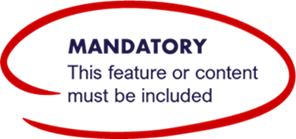 ContractsContractsContractsContractsContractsContractsContractsContractsContractsContractsContractsContractsContractsCouncil contracts greater than a value of $100,000, conduct strategic reviews out to determine:whether the service is still requiredthe strategic approach for delivering and providing the servicehow the service aligns to Council’s strategic objectivesanalysis of the supplier marketthe best procurement methodology and delivery.Council issued 15 tenders in 202X–2X, covering the following service categories:events servicesmarketing servicescommunity servicesconsultancy and other workcapital and infrastructure worksoperational servicestechnology.Council did not enter any other contracts valued at $100,000 or more for goods or services without engaging in a competitive process.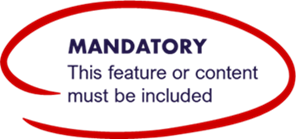 Council contracts greater than a value of $100,000, conduct strategic reviews out to determine:whether the service is still requiredthe strategic approach for delivering and providing the servicehow the service aligns to Council’s strategic objectivesanalysis of the supplier marketthe best procurement methodology and delivery.Council issued 15 tenders in 202X–2X, covering the following service categories:events servicesmarketing servicescommunity servicesconsultancy and other workcapital and infrastructure worksoperational servicestechnology.Council did not enter any other contracts valued at $100,000 or more for goods or services without engaging in a competitive process.Council contracts greater than a value of $100,000, conduct strategic reviews out to determine:whether the service is still requiredthe strategic approach for delivering and providing the servicehow the service aligns to Council’s strategic objectivesanalysis of the supplier marketthe best procurement methodology and delivery.Council issued 15 tenders in 202X–2X, covering the following service categories:events servicesmarketing servicescommunity servicesconsultancy and other workcapital and infrastructure worksoperational servicestechnology.Council did not enter any other contracts valued at $100,000 or more for goods or services without engaging in a competitive process.Council contracts greater than a value of $100,000, conduct strategic reviews out to determine:whether the service is still requiredthe strategic approach for delivering and providing the servicehow the service aligns to Council’s strategic objectivesanalysis of the supplier marketthe best procurement methodology and delivery.Council issued 15 tenders in 202X–2X, covering the following service categories:events servicesmarketing servicescommunity servicesconsultancy and other workcapital and infrastructure worksoperational servicestechnology.Council did not enter any other contracts valued at $100,000 or more for goods or services without engaging in a competitive process.Council contracts greater than a value of $100,000, conduct strategic reviews out to determine:whether the service is still requiredthe strategic approach for delivering and providing the servicehow the service aligns to Council’s strategic objectivesanalysis of the supplier marketthe best procurement methodology and delivery.Council issued 15 tenders in 202X–2X, covering the following service categories:events servicesmarketing servicescommunity servicesconsultancy and other workcapital and infrastructure worksoperational servicestechnology.Council did not enter any other contracts valued at $100,000 or more for goods or services without engaging in a competitive process.Council contracts greater than a value of $100,000, conduct strategic reviews out to determine:whether the service is still requiredthe strategic approach for delivering and providing the servicehow the service aligns to Council’s strategic objectivesanalysis of the supplier marketthe best procurement methodology and delivery.Council issued 15 tenders in 202X–2X, covering the following service categories:events servicesmarketing servicescommunity servicesconsultancy and other workcapital and infrastructure worksoperational servicestechnology.Council did not enter any other contracts valued at $100,000 or more for goods or services without engaging in a competitive process.Council contracts greater than a value of $100,000, conduct strategic reviews out to determine:whether the service is still requiredthe strategic approach for delivering and providing the servicehow the service aligns to Council’s strategic objectivesanalysis of the supplier marketthe best procurement methodology and delivery.Council issued 15 tenders in 202X–2X, covering the following service categories:events servicesmarketing servicescommunity servicesconsultancy and other workcapital and infrastructure worksoperational servicestechnology.Council did not enter any other contracts valued at $100,000 or more for goods or services without engaging in a competitive process.Council contracts greater than a value of $100,000, conduct strategic reviews out to determine:whether the service is still requiredthe strategic approach for delivering and providing the servicehow the service aligns to Council’s strategic objectivesanalysis of the supplier marketthe best procurement methodology and delivery.Council issued 15 tenders in 202X–2X, covering the following service categories:events servicesmarketing servicescommunity servicesconsultancy and other workcapital and infrastructure worksoperational servicestechnology.Council did not enter any other contracts valued at $100,000 or more for goods or services without engaging in a competitive process.Council contracts greater than a value of $100,000, conduct strategic reviews out to determine:whether the service is still requiredthe strategic approach for delivering and providing the servicehow the service aligns to Council’s strategic objectivesanalysis of the supplier marketthe best procurement methodology and delivery.Council issued 15 tenders in 202X–2X, covering the following service categories:events servicesmarketing servicescommunity servicesconsultancy and other workcapital and infrastructure worksoperational servicestechnology.Council did not enter any other contracts valued at $100,000 or more for goods or services without engaging in a competitive process.Council contracts greater than a value of $100,000, conduct strategic reviews out to determine:whether the service is still requiredthe strategic approach for delivering and providing the servicehow the service aligns to Council’s strategic objectivesanalysis of the supplier marketthe best procurement methodology and delivery.Council issued 15 tenders in 202X–2X, covering the following service categories:events servicesmarketing servicescommunity servicesconsultancy and other workcapital and infrastructure worksoperational servicestechnology.Council did not enter any other contracts valued at $100,000 or more for goods or services without engaging in a competitive process.Council contracts greater than a value of $100,000, conduct strategic reviews out to determine:whether the service is still requiredthe strategic approach for delivering and providing the servicehow the service aligns to Council’s strategic objectivesanalysis of the supplier marketthe best procurement methodology and delivery.Council issued 15 tenders in 202X–2X, covering the following service categories:events servicesmarketing servicescommunity servicesconsultancy and other workcapital and infrastructure worksoperational servicestechnology.Council did not enter any other contracts valued at $100,000 or more for goods or services without engaging in a competitive process.Council contracts greater than a value of $100,000, conduct strategic reviews out to determine:whether the service is still requiredthe strategic approach for delivering and providing the servicehow the service aligns to Council’s strategic objectivesanalysis of the supplier marketthe best procurement methodology and delivery.Council issued 15 tenders in 202X–2X, covering the following service categories:events servicesmarketing servicescommunity servicesconsultancy and other workcapital and infrastructure worksoperational servicestechnology.Council did not enter any other contracts valued at $100,000 or more for goods or services without engaging in a competitive process.Council contracts greater than a value of $100,000, conduct strategic reviews out to determine:whether the service is still requiredthe strategic approach for delivering and providing the servicehow the service aligns to Council’s strategic objectivesanalysis of the supplier marketthe best procurement methodology and delivery.Council issued 15 tenders in 202X–2X, covering the following service categories:events servicesmarketing servicescommunity servicesconsultancy and other workcapital and infrastructure worksoperational servicestechnology.Council did not enter any other contracts valued at $100,000 or more for goods or services without engaging in a competitive process.Disability action planIn accordance with section 38(3) of the Disability Act 2006, as council has prepared a Disability Action Plan it must report on the implementation of the Disability Action Plan in its annual report.Council has prepared a Disability Action Plan and implemented the following actions:develop and implement a Volunteer Strategy that integrates the needs of people with a disabilitypromote events such as Carers Week and International Day of People with a Disabilitydevelop accessible publication guidelines.Disability action planIn accordance with section 38(3) of the Disability Act 2006, as council has prepared a Disability Action Plan it must report on the implementation of the Disability Action Plan in its annual report.Council has prepared a Disability Action Plan and implemented the following actions:develop and implement a Volunteer Strategy that integrates the needs of people with a disabilitypromote events such as Carers Week and International Day of People with a Disabilitydevelop accessible publication guidelines.Disability action planIn accordance with section 38(3) of the Disability Act 2006, as council has prepared a Disability Action Plan it must report on the implementation of the Disability Action Plan in its annual report.Council has prepared a Disability Action Plan and implemented the following actions:develop and implement a Volunteer Strategy that integrates the needs of people with a disabilitypromote events such as Carers Week and International Day of People with a Disabilitydevelop accessible publication guidelines.Disability action planIn accordance with section 38(3) of the Disability Act 2006, as council has prepared a Disability Action Plan it must report on the implementation of the Disability Action Plan in its annual report.Council has prepared a Disability Action Plan and implemented the following actions:develop and implement a Volunteer Strategy that integrates the needs of people with a disabilitypromote events such as Carers Week and International Day of People with a Disabilitydevelop accessible publication guidelines.Disability action planIn accordance with section 38(3) of the Disability Act 2006, as council has prepared a Disability Action Plan it must report on the implementation of the Disability Action Plan in its annual report.Council has prepared a Disability Action Plan and implemented the following actions:develop and implement a Volunteer Strategy that integrates the needs of people with a disabilitypromote events such as Carers Week and International Day of People with a Disabilitydevelop accessible publication guidelines.Disability action planIn accordance with section 38(3) of the Disability Act 2006, as council has prepared a Disability Action Plan it must report on the implementation of the Disability Action Plan in its annual report.Council has prepared a Disability Action Plan and implemented the following actions:develop and implement a Volunteer Strategy that integrates the needs of people with a disabilitypromote events such as Carers Week and International Day of People with a Disabilitydevelop accessible publication guidelines.Disability action planIn accordance with section 38(3) of the Disability Act 2006, as council has prepared a Disability Action Plan it must report on the implementation of the Disability Action Plan in its annual report.Council has prepared a Disability Action Plan and implemented the following actions:develop and implement a Volunteer Strategy that integrates the needs of people with a disabilitypromote events such as Carers Week and International Day of People with a Disabilitydevelop accessible publication guidelines.Disability action planIn accordance with section 38(3) of the Disability Act 2006, as council has prepared a Disability Action Plan it must report on the implementation of the Disability Action Plan in its annual report.Council has prepared a Disability Action Plan and implemented the following actions:develop and implement a Volunteer Strategy that integrates the needs of people with a disabilitypromote events such as Carers Week and International Day of People with a Disabilitydevelop accessible publication guidelines.Disability action planIn accordance with section 38(3) of the Disability Act 2006, as council has prepared a Disability Action Plan it must report on the implementation of the Disability Action Plan in its annual report.Council has prepared a Disability Action Plan and implemented the following actions:develop and implement a Volunteer Strategy that integrates the needs of people with a disabilitypromote events such as Carers Week and International Day of People with a Disabilitydevelop accessible publication guidelines.Disability action planIn accordance with section 38(3) of the Disability Act 2006, as council has prepared a Disability Action Plan it must report on the implementation of the Disability Action Plan in its annual report.Council has prepared a Disability Action Plan and implemented the following actions:develop and implement a Volunteer Strategy that integrates the needs of people with a disabilitypromote events such as Carers Week and International Day of People with a Disabilitydevelop accessible publication guidelines.Disability action planIn accordance with section 38(3) of the Disability Act 2006, as council has prepared a Disability Action Plan it must report on the implementation of the Disability Action Plan in its annual report.Council has prepared a Disability Action Plan and implemented the following actions:develop and implement a Volunteer Strategy that integrates the needs of people with a disabilitypromote events such as Carers Week and International Day of People with a Disabilitydevelop accessible publication guidelines.Disability action planIn accordance with section 38(3) of the Disability Act 2006, as council has prepared a Disability Action Plan it must report on the implementation of the Disability Action Plan in its annual report.Council has prepared a Disability Action Plan and implemented the following actions:develop and implement a Volunteer Strategy that integrates the needs of people with a disabilitypromote events such as Carers Week and International Day of People with a Disabilitydevelop accessible publication guidelines.Disability action planIn accordance with section 38(3) of the Disability Act 2006, as council has prepared a Disability Action Plan it must report on the implementation of the Disability Action Plan in its annual report.Council has prepared a Disability Action Plan and implemented the following actions:develop and implement a Volunteer Strategy that integrates the needs of people with a disabilitypromote events such as Carers Week and International Day of People with a Disabilitydevelop accessible publication guidelines.Domestic animal management plan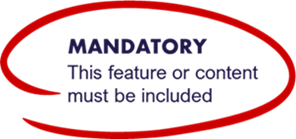 In accordance with the Domestic Animals Act 1994 Section 68a, council is required to prepare a Domestic Animal Management Plan at four yearly intervals and evaluate its implementation in the annual report. Council adopted the Domestic Animal Management Plan 202X–2X in July 202X. The new plan was developed through consultation with council’s Animal Management Team and input from other council departments. No actions were completed at the date of this report.Domestic animal management planIn accordance with the Domestic Animals Act 1994 Section 68a, council is required to prepare a Domestic Animal Management Plan at four yearly intervals and evaluate its implementation in the annual report. Council adopted the Domestic Animal Management Plan 202X–2X in July 202X. The new plan was developed through consultation with council’s Animal Management Team and input from other council departments. No actions were completed at the date of this report.Domestic animal management planIn accordance with the Domestic Animals Act 1994 Section 68a, council is required to prepare a Domestic Animal Management Plan at four yearly intervals and evaluate its implementation in the annual report. Council adopted the Domestic Animal Management Plan 202X–2X in July 202X. The new plan was developed through consultation with council’s Animal Management Team and input from other council departments. No actions were completed at the date of this report.Domestic animal management planIn accordance with the Domestic Animals Act 1994 Section 68a, council is required to prepare a Domestic Animal Management Plan at four yearly intervals and evaluate its implementation in the annual report. Council adopted the Domestic Animal Management Plan 202X–2X in July 202X. The new plan was developed through consultation with council’s Animal Management Team and input from other council departments. No actions were completed at the date of this report.Domestic animal management planIn accordance with the Domestic Animals Act 1994 Section 68a, council is required to prepare a Domestic Animal Management Plan at four yearly intervals and evaluate its implementation in the annual report. Council adopted the Domestic Animal Management Plan 202X–2X in July 202X. The new plan was developed through consultation with council’s Animal Management Team and input from other council departments. No actions were completed at the date of this report.Domestic animal management planIn accordance with the Domestic Animals Act 1994 Section 68a, council is required to prepare a Domestic Animal Management Plan at four yearly intervals and evaluate its implementation in the annual report. Council adopted the Domestic Animal Management Plan 202X–2X in July 202X. The new plan was developed through consultation with council’s Animal Management Team and input from other council departments. No actions were completed at the date of this report.Domestic animal management planIn accordance with the Domestic Animals Act 1994 Section 68a, council is required to prepare a Domestic Animal Management Plan at four yearly intervals and evaluate its implementation in the annual report. Council adopted the Domestic Animal Management Plan 202X–2X in July 202X. The new plan was developed through consultation with council’s Animal Management Team and input from other council departments. No actions were completed at the date of this report.Domestic animal management planIn accordance with the Domestic Animals Act 1994 Section 68a, council is required to prepare a Domestic Animal Management Plan at four yearly intervals and evaluate its implementation in the annual report. Council adopted the Domestic Animal Management Plan 202X–2X in July 202X. The new plan was developed through consultation with council’s Animal Management Team and input from other council departments. No actions were completed at the date of this report.Domestic animal management planIn accordance with the Domestic Animals Act 1994 Section 68a, council is required to prepare a Domestic Animal Management Plan at four yearly intervals and evaluate its implementation in the annual report. Council adopted the Domestic Animal Management Plan 202X–2X in July 202X. The new plan was developed through consultation with council’s Animal Management Team and input from other council departments. No actions were completed at the date of this report.Domestic animal management planIn accordance with the Domestic Animals Act 1994 Section 68a, council is required to prepare a Domestic Animal Management Plan at four yearly intervals and evaluate its implementation in the annual report. Council adopted the Domestic Animal Management Plan 202X–2X in July 202X. The new plan was developed through consultation with council’s Animal Management Team and input from other council departments. No actions were completed at the date of this report.Domestic animal management planIn accordance with the Domestic Animals Act 1994 Section 68a, council is required to prepare a Domestic Animal Management Plan at four yearly intervals and evaluate its implementation in the annual report. Council adopted the Domestic Animal Management Plan 202X–2X in July 202X. The new plan was developed through consultation with council’s Animal Management Team and input from other council departments. No actions were completed at the date of this report.Domestic animal management planIn accordance with the Domestic Animals Act 1994 Section 68a, council is required to prepare a Domestic Animal Management Plan at four yearly intervals and evaluate its implementation in the annual report. Council adopted the Domestic Animal Management Plan 202X–2X in July 202X. The new plan was developed through consultation with council’s Animal Management Team and input from other council departments. No actions were completed at the date of this report.Domestic animal management planIn accordance with the Domestic Animals Act 1994 Section 68a, council is required to prepare a Domestic Animal Management Plan at four yearly intervals and evaluate its implementation in the annual report. Council adopted the Domestic Animal Management Plan 202X–2X in July 202X. The new plan was developed through consultation with council’s Animal Management Team and input from other council departments. No actions were completed at the date of this report.Food Act Ministerial directionsIn accordance with section 7E of the Food Act 1984, council is required to publish a summary of any Ministerial Directions received during the financial year in its annual report. No such Ministerial Directions were received by council during the financial year.Food Act Ministerial directionsIn accordance with section 7E of the Food Act 1984, council is required to publish a summary of any Ministerial Directions received during the financial year in its annual report. No such Ministerial Directions were received by council during the financial year.Food Act Ministerial directionsIn accordance with section 7E of the Food Act 1984, council is required to publish a summary of any Ministerial Directions received during the financial year in its annual report. No such Ministerial Directions were received by council during the financial year.Food Act Ministerial directionsIn accordance with section 7E of the Food Act 1984, council is required to publish a summary of any Ministerial Directions received during the financial year in its annual report. No such Ministerial Directions were received by council during the financial year.Food Act Ministerial directionsIn accordance with section 7E of the Food Act 1984, council is required to publish a summary of any Ministerial Directions received during the financial year in its annual report. No such Ministerial Directions were received by council during the financial year.Food Act Ministerial directionsIn accordance with section 7E of the Food Act 1984, council is required to publish a summary of any Ministerial Directions received during the financial year in its annual report. No such Ministerial Directions were received by council during the financial year.Food Act Ministerial directionsIn accordance with section 7E of the Food Act 1984, council is required to publish a summary of any Ministerial Directions received during the financial year in its annual report. No such Ministerial Directions were received by council during the financial year.Food Act Ministerial directionsIn accordance with section 7E of the Food Act 1984, council is required to publish a summary of any Ministerial Directions received during the financial year in its annual report. No such Ministerial Directions were received by council during the financial year.Food Act Ministerial directionsIn accordance with section 7E of the Food Act 1984, council is required to publish a summary of any Ministerial Directions received during the financial year in its annual report. No such Ministerial Directions were received by council during the financial year.Food Act Ministerial directionsIn accordance with section 7E of the Food Act 1984, council is required to publish a summary of any Ministerial Directions received during the financial year in its annual report. No such Ministerial Directions were received by council during the financial year.Food Act Ministerial directionsIn accordance with section 7E of the Food Act 1984, council is required to publish a summary of any Ministerial Directions received during the financial year in its annual report. No such Ministerial Directions were received by council during the financial year.Food Act Ministerial directionsIn accordance with section 7E of the Food Act 1984, council is required to publish a summary of any Ministerial Directions received during the financial year in its annual report. No such Ministerial Directions were received by council during the financial year.Food Act Ministerial directionsIn accordance with section 7E of the Food Act 1984, council is required to publish a summary of any Ministerial Directions received during the financial year in its annual report. No such Ministerial Directions were received by council during the financial year.Freedom of informationIn accordance with section 7(4AA)(a) and 7(4AA)(b) of the Freedom of Information Act 1982, council is required to publish certain statements in their annual report or separately such as on its website, concerning its functions and information available. Council has chosen to publish the statements separately however provides the following summary of the application and operation of the Freedom of Information Act 1982.Access to documents may be obtained through written request to the Freedom of Information Officer, as detailed in section 17 of the Freedom of Information Act 1982 and in summary as follows:it should be in writingit should identify as clearly as possible which document is being requestedit should be accompanied by the appropriate application fee (the fee may be waived in certain circumstances).Requests for documents in the possession of council should be addressed to the Freedom of Information Officer. Requests can also be lodged online or by email.Access charges may also apply once documents have been processed and a decision on access is made (e.g. photocopying and search and retrieval charges). Further information regarding FOI can be found at www.foi.vic.gov.au and on the Victorian City council website.Protected disclosure proceduresIn accordance with section 69 of the Protected Disclosure Act 2012 a council must include in their annual report information about how to access the procedures established by the council under Part 9 of that Act. It is also required to provide certain information about the number and types of protected disclosures complaints investigated during the financial year.The Protected Disclosure Act 2012 aims to ensure openness and accountability in government by encouraging people to disclose improper conduct within the public sector and provide protection for people who make disclosures. Procedures on how to make a disclosure are publicly available council’s website.During the 202X-2X year no disclosures were notified to council officers appointed to receive disclosures, or to IBAC.Road Management Act Ministerial directionIn accordance with section 22 of the Road Management Act 2004, a council must publish a copy or summary of any Ministerial direction in its annual report. No such Ministerial Directions were received by council during the financial year.Infrastructure and development contributionsIn accordance with section 46GM and 46QD of the Planning and Environment Act 1987, a council that is a collecting or development agency must prepare and give a report to the Minister for Planning on infrastructure and development contributions including levies and works in kind. The report must be published in a council’s annual report.For the 202X-2X year the following information about infrastructure and development contributions is disclosed.Infrastructure contributionsInfrastructure contributionsInfrastructure contributionsInfrastructure contributionsInfrastructure contributionsInfrastructure contributionsInfrastructure contributionsInfrastructure contributionsTotal ICP levies received in 202X-2XTotal ICP levies received in 202X-2XTotal ICP levies received in 202X-2XTotal ICP levies received in 202X-2XTotal ICP levies received in 202X-2XTotal ICP levies received in 202X-2XTotal ICP levies received in 202X-2XTotal ICP levies received in 202X-2XICP name (Year approved)Levies received in 202X-2X financial year$Levies received in 202X-2X financial year$Blossom Peak ICP (2016)5,000,5005,000,500Wattle Valley ICP (2017)1,800,5001,800,500Cherry Road ICP (2017)NilNilTotal6,801,0006,801,000ICP land, works, services or facilities accepted in-kind in 202X-2XICP land, works, services or facilities accepted in-kind in 202X-2XICP land, works, services or facilities accepted in-kind in 202X-2XICP land, works, services or facilities accepted in-kind in 202X-2XICP land, works, services or facilities accepted in-kind in 202X-2XICP land, works, services or facilities accepted in-kind in 202X-2XICP land, works, services or facilities accepted in-kind in 202X-2XICP land, works, services or facilities accepted in-kind in 202X-2XICP name (Year approved)Project IDProject descriptionProject descriptionItem purposeItem purposeProject value $Project value $Blossom Peak ICP (2016)L-032ha land for intersection at Hill Road and Blossom Blvd (ultimate build out area)2ha land for intersection at Hill Road and Blossom Blvd (ultimate build out area)Land to facilitate the construction of arterial to arterial controlled intersection Land to facilitate the construction of arterial to arterial controlled intersection 600,000600,000Total600,000600,000Total ICP contributions received and expended to dateTotal ICP contributions received and expended to dateTotal ICP contributions received and expended to dateTotal ICP contributions received and expended to dateTotal ICP contributions received and expended to dateTotal ICP contributions received and expended to dateTotal ICP contributions received and expended to dateTotal ICP contributions received and expended to dateTotal ICP contributions received and expended to dateTotal ICP contributions received and expended to dateICP name (Year approved)Total levies received $Total levies received $Total levies expended $Total levies expended $Total levies expended $Total works-in-kind accepted $Total works-in-kind accepted $Total works-in-kind accepted $Total ICP contributions received (levies and works-in-kind) $Blossom Peak ICP (2016) 5,000,000 5,000,0004,700,0004,700,0004,700,000 1,800,000  1,800,000  1,800,000  6,800,000Wattle Valley ICP (2017) 2,600,000 2,600,0002,000,0002,000,0002,000,000 1,500,000 1,500,000 1,500,000 4,100,000Cherry Road ICP (2017) 2,400,000 2,400,0001,000,0001,000,0001,000,000 5,600,000 5,600,000 5,600,000 8,000,000Total10,000,00010,000,0007,700,0007,700,0007,700,0008,900,0008,900,0008,900,00018,900,000Land, works, services or facilities delivered in 202X-2X from ICP contributions collectedLand, works, services or facilities delivered in 202X-2X from ICP contributions collectedLand, works, services or facilities delivered in 202X-2X from ICP contributions collectedLand, works, services or facilities delivered in 202X-2X from ICP contributions collectedLand, works, services or facilities delivered in 202X-2X from ICP contributions collectedLand, works, services or facilities delivered in 202X-2X from ICP contributions collectedLand, works, services or facilities delivered in 202X-2X from ICP contributions collectedLand, works, services or facilities delivered in 202X-2X from ICP contributions collectedLand, works, services or facilities delivered in 202X-2X from ICP contributions collectedProject descriptionProject IDICP name (Year approved)ICP fund expended$Works-in-kind accepted$Council’s contribution$Other contributions$Total project expenditure$Percentage of item deliveredBlossom Peak community centre including two multi purpose rooms, two kindergarten rooms and one maternal child health care roomC-01L-02Blossom Peak ICP (2016)1,000,000500,000500,0002,000,000100%Lake’s recreation reserve – construction of AFL/cricket field, pavilion and associated works AR-01AR-03L-01Wattle Valley ICP (2017)Wattle Flower ICP (2017)1,800,000200,0002,000,00060%Hill Road and Blossom Blvd controlled intersection (roundabout)IN-01L-03Blossom Peak ICP (2016)2,800,000600,000200,0003,600,000100%Total5,600,000600,000900,0007,600,000Development contributionsDevelopment contributionsTotal DCP levies received in 202X-2XTotal DCP levies received in 202X-2XDCP name (Year approved)Levies received in 202X-2X financial year$Gum River DCP (2016)1,000,500Gum Lakes DCP (2015)1,000,500Total2,001,000DCP land, works, services or facilities accepted in-kind in 202X-2XDCP land, works, services or facilities accepted in-kind in 202X-2XDCP land, works, services or facilities accepted in-kind in 202X-2XDCP land, works, services or facilities accepted in-kind in 202X-2XDCP land, works, services or facilities accepted in-kind in 202X-2XDCP land, works, services or facilities accepted in-kind in 202X-2XDCP name (Year approved)Project IDProject descriptionProject descriptionItem purposeProject value $Gum River DCP (2016)L-O19.5ha land for road reserve at Nut Road (ultimate build-out area)9.5ha land for road reserve at Nut Road (ultimate build-out area)Land to facilitate the construction of 2 lane carriageway for 1567m, excluding intersections (interim treatment)750,000Total750,000Total DCP contributions received and expended to date (for DCPs approved after 1 June 2016)Total DCP contributions received and expended to date (for DCPs approved after 1 June 2016)Total DCP contributions received and expended to date (for DCPs approved after 1 June 2016)Total DCP contributions received and expended to date (for DCPs approved after 1 June 2016)Total DCP contributions received and expended to date (for DCPs approved after 1 June 2016)Total DCP contributions received and expended to date (for DCPs approved after 1 June 2016)Total DCP contributions received and expended to date (for DCPs approved after 1 June 2016)Total DCP contributions received and expended to date (for DCPs approved after 1 June 2016)Total DCP contributions received and expended to date (for DCPs approved after 1 June 2016)Total DCP contributions received and expended to date (for DCPs approved after 1 June 2016)DCP name (Year approved)Total levies received $Total levies received $Total levies received $Total levies expended $Total levies expended $Total levies expended $Total works-in-kind accepted $Total works-in-kind accepted $Total DCP contributions received (levies and works-in-kind) $Gum River DCP (2016)3,000,5003,000,5003,000,5002,950,0002,950,0002,950,0001,750,5001,750,500 4,751,050Gum Lakes DCP (2015)2,800,0002,800,0002,800,0002,000,0002,000,0002,000,0004,800,0004,800,000 7,600,000Total5,800,5005,800,5005,800,5004,950,0004,950,0004,950,0006,550,5006,550,50012,351,050Land, works, services or facilities delivered in 202X-2X from DCP levies collectedLand, works, services or facilities delivered in 202X-2X from DCP levies collectedLand, works, services or facilities delivered in 202X-2X from DCP levies collectedLand, works, services or facilities delivered in 202X-2X from DCP levies collectedLand, works, services or facilities delivered in 202X-2X from DCP levies collectedLand, works, services or facilities delivered in 202X-2X from DCP levies collectedLand, works, services or facilities delivered in 202X-2X from DCP levies collectedLand, works, services or facilities delivered in 202X-2X from DCP levies collectedLand, works, services or facilities delivered in 202X-2X from DCP levies collectedLand, works, services or facilities delivered in 202X-2X from DCP levies collectedProject descriptionProject IDDCP name (Year approved)DCP fund expended$Works-in-kind accepted$Council’s contribution$Other contributions$Total project expenditure$Percentage of item deliveredLake’s community centre including two multi purpose rooms and one maternal child health care roomC-01Gum River DCP (2016)600,000250,000850,00081%Lake’s recreation reserve – construction of AFL/cricket field, pavilion and associated works AR-01AR-03Gum River DCP (2016)Gum Lakes DCP (2015)250,000550,000300,00050,000 
(State government grant)950,000100%Construction of 2 lane carriageway for 1567m, excluding intersections (interim treatment)R-01L-01Gum River DCP (2016)1,500,000750,000250,0002,000,000100%Total2,900,000750,000800,00050,0003,800,000NotesThe Governance and Management sections are not required for the purposes of the legislation however it is considered better practice to provide the reader with information about the key framework aspects in place to strengthen the council and management decision making processes.In addition to the legislated and other required information contained in the Statutory information section, councils commonly disclose a range of other information which may be of interest to readers of the Report of Operations. There is no legislative requirement to make the following disclosures and the decision to disclose will be a matter for each council:Charter of Human Rights and Responsibilities commitmentInformation privacy commitment and complaints receivedLegislation impacting council including changes during the yearLocal Laws current at the time of the reportNational Competition Policy annual statement of compliance.From 2016-17 changes to sections 46GM and 46QM of the Planning and Environment Act 1987 require councils to provide a report on infrastructure and development contributions if they are considered collecting or development agencies for levies and works in kind. In accordance with Ministerial Reporting Requirements, the report must be included in the report of operations contained in a council’s annual report. The new tables included in the Statutory information section under Infrastructure and development contributions are aligned to these reporting requirements. In accordance with the new reporting requirements, a council must report annually on:the levy amounts that it collects in a financial year through Development Contributions Plans and Infrastructure Contributions Plans;any works-in-kind that it accepts in a financial year through Development Contributions Plans and Infrastructure Contributions Plans;the total levy amounts it collected and the total works, services or facilities it accepted, and the total amount of levies it spent through Development Contributions Plans and Infrastructure Contributions Plans; and the use made of any works-in-kind that it accepted and the expenditure of any levy it collected through Development Contributions Plans and Infrastructure Contributions Plans.Actmeans the Local Government Act 2020Annual reportmeans a report of the council’s operations of the previous financial year and contains a report of operations, audited financial statements and an audited performance statementAppropriatenessmeans indicators or measures that provide users with sufficient information to assess the extent to which an entity has achieved a pre-determined target, goal or outcomeBudgetmeans a plan setting out the services and initiatives to be funded for the financial year and how they will contribute to achieving the strategic objectives specified in the council planCouncil planmeans a plan setting out the medium-term strategic objectives, strategies, strategic indicators and resources reflecting vision and aspirations of the community for the next four yearFinancial performance indicatorsmeans a prescribed set of indicators and measures that assess the effectiveness of financial management in a council covering operating position, liquidity, obligations, stability and efficiencyFinancial statements means the financial statements and notes prepared in accordance with the Local Government Model Financial Report, Australian Accounting Standards and other applicable standards as they apply to the general purpose financial reports and a statement of capital works and included in the annual reportFinancial yearmeans the period of 12 months ending on 30 June each yearGovernance and management checklistmeans a prescribed checklist of policies, plans and documents that councils must report the status of in the report of operations, covering engagement, planning, monitoring, reporting and decision makingIndicatormeans what will be measured to assess performanceInitiativesmeans actions that are one-off in nature and/or lead to improvements in serviceMajor initiativemeans significant initiatives that will directly contribute to the achievement of the council plan during the current year and have a major focus in the budgetMeasuremeans how an indicator will be measured and takes the form of a computation, typically including a numerator and denominatorMinistermeans the Minister for Local GovernmentPerformance statementmeans a statement including the results of the prescribed service outcome indicators, financial performance indicators and sustainable capacity indicators for the financial year and included in the annual reportIntegrated strategic planning and reporting frameworkmeans the key statutory planning and reporting documents that are required to be prepared by councils to ensure accountability to local communities in the performance of functions and exercise of powers under the ActRegulationsmeans the Local Government (Planning and Reporting) Regulations 2020Relevancemeans indicators or measures that have a logical and consistent relationship to an entity's objectives and are linked to the outcomes to be achievedReport of operationsmeans a report containing a description of the operations of the council during the financial year and included in the annual reportServicesmeans assistance, support, advice and other actions undertaken by a council for the benefit of the local communityService outcome indicatorsmeans the prescribed service performance indicators to be included in the performance statement which measure whether the stated service objective has been achievedService performance indicatorsmeans a prescribed set of indicators measuring the effectiveness and efficiency of council services covering appropriateness, quality, cost and service outcomesStrategic objectivesmeans the outcomes a council is seeking to achieve over the next four years and included in the council planFinancial planmeans a plan of the financial and non-financial resources for at least the next ten years required to achieve the strategic objectives in the council plan. It is also referred to as a long term financial planStrategiesmeans high level actions directed at achieving the strategic objectives in the council planSustainable capacity indicatorsmeans a prescribed set of indicators measuring whether councils have the capacity to meet the agreed service and infrastructure needs of the local community and absorb foreseeable changes and unexpected shocks into the future covering financial performance, capacity and governance and managementPage NumberAmendmentPage 2Date updated to 2023-24Page 10Update to dates in graphPage 11Update to dates in graphPage 12Update to dates in graphPage 25An Annual Budget (for each financial year and the subsequent 3 financial years for the next 4 financial years)Page 30Libraries Utilisation LB1-Physical Library Collection retired and replaced with LB6 Libraries ParticipationLB4 Active library borrowers in municipality retired and replaced with LB7 New Indicator LB8 – Library visits per head of population Page 32New Indicator FS5 - Food Safety Samples added Page 35Waste Service area renamed from Waste Collection to Waste Management.WC1 - Kerbside bin collection requests retired and removedPage 41AM5 - Animals Rehomed amended Pages 55-58Three Governance and Management Checklist items added, and items renumberedPage 59Contract value amended to reflect legislation